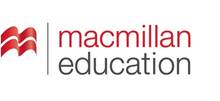 New Hot Spot 2 														     ROZKŁAD MATERIAŁUROZKŁAD MATERIAŁUROZKŁAD MATERIAŁUROZKŁAD MATERIAŁUROZKŁAD MATERIAŁUROZKŁAD MATERIAŁUROZKŁAD MATERIAŁUTEMAT LEKCJITEMATYKA / SŁOWNICTWOGRAMATYKAFUNKCJE JĘZYKOWEUMIEJĘTNOŚCI JĘZYKOWE WG NOWEJ PODSTAWY PROGRAMOWEJMATERIAŁYLekcja 1Welcome back! – powitanie po wakacjach, lekcja organizacyjnaWelcome back! – powitanie po wakacjach, lekcja organizacyjnaLekcja bez podręcznika / zeszytu ćwiczeńLekcja bez podręcznika / zeszytu ćwiczeńLekcja bez podręcznika / zeszytu ćwiczeńLekcja bez podręcznika / zeszytu ćwiczeńLekcja bez podręcznika / zeszytu ćwiczeńLekcja bez podręcznika / zeszytu ćwiczeńLekcja bez podręcznika / zeszytu ćwiczeńLekcja bez podręcznika / zeszytu ćwiczeńGłównym celem  lekcji jest ustalenie zasad  pracy na zajęciach, zapoznanie uczniów z systemem oceniania i wymaganiami. Nauczyciel i uczniowie mogą sporządzić kontrakt, który będzie regulował wzajemne relacje.Głównym celem  lekcji jest ustalenie zasad  pracy na zajęciach, zapoznanie uczniów z systemem oceniania i wymaganiami. Nauczyciel i uczniowie mogą sporządzić kontrakt, który będzie regulował wzajemne relacje.Głównym celem  lekcji jest ustalenie zasad  pracy na zajęciach, zapoznanie uczniów z systemem oceniania i wymaganiami. Nauczyciel i uczniowie mogą sporządzić kontrakt, który będzie regulował wzajemne relacje.Głównym celem  lekcji jest ustalenie zasad  pracy na zajęciach, zapoznanie uczniów z systemem oceniania i wymaganiami. Nauczyciel i uczniowie mogą sporządzić kontrakt, który będzie regulował wzajemne relacje.Głównym celem  lekcji jest ustalenie zasad  pracy na zajęciach, zapoznanie uczniów z systemem oceniania i wymaganiami. Nauczyciel i uczniowie mogą sporządzić kontrakt, który będzie regulował wzajemne relacje.Głównym celem  lekcji jest ustalenie zasad  pracy na zajęciach, zapoznanie uczniów z systemem oceniania i wymaganiami. Nauczyciel i uczniowie mogą sporządzić kontrakt, który będzie regulował wzajemne relacje.Głównym celem  lekcji jest ustalenie zasad  pracy na zajęciach, zapoznanie uczniów z systemem oceniania i wymaganiami. Nauczyciel i uczniowie mogą sporządzić kontrakt, który będzie regulował wzajemne relacje.Głównym celem  lekcji jest ustalenie zasad  pracy na zajęciach, zapoznanie uczniów z systemem oceniania i wymaganiami. Nauczyciel i uczniowie mogą sporządzić kontrakt, który będzie regulował wzajemne relacje.Głównym celem  lekcji jest ustalenie zasad  pracy na zajęciach, zapoznanie uczniów z systemem oceniania i wymaganiami. Nauczyciel i uczniowie mogą sporządzić kontrakt, który będzie regulował wzajemne relacje.Głównym celem  lekcji jest ustalenie zasad  pracy na zajęciach, zapoznanie uczniów z systemem oceniania i wymaganiami. Nauczyciel i uczniowie mogą sporządzić kontrakt, który będzie regulował wzajemne relacje.Głównym celem  lekcji jest ustalenie zasad  pracy na zajęciach, zapoznanie uczniów z systemem oceniania i wymaganiami. Nauczyciel i uczniowie mogą sporządzić kontrakt, który będzie regulował wzajemne relacje.Głównym celem  lekcji jest ustalenie zasad  pracy na zajęciach, zapoznanie uczniów z systemem oceniania i wymaganiami. Nauczyciel i uczniowie mogą sporządzić kontrakt, który będzie regulował wzajemne relacje.MODULE 1MODULE 1MODULE 1MODULE 1MODULE 1MODULE 1MODULE 1MODULE 1MODULE 1MODULE 1MODULE 1MODULE 1MODULE 1MODULE 1MODULE 1MODULE 1MODULE 1MODULE 1MODULE 1MODULE 1MODULE 1MODULE 1MODULE 1Lekcja 2Let’s meet Wayne – poznanie bohatera książki, przedstawianie siebieLet’s meet Wayne – poznanie bohatera książki, przedstawianie siebieLet’s meet Wayne – poznanie bohatera książki, przedstawianie siebieCZŁOWIEK (S) I  1.1 Dane personalneZainteresowaniaDOM (S) I  1.2 Miejsce zamieszkaniaŻYCIE RODZINNE I TOWARZYSKIE (S) I  1.5Członkowie rodzinySPORTI  1.10Popularne dyscypliny sportuSprzęt sportowyCZŁOWIEK (S) I  1.1 Dane personalneZainteresowaniaDOM (S) I  1.2 Miejsce zamieszkaniaŻYCIE RODZINNE I TOWARZYSKIE (S) I  1.5Członkowie rodzinySPORTI  1.10Popularne dyscypliny sportuSprzęt sportowyCZŁOWIEK (S) I  1.1 Dane personalneZainteresowaniaDOM (S) I  1.2 Miejsce zamieszkaniaŻYCIE RODZINNE I TOWARZYSKIE (S) I  1.5Członkowie rodzinySPORTI  1.10Popularne dyscypliny sportuSprzęt sportowyCZŁOWIEK (S) I  1.1 Dane personalneZainteresowaniaDOM (S) I  1.2 Miejsce zamieszkaniaŻYCIE RODZINNE I TOWARZYSKIE (S) I  1.5Członkowie rodzinySPORTI  1.10Popularne dyscypliny sportuSprzęt sportowyOdmiana czasownika 
be w czasie present simple Zaimki wskazujące this, that, theseWyrazy pytające: 
What …? How old…? Who …? When …? Odmiana czasownika 
be w czasie present simple Zaimki wskazujące this, that, theseWyrazy pytające: 
What …? How old…? Who …? When …? Odmiana czasownika 
be w czasie present simple Zaimki wskazujące this, that, theseWyrazy pytające: 
What …? How old…? Who …? When …? Odmiana czasownika 
be w czasie present simple Zaimki wskazujące this, that, theseWyrazy pytające: 
What …? How old…? Who …? When …? Przedstawianie siebie i członków swojej rodziny (S) Podawanie wieku (S)Podawanie miejsca zamieszkania (S)Udzielanie informacji Przedstawianie siebie i członków swojej rodziny (S) Podawanie wieku (S)Podawanie miejsca zamieszkania (S)Udzielanie informacji Przedstawianie siebie i członków swojej rodziny (S) Podawanie wieku (S)Podawanie miejsca zamieszkania (S)Udzielanie informacji Słuchanie Rozumienie znaczenia zwrotów dnia codziennego  Rozumienie ogólnego sensu  tekstu Wyszukiwanie prostych informacji szczegółowychCzytanieRozumienie ogólnego sensu tekstuWyszukiwanie prostych informacji szczegółowych       Przetwarzanie tekstuPrzekazywanie ustne  informacji uzyskanych  z  tekstu słuchanego i czytanego Słuchanie Rozumienie znaczenia zwrotów dnia codziennego  Rozumienie ogólnego sensu  tekstu Wyszukiwanie prostych informacji szczegółowychCzytanieRozumienie ogólnego sensu tekstuWyszukiwanie prostych informacji szczegółowych       Przetwarzanie tekstuPrzekazywanie ustne  informacji uzyskanych  z  tekstu słuchanego i czytanego Słuchanie Rozumienie znaczenia zwrotów dnia codziennego  Rozumienie ogólnego sensu  tekstu Wyszukiwanie prostych informacji szczegółowychCzytanieRozumienie ogólnego sensu tekstuWyszukiwanie prostych informacji szczegółowych       Przetwarzanie tekstuPrzekazywanie ustne  informacji uzyskanych  z  tekstu słuchanego i czytanego II  2.2
II  2.3II  2.4II  3.1II  3.2V  8.1II  2.2
II  2.3II  2.4II  3.1II  3.2V  8.1II  2.2
II  2.3II  2.4II  3.1II  3.2V  8.1II  2.2
II  2.3II  2.4II  3.1II  3.2V  8.1SB p. 6
WB p.4 Lekcja 3Personal data –udzielanie informacji o danych osobowychPersonal data –udzielanie informacji o danych osobowychPersonal data –udzielanie informacji o danych osobowychCZŁOWIEK (S) I  1.1 Dane personalneMIESIĄCELICZBY (1–10)SPORTI  1.10Popularne dyscypliny sportuCZŁOWIEK (S) I  1.1 Dane personalneMIESIĄCELICZBY (1–10)SPORTI  1.10Popularne dyscypliny sportuCZŁOWIEK (S) I  1.1 Dane personalneMIESIĄCELICZBY (1–10)SPORTI  1.10Popularne dyscypliny sportuCZŁOWIEK (S) I  1.1 Dane personalneMIESIĄCELICZBY (1–10)SPORTI  1.10Popularne dyscypliny sportuOdmiana czasownika 
be w czasie present simple Przymiotniki dzierżawcze: my, yourLiczebniki  porządkoweOdmiana czasownika 
be w czasie present simple Przymiotniki dzierżawcze: my, yourLiczebniki  porządkoweOdmiana czasownika 
be w czasie present simple Przymiotniki dzierżawcze: my, yourLiczebniki  porządkoweOdmiana czasownika 
be w czasie present simple Przymiotniki dzierżawcze: my, yourLiczebniki  porządkowePrzedstawianie siebie i członków swojej rodziny (S) Podawanie wieku (S)Podawanie miejsca zamieszkania (S)Proszenie
o informacje (S)Udzielanie informacjiPrzedstawianie siebie i członków swojej rodziny (S) Podawanie wieku (S)Podawanie miejsca zamieszkania (S)Proszenie
o informacje (S)Udzielanie informacjiPrzedstawianie siebie i członków swojej rodziny (S) Podawanie wieku (S)Podawanie miejsca zamieszkania (S)Proszenie
o informacje (S)Udzielanie informacjiSłuchanie Rozumienie znaczenia zwrotów dnia codziennego  Reagowanie ustnePrzedstawianie siebieProszenie o informacjeReagowanie pisemneUdzielanie podstawowych informacji na swój tematSłuchanie Rozumienie znaczenia zwrotów dnia codziennego  Reagowanie ustnePrzedstawianie siebieProszenie o informacjeReagowanie pisemneUdzielanie podstawowych informacji na swój tematSłuchanie Rozumienie znaczenia zwrotów dnia codziennego  Reagowanie ustnePrzedstawianie siebieProszenie o informacjeReagowanie pisemneUdzielanie podstawowych informacji na swój tematII  2.2IV  6.1IV  6.5
IV  7.1II  2.2IV  6.1IV  6.5
IV  7.1II  2.2IV  6.1IV  6.5
IV  7.1II  2.2IV  6.1IV  6.5
IV  7.1SB p. 7
WB p.5     Lekcja 4Mary’s mate Polly – słuchanie i czytanie wierszykaMary’s mate Polly – słuchanie i czytanie wierszykaMary’s mate Polly – słuchanie i czytanie wierszykaCZŁOWIEK (S) I  1.1 Wygląd zewnętrznyZainteresowaniaSZKOŁAI. 1.3Przedmioty nauczaniaŻYCIE RODZINNE I TOWARZYSKIE (S) I  1.5Koledzy, przyjacieleCzynności życia codziennegoFormy spędzania czasu wolnegoŻYWIENIEI  1.6Artykuły spożywczeSPORTI  1.10Popularne dyscypliny sportuŚWIAT PRZYRODYI  1.12ZwierzętaKOLORYCZŁOWIEK (S) I  1.1 Wygląd zewnętrznyZainteresowaniaSZKOŁAI. 1.3Przedmioty nauczaniaŻYCIE RODZINNE I TOWARZYSKIE (S) I  1.5Koledzy, przyjacieleCzynności życia codziennegoFormy spędzania czasu wolnegoŻYWIENIEI  1.6Artykuły spożywczeSPORTI  1.10Popularne dyscypliny sportuŚWIAT PRZYRODYI  1.12ZwierzętaKOLORYCZŁOWIEK (S) I  1.1 Wygląd zewnętrznyZainteresowaniaSZKOŁAI. 1.3Przedmioty nauczaniaŻYCIE RODZINNE I TOWARZYSKIE (S) I  1.5Koledzy, przyjacieleCzynności życia codziennegoFormy spędzania czasu wolnegoŻYWIENIEI  1.6Artykuły spożywczeSPORTI  1.10Popularne dyscypliny sportuŚWIAT PRZYRODYI  1.12ZwierzętaKOLORYCZŁOWIEK (S) I  1.1 Wygląd zewnętrznyZainteresowaniaSZKOŁAI. 1.3Przedmioty nauczaniaŻYCIE RODZINNE I TOWARZYSKIE (S) I  1.5Koledzy, przyjacieleCzynności życia codziennegoFormy spędzania czasu wolnegoŻYWIENIEI  1.6Artykuły spożywczeSPORTI  1.10Popularne dyscypliny sportuŚWIAT PRZYRODYI  1.12ZwierzętaKOLORYOdmiana czasowników 
be i have got w czasie present simple Użycie czasownika canOdmiana czasowników 
be i have got w czasie present simple Użycie czasownika canOdmiana czasowników 
be i have got w czasie present simple Użycie czasownika canOdmiana czasowników 
be i have got w czasie present simple Użycie czasownika canPodawanie upodobań (S) Opisywanie ludzi (S)Proszenie
o informacje (S)Udzielanie informacjiPodawanie upodobań (S) Opisywanie ludzi (S)Proszenie
o informacje (S)Udzielanie informacjiPodawanie upodobań (S) Opisywanie ludzi (S)Proszenie
o informacje (S)Udzielanie informacjiSłuchanie Rozumienie znaczenia zwrotów dnia codziennego  Rozumienie ogólnego sensu tekstu Wyszukiwanie prostych informacji szczegółowychCzytanieRozumienie ogólnego sensu tekstuWyszukiwanie prostych informacji szczegółowychPrzetwarzanie tekstuPrzekazywanie ustne  informacji uzyskanych  z  tekstu słuchanego i czytanegoSłuchanie Rozumienie znaczenia zwrotów dnia codziennego  Rozumienie ogólnego sensu tekstu Wyszukiwanie prostych informacji szczegółowychCzytanieRozumienie ogólnego sensu tekstuWyszukiwanie prostych informacji szczegółowychPrzetwarzanie tekstuPrzekazywanie ustne  informacji uzyskanych  z  tekstu słuchanego i czytanegoSłuchanie Rozumienie znaczenia zwrotów dnia codziennego  Rozumienie ogólnego sensu tekstu Wyszukiwanie prostych informacji szczegółowychCzytanieRozumienie ogólnego sensu tekstuWyszukiwanie prostych informacji szczegółowychPrzetwarzanie tekstuPrzekazywanie ustne  informacji uzyskanych  z  tekstu słuchanego i czytanegoII  2.2II  2.3II  2.4II  3.1II  3.2V  8.1II  2.2II  2.3II  2.4II  3.1II  3.2V  8.1II  2.2II  2.3II  2.4II  3.1II  3.2V  8.1II  2.2II  2.3II  2.4II  3.1II  3.2V  8.1SB p.8
WB p.6Lekcja 5Describing appearance –opisywanie wygląduDescribing appearance –opisywanie wygląduDescribing appearance –opisywanie wygląduCZŁOWIEK (S) I  1.1 Wygląd zewnętrznyZainteresowaniaŻYCIE RODZINNE I TOWARZYSKIE (S) I  1.5Koledzy, przyjacieleCzynności życia codziennegoFormy spędzania czasu wolnegoŻYWIENIEI  1.6Artykuły spożywczeSPORTI  1.10Popularne dyscypliny sportuSprzęt sportowyKOLORYCZŁOWIEK (S) I  1.1 Wygląd zewnętrznyZainteresowaniaŻYCIE RODZINNE I TOWARZYSKIE (S) I  1.5Koledzy, przyjacieleCzynności życia codziennegoFormy spędzania czasu wolnegoŻYWIENIEI  1.6Artykuły spożywczeSPORTI  1.10Popularne dyscypliny sportuSprzęt sportowyKOLORYCZŁOWIEK (S) I  1.1 Wygląd zewnętrznyZainteresowaniaŻYCIE RODZINNE I TOWARZYSKIE (S) I  1.5Koledzy, przyjacieleCzynności życia codziennegoFormy spędzania czasu wolnegoŻYWIENIEI  1.6Artykuły spożywczeSPORTI  1.10Popularne dyscypliny sportuSprzęt sportowyKOLORYCZŁOWIEK (S) I  1.1 Wygląd zewnętrznyZainteresowaniaŻYCIE RODZINNE I TOWARZYSKIE (S) I  1.5Koledzy, przyjacieleCzynności życia codziennegoFormy spędzania czasu wolnegoŻYWIENIEI  1.6Artykuły spożywczeSPORTI  1.10Popularne dyscypliny sportuSprzęt sportowyKOLORYOdmiana czasowników 
be i have got w czasie present simple Użycie czasownika canOdmiana czasowników 
be i have got w czasie present simple Użycie czasownika canOdmiana czasowników 
be i have got w czasie present simple Użycie czasownika canOdmiana czasowników 
be i have got w czasie present simple Użycie czasownika canOpisywanie ludzi (S)Podawanie upodobań (S) Opisywanie ludzi (S)Podawanie upodobań (S) Opisywanie ludzi (S)Podawanie upodobań (S) Słuchanie Rozumienie znaczenia zwrotów dnia codziennego  Wyszukiwanie prostych informacji szczegółowych MówienieOpisywanie ludziPisanieOpisywanie ludziPrzedstawianie swoich upodobańSłuchanie Rozumienie znaczenia zwrotów dnia codziennego  Wyszukiwanie prostych informacji szczegółowych MówienieOpisywanie ludziPisanieOpisywanie ludziPrzedstawianie swoich upodobańSłuchanie Rozumienie znaczenia zwrotów dnia codziennego  Wyszukiwanie prostych informacji szczegółowych MówienieOpisywanie ludziPisanieOpisywanie ludziPrzedstawianie swoich upodobańII  2.2II  2.4III 4.1III  5.1III  5.3II  2.2II  2.4III 4.1III  5.1III  5.3II  2.2II  2.4III 4.1III  5.1III  5.3II  2.2II  2.4III 4.1III  5.1III  5.3SB p. 9
WB p.7Lekcja 6E-pals – przyjaźń w internecie – uzyskiwanie i przekazywanie informacjiE-pals – przyjaźń w internecie – uzyskiwanie i przekazywanie informacjiE-pals – przyjaźń w internecie – uzyskiwanie i przekazywanie informacjiCZŁOWIEK (S) I  1.1Dane personalneZainteresowaniaŻYCIE RODZINNE I TOWARZYSKIE (S) I  1.5Koledzy, przyjacieleFormy spędzania czasu wolnegoŻYWIENIEI  1.6Artykuły spożywczePRZEDMIOTY CODZIENNEGO UŻYTKUCZŁOWIEK (S) I  1.1Dane personalneZainteresowaniaŻYCIE RODZINNE I TOWARZYSKIE (S) I  1.5Koledzy, przyjacieleFormy spędzania czasu wolnegoŻYWIENIEI  1.6Artykuły spożywczePRZEDMIOTY CODZIENNEGO UŻYTKUCZŁOWIEK (S) I  1.1Dane personalneZainteresowaniaŻYCIE RODZINNE I TOWARZYSKIE (S) I  1.5Koledzy, przyjacieleFormy spędzania czasu wolnegoŻYWIENIEI  1.6Artykuły spożywczePRZEDMIOTY CODZIENNEGO UŻYTKUCZŁOWIEK (S) I  1.1Dane personalneZainteresowaniaŻYCIE RODZINNE I TOWARZYSKIE (S) I  1.5Koledzy, przyjacieleFormy spędzania czasu wolnegoŻYWIENIEI  1.6Artykuły spożywczePRZEDMIOTY CODZIENNEGO UŻYTKUCzasowniki like / love / hate + -ing / nounZdania i pytania w czasie present simpleCzasowniki like / love / hate + -ing / nounZdania i pytania w czasie present simpleCzasowniki like / love / hate + -ing / nounZdania i pytania w czasie present simpleCzasowniki like / love / hate + -ing / nounZdania i pytania w czasie present simplePrzedstawianie siebie (S)Podawanie wieku (S)Podawanie miejsca zamieszkania (S)Podawanie upodobań (S) Proszenie 
o informacje (S)Udzielanie informacjiPrzedstawianie siebie (S)Podawanie wieku (S)Podawanie miejsca zamieszkania (S)Podawanie upodobań (S) Proszenie 
o informacje (S)Udzielanie informacjiPrzedstawianie siebie (S)Podawanie wieku (S)Podawanie miejsca zamieszkania (S)Podawanie upodobań (S) Proszenie 
o informacje (S)Udzielanie informacjiSłuchanie Rozumienie znaczenia zwrotów dnia codziennego  Wyszukiwanie prostych informacji szczegółowychCzytanieWyszukiwanie prostych informacji szczegółowychRozpoznawanie różnych rodzajów tekstówReagowanie ustneProszenie o informacjePrzetwarzanie tekstuPrzekazywanie ustne  informacji uzyskanych  z  tekstu słuchanego i czytanegoInneStosowanie strategii komunikacyjnych (domyślenie się znaczenia wyrazów z kontekstu)Słuchanie Rozumienie znaczenia zwrotów dnia codziennego  Wyszukiwanie prostych informacji szczegółowychCzytanieWyszukiwanie prostych informacji szczegółowychRozpoznawanie różnych rodzajów tekstówReagowanie ustneProszenie o informacjePrzetwarzanie tekstuPrzekazywanie ustne  informacji uzyskanych  z  tekstu słuchanego i czytanegoInneStosowanie strategii komunikacyjnych (domyślenie się znaczenia wyrazów z kontekstu)Słuchanie Rozumienie znaczenia zwrotów dnia codziennego  Wyszukiwanie prostych informacji szczegółowychCzytanieWyszukiwanie prostych informacji szczegółowychRozpoznawanie różnych rodzajów tekstówReagowanie ustneProszenie o informacjePrzetwarzanie tekstuPrzekazywanie ustne  informacji uzyskanych  z  tekstu słuchanego i czytanegoInneStosowanie strategii komunikacyjnych (domyślenie się znaczenia wyrazów z kontekstu)II  2.2II  2.4II  3.2II  3.3IV 6.5V  8.112II  2.2II  2.4II  3.2II  3.3IV 6.5V  8.112II  2.2II  2.4II  3.2II  3.3IV 6.5V  8.112II  2.2II  2.4II  3.2II  3.3IV 6.5V  8.112SB p.10
WB p.8Lekcja 7I like / love / hate … – wyrażanie swoich upodobańI like / love / hate … – wyrażanie swoich upodobańI like / love / hate … – wyrażanie swoich upodobańCZŁOWIEK (S) I  1.1Dane personalneZainteresowaniaŻYCIE RODZINNE I TOWARZYSKIE (S) I  1.5Koledzy, przyjacieleCzynności życia codziennegoFormy spędzania czasu wolnegoŻYWIENIEI  1.6Artykuły spożywczeSPORTI  1.10Popularne dyscypliny sportuCZŁOWIEK (S) I  1.1Dane personalneZainteresowaniaŻYCIE RODZINNE I TOWARZYSKIE (S) I  1.5Koledzy, przyjacieleCzynności życia codziennegoFormy spędzania czasu wolnegoŻYWIENIEI  1.6Artykuły spożywczeSPORTI  1.10Popularne dyscypliny sportuCZŁOWIEK (S) I  1.1Dane personalneZainteresowaniaŻYCIE RODZINNE I TOWARZYSKIE (S) I  1.5Koledzy, przyjacieleCzynności życia codziennegoFormy spędzania czasu wolnegoŻYWIENIEI  1.6Artykuły spożywczeSPORTI  1.10Popularne dyscypliny sportuCZŁOWIEK (S) I  1.1Dane personalneZainteresowaniaŻYCIE RODZINNE I TOWARZYSKIE (S) I  1.5Koledzy, przyjacieleCzynności życia codziennegoFormy spędzania czasu wolnegoŻYWIENIEI  1.6Artykuły spożywczeSPORTI  1.10Popularne dyscypliny sportuCzasowniki like / love / hate + -ing / nounZdania i pytania w czasie present simpleCzasowniki like / love / hate + -ing / nounZdania i pytania w czasie present simpleCzasowniki like / love / hate + -ing / nounZdania i pytania w czasie present simpleCzasowniki like / love / hate + -ing / nounZdania i pytania w czasie present simplePodawanie upodobań (S) Proszenie 
o informacje (S)Udzielanie informacjiPodawanie upodobań (S) Proszenie 
o informacje (S)Udzielanie informacjiPodawanie upodobań (S) Proszenie 
o informacje (S)Udzielanie informacjiSłuchanieRozumienie znaczenia zwrotów dnia codziennego  Wyszukiwanie prostych informacji szczegółowychMówieniePrzedstawianie swoich upodobańPisaniePrzedstawianie swoich upodobańReagowanie pisemneUdzielanie podstawowych informacji na swój tematPrzetwarzanie tekstuPrzekazywanie ustne  informacji uzyskanych  z  tekstu słuchanego i czytanegoReagowanie ustnePodawanie swoich upodobańProszenie o informacjeSłuchanieRozumienie znaczenia zwrotów dnia codziennego  Wyszukiwanie prostych informacji szczegółowychMówieniePrzedstawianie swoich upodobańPisaniePrzedstawianie swoich upodobańReagowanie pisemneUdzielanie podstawowych informacji na swój tematPrzetwarzanie tekstuPrzekazywanie ustne  informacji uzyskanych  z  tekstu słuchanego i czytanegoReagowanie ustnePodawanie swoich upodobańProszenie o informacjeSłuchanieRozumienie znaczenia zwrotów dnia codziennego  Wyszukiwanie prostych informacji szczegółowychMówieniePrzedstawianie swoich upodobańPisaniePrzedstawianie swoich upodobańReagowanie pisemneUdzielanie podstawowych informacji na swój tematPrzetwarzanie tekstuPrzekazywanie ustne  informacji uzyskanych  z  tekstu słuchanego i czytanegoReagowanie ustnePodawanie swoich upodobańProszenie o informacjeII  2.2II  2.4III  4.3III  5.3IV 7.1V  8.1IV  6.3IV  6.5II  2.2II  2.4III  4.3III  5.3IV 7.1V  8.1IV  6.3IV  6.5II  2.2II  2.4III  4.3III  5.3IV 7.1V  8.1IV  6.3IV  6.5II  2.2II  2.4III  4.3III  5.3IV 7.1V  8.1IV  6.3IV  6.5SB p.11
WB p.9Lekcja 8Hu is from Shanghai – opis kraju: Chiny – czytanie w celu ogólnego zrozumienia i uzyskania szczegółowych informacjiHu is from Shanghai – opis kraju: Chiny – czytanie w celu ogólnego zrozumienia i uzyskania szczegółowych informacjiHu is from Shanghai – opis kraju: Chiny – czytanie w celu ogólnego zrozumienia i uzyskania szczegółowych informacjiCZŁOWIEK (S) I  1.1 Dane personalneZainteresowaniaDOM (S) I  1.2 Miejsce zamieszkaniaŻYCIE RODZINNE I TOWARZYSKIE (S) I  1.5Członkowie rodzinyŻYWIENIE (S) I  1.6PosiłkiPODRÓŻOWANIE I TURYSTYKA (S)I  1.8KULTURA (S)I  1.9ŚwiętaObrzędySPORTI  1.10Popularne dyscypliny sportuŚWIAT PRZYRODYI  1.12ZwierzętaCZŁOWIEK (S) I  1.1 Dane personalneZainteresowaniaDOM (S) I  1.2 Miejsce zamieszkaniaŻYCIE RODZINNE I TOWARZYSKIE (S) I  1.5Członkowie rodzinyŻYWIENIE (S) I  1.6PosiłkiPODRÓŻOWANIE I TURYSTYKA (S)I  1.8KULTURA (S)I  1.9ŚwiętaObrzędySPORTI  1.10Popularne dyscypliny sportuŚWIAT PRZYRODYI  1.12ZwierzętaCZŁOWIEK (S) I  1.1 Dane personalneZainteresowaniaDOM (S) I  1.2 Miejsce zamieszkaniaŻYCIE RODZINNE I TOWARZYSKIE (S) I  1.5Członkowie rodzinyŻYWIENIE (S) I  1.6PosiłkiPODRÓŻOWANIE I TURYSTYKA (S)I  1.8KULTURA (S)I  1.9ŚwiętaObrzędySPORTI  1.10Popularne dyscypliny sportuŚWIAT PRZYRODYI  1.12ZwierzętaCZŁOWIEK (S) I  1.1 Dane personalneZainteresowaniaDOM (S) I  1.2 Miejsce zamieszkaniaŻYCIE RODZINNE I TOWARZYSKIE (S) I  1.5Członkowie rodzinyŻYWIENIE (S) I  1.6PosiłkiPODRÓŻOWANIE I TURYSTYKA (S)I  1.8KULTURA (S)I  1.9ŚwiętaObrzędySPORTI  1.10Popularne dyscypliny sportuŚWIAT PRZYRODYI  1.12ZwierzętaZdania i pytania w czasie present simpleZdania i pytania w czasie present simpleZdania i pytania w czasie present simpleZdania i pytania w czasie present simplePrzedstawianie siebie (S)Podawanie wieku (S)Podawanie miejsca zamieszkania (S)Podawanie upodobań (S) Przedstawianie siebie (S)Podawanie wieku (S)Podawanie miejsca zamieszkania (S)Podawanie upodobań (S) Przedstawianie siebie (S)Podawanie wieku (S)Podawanie miejsca zamieszkania (S)Podawanie upodobań (S) Słuchanie Rozumienie znaczenia zwrotów dnia codziennego  Rozumienie ogólnego sensu  tekstu Wyszukiwanie prostych informacji szczegółowychCzytanieRozumienie ogólnego sensu tekstuWyszukiwanie prostych informacji szczegółowychPrzetwarzanie tekstuPrzekazywanie ustne  informacji uzyskanych  z  tekstu słuchanego i czytanegoInneStosowanie strategii komunikacyjnych (domyślenie się znaczenia wyrazów z kontekstu)Słuchanie Rozumienie znaczenia zwrotów dnia codziennego  Rozumienie ogólnego sensu  tekstu Wyszukiwanie prostych informacji szczegółowychCzytanieRozumienie ogólnego sensu tekstuWyszukiwanie prostych informacji szczegółowychPrzetwarzanie tekstuPrzekazywanie ustne  informacji uzyskanych  z  tekstu słuchanego i czytanegoInneStosowanie strategii komunikacyjnych (domyślenie się znaczenia wyrazów z kontekstu)Słuchanie Rozumienie znaczenia zwrotów dnia codziennego  Rozumienie ogólnego sensu  tekstu Wyszukiwanie prostych informacji szczegółowychCzytanieRozumienie ogólnego sensu tekstuWyszukiwanie prostych informacji szczegółowychPrzetwarzanie tekstuPrzekazywanie ustne  informacji uzyskanych  z  tekstu słuchanego i czytanegoInneStosowanie strategii komunikacyjnych (domyślenie się znaczenia wyrazów z kontekstu)II  2.2II  2.3II  2.4II  3.1II  3.2V  8.112II  2.2II  2.3II  2.4II  3.1II  3.2V  8.112II  2.2II  2.3II  2.4II  3.1II  3.2V  8.112II  2.2II  2.3II  2.4II  3.1II  3.2V  8.112SB pp. 12–13
WB p.10Lekcja 9I live in …–opisywanie kraju zamieszkaniaI live in …–opisywanie kraju zamieszkaniaI live in …–opisywanie kraju zamieszkaniaCZŁOWIEK (S) I  1.1 Dane personalneZainteresowaniaDOM (S) I  1.2 Miejsce zamieszkaniaŻYCIE RODZINNE I TOWARZYSKIE (S) I  1.5Członkowie rodzinyŻYWIENIE (S) I  1.6PosiłkiSPORTI  1.10Popularne dyscypliny sportuPODRÓŻOWANIE I TURYSTYKA (S)I  1.8CZŁOWIEK (S) I  1.1 Dane personalneZainteresowaniaDOM (S) I  1.2 Miejsce zamieszkaniaŻYCIE RODZINNE I TOWARZYSKIE (S) I  1.5Członkowie rodzinyŻYWIENIE (S) I  1.6PosiłkiSPORTI  1.10Popularne dyscypliny sportuPODRÓŻOWANIE I TURYSTYKA (S)I  1.8CZŁOWIEK (S) I  1.1 Dane personalneZainteresowaniaDOM (S) I  1.2 Miejsce zamieszkaniaŻYCIE RODZINNE I TOWARZYSKIE (S) I  1.5Członkowie rodzinyŻYWIENIE (S) I  1.6PosiłkiSPORTI  1.10Popularne dyscypliny sportuPODRÓŻOWANIE I TURYSTYKA (S)I  1.8CZŁOWIEK (S) I  1.1 Dane personalneZainteresowaniaDOM (S) I  1.2 Miejsce zamieszkaniaŻYCIE RODZINNE I TOWARZYSKIE (S) I  1.5Członkowie rodzinyŻYWIENIE (S) I  1.6PosiłkiSPORTI  1.10Popularne dyscypliny sportuPODRÓŻOWANIE I TURYSTYKA (S)I  1.8Zdania i pytania w czasie present simpleZdania i pytania w czasie present simpleZdania i pytania w czasie present simpleZdania i pytania w czasie present simplePrzedstawianie siebie (S)Podawanie wieku (S)Podawanie miejsca zamieszkania (S)Podawanie upodobań (S) Przedstawianie siebie (S)Podawanie wieku (S)Podawanie miejsca zamieszkania (S)Podawanie upodobań (S) Przedstawianie siebie (S)Podawanie wieku (S)Podawanie miejsca zamieszkania (S)Podawanie upodobań (S) Słuchanie Rozumienie znaczenia zwrotów dnia codziennego  Wyszukiwanie prostych informacji szczegółowychRozumienie intencji rozmówcówPisaniePrzedstawianie swoich upodobańReagowanie ustneProszenie o informacjeReagowanie pisemneUdzielanie podstawowych informacji na swój tematPrzetwarzanie tekstuPrzekazywanie ustne  informacji uzyskanych  z  tekstu słuchanego i czytanegoSłuchanie Rozumienie znaczenia zwrotów dnia codziennego  Wyszukiwanie prostych informacji szczegółowychRozumienie intencji rozmówcówPisaniePrzedstawianie swoich upodobańReagowanie ustneProszenie o informacjeReagowanie pisemneUdzielanie podstawowych informacji na swój tematPrzetwarzanie tekstuPrzekazywanie ustne  informacji uzyskanych  z  tekstu słuchanego i czytanegoSłuchanie Rozumienie znaczenia zwrotów dnia codziennego  Wyszukiwanie prostych informacji szczegółowychRozumienie intencji rozmówcówPisaniePrzedstawianie swoich upodobańReagowanie ustneProszenie o informacjeReagowanie pisemneUdzielanie podstawowych informacji na swój tematPrzetwarzanie tekstuPrzekazywanie ustne  informacji uzyskanych  z  tekstu słuchanego i czytanegoII  2.2II  2.4II  2.5III  5.3IV 6.5IV 7.1V  8.1II  2.2II  2.4II  2.5III  5.3IV 6.5IV 7.1V  8.1II  2.2II  2.4II  2.5III  5.3IV 6.5IV 7.1V  8.1II  2.2II  2.4II  2.5III  5.3IV 6.5IV 7.1V  8.1SB p. 13
WB p.10Lekcja 10Module 1 – review – powtórzenie wiadomości 
z rozdziału 1.Module 1 – review – powtórzenie wiadomości 
z rozdziału 1.Module 1 – review – powtórzenie wiadomości 
z rozdziału 1.CZŁOWIEK (S) I  1.1 Dane personalneZainteresowaniaWygląd zewnętrznyDOM (S) I  1.2 Miejsce zamieszkaniaŻYCIE RODZINNE I TOWARZYSKIE (S) I  1.5Członkowie rodzinyCzynności życia codziennegoFormy spędzania czasu wolnegoSPORTI  1.10Popularne dyscypliny sportuMIESIĄCECZŁOWIEK (S) I  1.1 Dane personalneZainteresowaniaWygląd zewnętrznyDOM (S) I  1.2 Miejsce zamieszkaniaŻYCIE RODZINNE I TOWARZYSKIE (S) I  1.5Członkowie rodzinyCzynności życia codziennegoFormy spędzania czasu wolnegoSPORTI  1.10Popularne dyscypliny sportuMIESIĄCECZŁOWIEK (S) I  1.1 Dane personalneZainteresowaniaWygląd zewnętrznyDOM (S) I  1.2 Miejsce zamieszkaniaŻYCIE RODZINNE I TOWARZYSKIE (S) I  1.5Członkowie rodzinyCzynności życia codziennegoFormy spędzania czasu wolnegoSPORTI  1.10Popularne dyscypliny sportuMIESIĄCECZŁOWIEK (S) I  1.1 Dane personalneZainteresowaniaWygląd zewnętrznyDOM (S) I  1.2 Miejsce zamieszkaniaŻYCIE RODZINNE I TOWARZYSKIE (S) I  1.5Członkowie rodzinyCzynności życia codziennegoFormy spędzania czasu wolnegoSPORTI  1.10Popularne dyscypliny sportuMIESIĄCEWyrazy pytające: 
What …? How old…? Who …? When …? Odmiana czasowników 
be i have got w czasie present simple Użycie czasownika canCzasowniki like / love / hate + -ing / nounZdania i pytania w czasie present simpleWyrazy pytające: 
What …? How old…? Who …? When …? Odmiana czasowników 
be i have got w czasie present simple Użycie czasownika canCzasowniki like / love / hate + -ing / nounZdania i pytania w czasie present simpleWyrazy pytające: 
What …? How old…? Who …? When …? Odmiana czasowników 
be i have got w czasie present simple Użycie czasownika canCzasowniki like / love / hate + -ing / nounZdania i pytania w czasie present simpleWyrazy pytające: 
What …? How old…? Who …? When …? Odmiana czasowników 
be i have got w czasie present simple Użycie czasownika canCzasowniki like / love / hate + -ing / nounZdania i pytania w czasie present simplePrzedstawianie siebie (S)Podawanie wieku (S)Podawanie miejsca zamieszkania (S)Podawanie upodobań (S) Opisywanie ludzi (S)Proszenie 
o informacje (S)Udzielanie informacjiPrzedstawianie siebie (S)Podawanie wieku (S)Podawanie miejsca zamieszkania (S)Podawanie upodobań (S) Opisywanie ludzi (S)Proszenie 
o informacje (S)Udzielanie informacjiPrzedstawianie siebie (S)Podawanie wieku (S)Podawanie miejsca zamieszkania (S)Podawanie upodobań (S) Opisywanie ludzi (S)Proszenie 
o informacje (S)Udzielanie informacjiSłuchanie Rozumienie znaczenia zwrotów dnia codziennego  CzytanieRozumienie ogólnego sensu tekstuWyszukiwanie prostych informacji szczegółowychMówienieOpisywanie ludziPrzedstawianie swoich upodobańPisanieOpisywanie ludziPrzedstawianie swoich upodobańReagowanie ustnePrzedstawianie siebiePodawanie wieku i miejsca zamieszkaniaPodawanie swoich upodobańProszenie o informacjeReagowanie pisemneUdzielanie podstawowych informacji na swój tematInneDokonywanie samoocenySłuchanie Rozumienie znaczenia zwrotów dnia codziennego  CzytanieRozumienie ogólnego sensu tekstuWyszukiwanie prostych informacji szczegółowychMówienieOpisywanie ludziPrzedstawianie swoich upodobańPisanieOpisywanie ludziPrzedstawianie swoich upodobańReagowanie ustnePrzedstawianie siebiePodawanie wieku i miejsca zamieszkaniaPodawanie swoich upodobańProszenie o informacjeReagowanie pisemneUdzielanie podstawowych informacji na swój tematInneDokonywanie samoocenySłuchanie Rozumienie znaczenia zwrotów dnia codziennego  CzytanieRozumienie ogólnego sensu tekstuWyszukiwanie prostych informacji szczegółowychMówienieOpisywanie ludziPrzedstawianie swoich upodobańPisanieOpisywanie ludziPrzedstawianie swoich upodobańReagowanie ustnePrzedstawianie siebiePodawanie wieku i miejsca zamieszkaniaPodawanie swoich upodobańProszenie o informacjeReagowanie pisemneUdzielanie podstawowych informacji na swój tematInneDokonywanie samoocenyII  2.2II  3.1II  3.2III  4.1III  4.3III  5.1III  5.3IV  6.1IV  6.2IV  6.3IV  6.5IV 7.19II  2.2II  3.1II  3.2III  4.1III  4.3III  5.1III  5.3IV  6.1IV  6.2IV  6.3IV  6.5IV 7.19II  2.2II  3.1II  3.2III  4.1III  4.3III  5.1III  5.3IV  6.1IV  6.2IV  6.3IV  6.5IV 7.19II  2.2II  3.1II  3.2III  4.1III  4.3III  5.1III  5.3IV  6.1IV  6.2IV  6.3IV  6.5IV 7.19SB pp. 14–15
WB p.11Lekcja 11Module 1 – test –sprawdzian wiadomości 
z rozdziału 1.Module 1 – test –sprawdzian wiadomości 
z rozdziału 1.Module 1 – test –sprawdzian wiadomości 
z rozdziału 1.Głównym celem testu jest sprawdzenie znajomości słownictwa z następujących tematów: Człowiek (S), Dom (S), Życie rodzinne i towarzyskie (S), Sport (S), Miesiące, Państwa oraz konstrukcji gramatycznych: liczebniki porządkowe, odmiana czasowników be i have got w czasie present simple , wyrazy pytające: 
What …? How old…? Who …? When …?,  czasownik can, czasowniki like / love / hate + -ing / noun, zdania i pytania w czasie present simple. 
Test weryfikuje znajomość funkcji językowych: przedstawianie siebie (S), podawanie wieku (S), podawanie miejsca zamieszkania (S), podawanie swoich upodobań (S), podawanie swoich umiejętności (S), jak również umiejętność słuchania i czytania ze zrozumieniem. Głównym celem testu jest sprawdzenie znajomości słownictwa z następujących tematów: Człowiek (S), Dom (S), Życie rodzinne i towarzyskie (S), Sport (S), Miesiące, Państwa oraz konstrukcji gramatycznych: liczebniki porządkowe, odmiana czasowników be i have got w czasie present simple , wyrazy pytające: 
What …? How old…? Who …? When …?,  czasownik can, czasowniki like / love / hate + -ing / noun, zdania i pytania w czasie present simple. 
Test weryfikuje znajomość funkcji językowych: przedstawianie siebie (S), podawanie wieku (S), podawanie miejsca zamieszkania (S), podawanie swoich upodobań (S), podawanie swoich umiejętności (S), jak również umiejętność słuchania i czytania ze zrozumieniem. Głównym celem testu jest sprawdzenie znajomości słownictwa z następujących tematów: Człowiek (S), Dom (S), Życie rodzinne i towarzyskie (S), Sport (S), Miesiące, Państwa oraz konstrukcji gramatycznych: liczebniki porządkowe, odmiana czasowników be i have got w czasie present simple , wyrazy pytające: 
What …? How old…? Who …? When …?,  czasownik can, czasowniki like / love / hate + -ing / noun, zdania i pytania w czasie present simple. 
Test weryfikuje znajomość funkcji językowych: przedstawianie siebie (S), podawanie wieku (S), podawanie miejsca zamieszkania (S), podawanie swoich upodobań (S), podawanie swoich umiejętności (S), jak również umiejętność słuchania i czytania ze zrozumieniem. Głównym celem testu jest sprawdzenie znajomości słownictwa z następujących tematów: Człowiek (S), Dom (S), Życie rodzinne i towarzyskie (S), Sport (S), Miesiące, Państwa oraz konstrukcji gramatycznych: liczebniki porządkowe, odmiana czasowników be i have got w czasie present simple , wyrazy pytające: 
What …? How old…? Who …? When …?,  czasownik can, czasowniki like / love / hate + -ing / noun, zdania i pytania w czasie present simple. 
Test weryfikuje znajomość funkcji językowych: przedstawianie siebie (S), podawanie wieku (S), podawanie miejsca zamieszkania (S), podawanie swoich upodobań (S), podawanie swoich umiejętności (S), jak również umiejętność słuchania i czytania ze zrozumieniem. Głównym celem testu jest sprawdzenie znajomości słownictwa z następujących tematów: Człowiek (S), Dom (S), Życie rodzinne i towarzyskie (S), Sport (S), Miesiące, Państwa oraz konstrukcji gramatycznych: liczebniki porządkowe, odmiana czasowników be i have got w czasie present simple , wyrazy pytające: 
What …? How old…? Who …? When …?,  czasownik can, czasowniki like / love / hate + -ing / noun, zdania i pytania w czasie present simple. 
Test weryfikuje znajomość funkcji językowych: przedstawianie siebie (S), podawanie wieku (S), podawanie miejsca zamieszkania (S), podawanie swoich upodobań (S), podawanie swoich umiejętności (S), jak również umiejętność słuchania i czytania ze zrozumieniem. Głównym celem testu jest sprawdzenie znajomości słownictwa z następujących tematów: Człowiek (S), Dom (S), Życie rodzinne i towarzyskie (S), Sport (S), Miesiące, Państwa oraz konstrukcji gramatycznych: liczebniki porządkowe, odmiana czasowników be i have got w czasie present simple , wyrazy pytające: 
What …? How old…? Who …? When …?,  czasownik can, czasowniki like / love / hate + -ing / noun, zdania i pytania w czasie present simple. 
Test weryfikuje znajomość funkcji językowych: przedstawianie siebie (S), podawanie wieku (S), podawanie miejsca zamieszkania (S), podawanie swoich upodobań (S), podawanie swoich umiejętności (S), jak również umiejętność słuchania i czytania ze zrozumieniem. Głównym celem testu jest sprawdzenie znajomości słownictwa z następujących tematów: Człowiek (S), Dom (S), Życie rodzinne i towarzyskie (S), Sport (S), Miesiące, Państwa oraz konstrukcji gramatycznych: liczebniki porządkowe, odmiana czasowników be i have got w czasie present simple , wyrazy pytające: 
What …? How old…? Who …? When …?,  czasownik can, czasowniki like / love / hate + -ing / noun, zdania i pytania w czasie present simple. 
Test weryfikuje znajomość funkcji językowych: przedstawianie siebie (S), podawanie wieku (S), podawanie miejsca zamieszkania (S), podawanie swoich upodobań (S), podawanie swoich umiejętności (S), jak również umiejętność słuchania i czytania ze zrozumieniem. Głównym celem testu jest sprawdzenie znajomości słownictwa z następujących tematów: Człowiek (S), Dom (S), Życie rodzinne i towarzyskie (S), Sport (S), Miesiące, Państwa oraz konstrukcji gramatycznych: liczebniki porządkowe, odmiana czasowników be i have got w czasie present simple , wyrazy pytające: 
What …? How old…? Who …? When …?,  czasownik can, czasowniki like / love / hate + -ing / noun, zdania i pytania w czasie present simple. 
Test weryfikuje znajomość funkcji językowych: przedstawianie siebie (S), podawanie wieku (S), podawanie miejsca zamieszkania (S), podawanie swoich upodobań (S), podawanie swoich umiejętności (S), jak również umiejętność słuchania i czytania ze zrozumieniem. Głównym celem testu jest sprawdzenie znajomości słownictwa z następujących tematów: Człowiek (S), Dom (S), Życie rodzinne i towarzyskie (S), Sport (S), Miesiące, Państwa oraz konstrukcji gramatycznych: liczebniki porządkowe, odmiana czasowników be i have got w czasie present simple , wyrazy pytające: 
What …? How old…? Who …? When …?,  czasownik can, czasowniki like / love / hate + -ing / noun, zdania i pytania w czasie present simple. 
Test weryfikuje znajomość funkcji językowych: przedstawianie siebie (S), podawanie wieku (S), podawanie miejsca zamieszkania (S), podawanie swoich upodobań (S), podawanie swoich umiejętności (S), jak również umiejętność słuchania i czytania ze zrozumieniem. Głównym celem testu jest sprawdzenie znajomości słownictwa z następujących tematów: Człowiek (S), Dom (S), Życie rodzinne i towarzyskie (S), Sport (S), Miesiące, Państwa oraz konstrukcji gramatycznych: liczebniki porządkowe, odmiana czasowników be i have got w czasie present simple , wyrazy pytające: 
What …? How old…? Who …? When …?,  czasownik can, czasowniki like / love / hate + -ing / noun, zdania i pytania w czasie present simple. 
Test weryfikuje znajomość funkcji językowych: przedstawianie siebie (S), podawanie wieku (S), podawanie miejsca zamieszkania (S), podawanie swoich upodobań (S), podawanie swoich umiejętności (S), jak również umiejętność słuchania i czytania ze zrozumieniem. Głównym celem testu jest sprawdzenie znajomości słownictwa z następujących tematów: Człowiek (S), Dom (S), Życie rodzinne i towarzyskie (S), Sport (S), Miesiące, Państwa oraz konstrukcji gramatycznych: liczebniki porządkowe, odmiana czasowników be i have got w czasie present simple , wyrazy pytające: 
What …? How old…? Who …? When …?,  czasownik can, czasowniki like / love / hate + -ing / noun, zdania i pytania w czasie present simple. 
Test weryfikuje znajomość funkcji językowych: przedstawianie siebie (S), podawanie wieku (S), podawanie miejsca zamieszkania (S), podawanie swoich upodobań (S), podawanie swoich umiejętności (S), jak również umiejętność słuchania i czytania ze zrozumieniem. Głównym celem testu jest sprawdzenie znajomości słownictwa z następujących tematów: Człowiek (S), Dom (S), Życie rodzinne i towarzyskie (S), Sport (S), Miesiące, Państwa oraz konstrukcji gramatycznych: liczebniki porządkowe, odmiana czasowników be i have got w czasie present simple , wyrazy pytające: 
What …? How old…? Who …? When …?,  czasownik can, czasowniki like / love / hate + -ing / noun, zdania i pytania w czasie present simple. 
Test weryfikuje znajomość funkcji językowych: przedstawianie siebie (S), podawanie wieku (S), podawanie miejsca zamieszkania (S), podawanie swoich upodobań (S), podawanie swoich umiejętności (S), jak również umiejętność słuchania i czytania ze zrozumieniem. Głównym celem testu jest sprawdzenie znajomości słownictwa z następujących tematów: Człowiek (S), Dom (S), Życie rodzinne i towarzyskie (S), Sport (S), Miesiące, Państwa oraz konstrukcji gramatycznych: liczebniki porządkowe, odmiana czasowników be i have got w czasie present simple , wyrazy pytające: 
What …? How old…? Who …? When …?,  czasownik can, czasowniki like / love / hate + -ing / noun, zdania i pytania w czasie present simple. 
Test weryfikuje znajomość funkcji językowych: przedstawianie siebie (S), podawanie wieku (S), podawanie miejsca zamieszkania (S), podawanie swoich upodobań (S), podawanie swoich umiejętności (S), jak również umiejętność słuchania i czytania ze zrozumieniem. Głównym celem testu jest sprawdzenie znajomości słownictwa z następujących tematów: Człowiek (S), Dom (S), Życie rodzinne i towarzyskie (S), Sport (S), Miesiące, Państwa oraz konstrukcji gramatycznych: liczebniki porządkowe, odmiana czasowników be i have got w czasie present simple , wyrazy pytające: 
What …? How old…? Who …? When …?,  czasownik can, czasowniki like / love / hate + -ing / noun, zdania i pytania w czasie present simple. 
Test weryfikuje znajomość funkcji językowych: przedstawianie siebie (S), podawanie wieku (S), podawanie miejsca zamieszkania (S), podawanie swoich upodobań (S), podawanie swoich umiejętności (S), jak również umiejętność słuchania i czytania ze zrozumieniem. Głównym celem testu jest sprawdzenie znajomości słownictwa z następujących tematów: Człowiek (S), Dom (S), Życie rodzinne i towarzyskie (S), Sport (S), Miesiące, Państwa oraz konstrukcji gramatycznych: liczebniki porządkowe, odmiana czasowników be i have got w czasie present simple , wyrazy pytające: 
What …? How old…? Who …? When …?,  czasownik can, czasowniki like / love / hate + -ing / noun, zdania i pytania w czasie present simple. 
Test weryfikuje znajomość funkcji językowych: przedstawianie siebie (S), podawanie wieku (S), podawanie miejsca zamieszkania (S), podawanie swoich upodobań (S), podawanie swoich umiejętności (S), jak również umiejętność słuchania i czytania ze zrozumieniem. Głównym celem testu jest sprawdzenie znajomości słownictwa z następujących tematów: Człowiek (S), Dom (S), Życie rodzinne i towarzyskie (S), Sport (S), Miesiące, Państwa oraz konstrukcji gramatycznych: liczebniki porządkowe, odmiana czasowników be i have got w czasie present simple , wyrazy pytające: 
What …? How old…? Who …? When …?,  czasownik can, czasowniki like / love / hate + -ing / noun, zdania i pytania w czasie present simple. 
Test weryfikuje znajomość funkcji językowych: przedstawianie siebie (S), podawanie wieku (S), podawanie miejsca zamieszkania (S), podawanie swoich upodobań (S), podawanie swoich umiejętności (S), jak również umiejętność słuchania i czytania ze zrozumieniem. Głównym celem testu jest sprawdzenie znajomości słownictwa z następujących tematów: Człowiek (S), Dom (S), Życie rodzinne i towarzyskie (S), Sport (S), Miesiące, Państwa oraz konstrukcji gramatycznych: liczebniki porządkowe, odmiana czasowników be i have got w czasie present simple , wyrazy pytające: 
What …? How old…? Who …? When …?,  czasownik can, czasowniki like / love / hate + -ing / noun, zdania i pytania w czasie present simple. 
Test weryfikuje znajomość funkcji językowych: przedstawianie siebie (S), podawanie wieku (S), podawanie miejsca zamieszkania (S), podawanie swoich upodobań (S), podawanie swoich umiejętności (S), jak również umiejętność słuchania i czytania ze zrozumieniem. Głównym celem testu jest sprawdzenie znajomości słownictwa z następujących tematów: Człowiek (S), Dom (S), Życie rodzinne i towarzyskie (S), Sport (S), Miesiące, Państwa oraz konstrukcji gramatycznych: liczebniki porządkowe, odmiana czasowników be i have got w czasie present simple , wyrazy pytające: 
What …? How old…? Who …? When …?,  czasownik can, czasowniki like / love / hate + -ing / noun, zdania i pytania w czasie present simple. 
Test weryfikuje znajomość funkcji językowych: przedstawianie siebie (S), podawanie wieku (S), podawanie miejsca zamieszkania (S), podawanie swoich upodobań (S), podawanie swoich umiejętności (S), jak również umiejętność słuchania i czytania ze zrozumieniem. Głównym celem testu jest sprawdzenie znajomości słownictwa z następujących tematów: Człowiek (S), Dom (S), Życie rodzinne i towarzyskie (S), Sport (S), Miesiące, Państwa oraz konstrukcji gramatycznych: liczebniki porządkowe, odmiana czasowników be i have got w czasie present simple , wyrazy pytające: 
What …? How old…? Who …? When …?,  czasownik can, czasowniki like / love / hate + -ing / noun, zdania i pytania w czasie present simple. 
Test weryfikuje znajomość funkcji językowych: przedstawianie siebie (S), podawanie wieku (S), podawanie miejsca zamieszkania (S), podawanie swoich upodobań (S), podawanie swoich umiejętności (S), jak również umiejętność słuchania i czytania ze zrozumieniem. Lekcja 12Vocabulary Spot, Language Spot and Grammar Summary – ćwiczenia leksykalno- gramatyczneVocabulary Spot, Language Spot and Grammar Summary – ćwiczenia leksykalno- gramatyczneVocabulary Spot, Language Spot and Grammar Summary – ćwiczenia leksykalno- gramatyczneCZŁOWIEK (S) I  1.1 Dane personalneZainteresowaniaWygląd zewnętrznyDOM (S) I  1.2 Miejsce zamieszkaniaŻYCIE RODZINNE I TOWARZYSKIE (S) I  1.5Koledzy, przyjacieleCzynności życia codziennegoFormy spędzania czasu wolnegoŻYWIENIE (S) I  1.6PosiłkiSPORTI  1.10Popularne dyscypliny sportuMIESIĄCECZŁOWIEK (S) I  1.1 Dane personalneZainteresowaniaWygląd zewnętrznyDOM (S) I  1.2 Miejsce zamieszkaniaŻYCIE RODZINNE I TOWARZYSKIE (S) I  1.5Koledzy, przyjacieleCzynności życia codziennegoFormy spędzania czasu wolnegoŻYWIENIE (S) I  1.6PosiłkiSPORTI  1.10Popularne dyscypliny sportuMIESIĄCECZŁOWIEK (S) I  1.1 Dane personalneZainteresowaniaWygląd zewnętrznyDOM (S) I  1.2 Miejsce zamieszkaniaŻYCIE RODZINNE I TOWARZYSKIE (S) I  1.5Koledzy, przyjacieleCzynności życia codziennegoFormy spędzania czasu wolnegoŻYWIENIE (S) I  1.6PosiłkiSPORTI  1.10Popularne dyscypliny sportuMIESIĄCECZŁOWIEK (S) I  1.1 Dane personalneZainteresowaniaWygląd zewnętrznyDOM (S) I  1.2 Miejsce zamieszkaniaŻYCIE RODZINNE I TOWARZYSKIE (S) I  1.5Koledzy, przyjacieleCzynności życia codziennegoFormy spędzania czasu wolnegoŻYWIENIE (S) I  1.6PosiłkiSPORTI  1.10Popularne dyscypliny sportuMIESIĄCEWyrazy pytające: 
What …? How old…? Who …? When …? Odmiana czasowników 
be i have got w czasie present simple Użycie czasownika canCzasowniki like / love / hate + -ing / nounZdania i pytania w czasie present simpleWyrazy pytające: 
What …? How old…? Who …? When …? Odmiana czasowników 
be i have got w czasie present simple Użycie czasownika canCzasowniki like / love / hate + -ing / nounZdania i pytania w czasie present simpleWyrazy pytające: 
What …? How old…? Who …? When …? Odmiana czasowników 
be i have got w czasie present simple Użycie czasownika canCzasowniki like / love / hate + -ing / nounZdania i pytania w czasie present simpleWyrazy pytające: 
What …? How old…? Who …? When …? Odmiana czasowników 
be i have got w czasie present simple Użycie czasownika canCzasowniki like / love / hate + -ing / nounZdania i pytania w czasie present simplePodawanie upodobań (S) Proszenie 
o informacje (S)Udzielanie informacjiPodawanie upodobań (S) Proszenie 
o informacje (S)Udzielanie informacjiPodawanie upodobań (S) Proszenie 
o informacje (S)Udzielanie informacjiSłuchanie Rozumienie znaczenia zwrotów dnia codziennego  CzytanieWyszukiwanie prostych informacji szczegółowychRozpoznawanie różnych rodzajów tekstówPisaniePrzedstawianie swoich upodobańReagowanie ustneProszenie o informacjePrzetwarzanie tekstuPrzekazywanie ustne  informacji uzyskanych  z  tekstu czytanegoZapisywanie informacji uzyskanych z tekstu czytanegoSłuchanie Rozumienie znaczenia zwrotów dnia codziennego  CzytanieWyszukiwanie prostych informacji szczegółowychRozpoznawanie różnych rodzajów tekstówPisaniePrzedstawianie swoich upodobańReagowanie ustneProszenie o informacjePrzetwarzanie tekstuPrzekazywanie ustne  informacji uzyskanych  z  tekstu czytanegoZapisywanie informacji uzyskanych z tekstu czytanegoSłuchanie Rozumienie znaczenia zwrotów dnia codziennego  CzytanieWyszukiwanie prostych informacji szczegółowychRozpoznawanie różnych rodzajów tekstówPisaniePrzedstawianie swoich upodobańReagowanie ustneProszenie o informacjePrzetwarzanie tekstuPrzekazywanie ustne  informacji uzyskanych  z  tekstu czytanegoZapisywanie informacji uzyskanych z tekstu czytanegoII  2.2II  3.2II  3.3III  5.3IV  6.5V  8.1V  8.2II  2.2II  3.2II  3.3III  5.3IV  6.5V  8.1V  8.2II  2.2II  3.2II  3.3III  5.3IV  6.5V  8.1V  8.2II  2.2II  3.2II  3.3III  5.3IV  6.5V  8.1V  8.2SB pp. 16–17WB pp. 12–13Lekcja 13 & 14Extra special – USA Quiz – quiz wiedzy o Stanach Zjednoczonych Mini project –udzielanie informacji o upodobaniach i zainteresowaniachExtra special – USA Quiz – quiz wiedzy o Stanach Zjednoczonych Mini project –udzielanie informacji o upodobaniach i zainteresowaniachExtra special – USA Quiz – quiz wiedzy o Stanach Zjednoczonych Mini project –udzielanie informacji o upodobaniach i zainteresowaniachCZŁOWIEK (S) I  1.1ZainteresowaniaŻYCIE RODZINNE I TOWARZYSKIE (S) I  1.5Członkowie rodzinyCzynności życia codziennegoFormy spędzania czasu wolnegoŻYWIENIE (S) I  1.6PosiłkiSPORTI  1.10Popularne dyscypliny sportuCZŁOWIEK (S) I  1.1ZainteresowaniaŻYCIE RODZINNE I TOWARZYSKIE (S) I  1.5Członkowie rodzinyCzynności życia codziennegoFormy spędzania czasu wolnegoŻYWIENIE (S) I  1.6PosiłkiSPORTI  1.10Popularne dyscypliny sportuCZŁOWIEK (S) I  1.1ZainteresowaniaŻYCIE RODZINNE I TOWARZYSKIE (S) I  1.5Członkowie rodzinyCzynności życia codziennegoFormy spędzania czasu wolnegoŻYWIENIE (S) I  1.6PosiłkiSPORTI  1.10Popularne dyscypliny sportuCZŁOWIEK (S) I  1.1ZainteresowaniaŻYCIE RODZINNE I TOWARZYSKIE (S) I  1.5Członkowie rodzinyCzynności życia codziennegoFormy spędzania czasu wolnegoŻYWIENIE (S) I  1.6PosiłkiSPORTI  1.10Popularne dyscypliny sportuCzasowniki like / love / hate + -ing / nounCzasowniki like / love / hate + -ing / nounCzasowniki like / love / hate + -ing / nounCzasowniki like / love / hate + -ing / nounPodawanie upodobań (S) Podawanie upodobań (S) Podawanie upodobań (S) Słuchanie Rozumienie znaczenia zwrotów dnia codziennego  CzytanieWyszukiwanie prostych informacji szczegółowychPisaniePrzedstawianie swoich upodobańInneWykorzystywanie technik samodzielnej pracy nad językiemKorzystanie ze źródeł informacji w języku obcymStosowanie strategii komunikacyjnychPosiadanie świadomości językowejSłuchanie Rozumienie znaczenia zwrotów dnia codziennego  CzytanieWyszukiwanie prostych informacji szczegółowychPisaniePrzedstawianie swoich upodobańInneWykorzystywanie technik samodzielnej pracy nad językiemKorzystanie ze źródeł informacji w języku obcymStosowanie strategii komunikacyjnychPosiadanie świadomości językowejSłuchanie Rozumienie znaczenia zwrotów dnia codziennego  CzytanieWyszukiwanie prostych informacji szczegółowychPisaniePrzedstawianie swoich upodobańInneWykorzystywanie technik samodzielnej pracy nad językiemKorzystanie ze źródeł informacji w języku obcymStosowanie strategii komunikacyjnychPosiadanie świadomości językowejII  2.2II  3.2III  5.39111213II  2.2II  3.2III  5.39111213II  2.2II  3.2III  5.39111213II  2.2II  3.2III  5.39111213SB pp.18-19MODULE 2MODULE 2MODULE 2MODULE 2MODULE 2MODULE 2MODULE 2MODULE 2MODULE 2MODULE 2MODULE 2MODULE 2MODULE 2MODULE 2MODULE 2MODULE 2MODULE 2MODULE 2MODULE 2MODULE 2MODULE 2MODULE 2MODULE 2ekcja 15Chores – opowiadanie o wykonywanych czynnościach Chores – opowiadanie o wykonywanych czynnościach ŻYCIE RODZINNE I TOWARZYSKIE (S) I  1.5Czynności życia codziennegoDOM (S) I  1.2 Pomieszczenia domu i ich wyposażenieŻYCIE RODZINNE I TOWARZYSKIE (S) I  1.5Czynności życia codziennegoDOM (S) I  1.2 Pomieszczenia domu i ich wyposażenieŻYCIE RODZINNE I TOWARZYSKIE (S) I  1.5Czynności życia codziennegoDOM (S) I  1.2 Pomieszczenia domu i ich wyposażenieŻYCIE RODZINNE I TOWARZYSKIE (S) I  1.5Czynności życia codziennegoDOM (S) I  1.2 Pomieszczenia domu i ich wyposażenieUżycie czasu present continuous do opisywania czynności wykonywanych w chwili mówienia Pytania z zaimkiem pytajnym WhatUżycie czasu present continuous do opisywania czynności wykonywanych w chwili mówienia Pytania z zaimkiem pytajnym WhatUżycie czasu present continuous do opisywania czynności wykonywanych w chwili mówienia Pytania z zaimkiem pytajnym WhatUdzielanie informacjiOpisywanie miejsc (S)Opowiadanie o czynnościach życia codziennego (S)Udzielanie informacjiOpisywanie miejsc (S)Opowiadanie o czynnościach życia codziennego (S)Udzielanie informacjiOpisywanie miejsc (S)Opowiadanie o czynnościach życia codziennego (S)Udzielanie informacjiOpisywanie miejsc (S)Opowiadanie o czynnościach życia codziennego (S) SłuchanieRozumienie znaczenia zwrotów dnia codziennego  Wyszukiwanie prostych informacji szczegółowychCzytanieWyszukiwanie prostych informacji szczegółowychPisanieOpisywanie czynności dnia codziennego  InneStosowanie strategii komunikacyjnych (domyślenie się znaczenia wyrazów z kontekstu) SłuchanieRozumienie znaczenia zwrotów dnia codziennego  Wyszukiwanie prostych informacji szczegółowychCzytanieWyszukiwanie prostych informacji szczegółowychPisanieOpisywanie czynności dnia codziennego  InneStosowanie strategii komunikacyjnych (domyślenie się znaczenia wyrazów z kontekstu) SłuchanieRozumienie znaczenia zwrotów dnia codziennego  Wyszukiwanie prostych informacji szczegółowychCzytanieWyszukiwanie prostych informacji szczegółowychPisanieOpisywanie czynności dnia codziennego  InneStosowanie strategii komunikacyjnych (domyślenie się znaczenia wyrazów z kontekstu)II  2.2II 2.4II 3.2III  5.212II  2.2II 2.4II 3.2III  5.212II  2.2II 2.4II 3.2III  5.212SB p.20
WB p.16SB p.20
WB p.16SB p.20
WB p.16Lekcja 16What’s she doing now? – opisywanie czynności wykonywanych w momencie mówieniaWhat’s she doing now? – opisywanie czynności wykonywanych w momencie mówieniaŻYCIE RODZINNE I TOWARZYSKIE (S) I  1.5Czynności życia codziennegoDOM (S) I  1.2Pomieszczenia domu i ich wyposażenieŻYCIE RODZINNE I TOWARZYSKIE (S) I  1.5Czynności życia codziennegoDOM (S) I  1.2Pomieszczenia domu i ich wyposażenieŻYCIE RODZINNE I TOWARZYSKIE (S) I  1.5Czynności życia codziennegoDOM (S) I  1.2Pomieszczenia domu i ich wyposażenieŻYCIE RODZINNE I TOWARZYSKIE (S) I  1.5Czynności życia codziennegoDOM (S) I  1.2Pomieszczenia domu i ich wyposażenieUżycie czasu present continuous do opisywania czynności wykonywanych w chwili mówienia Pytania z zaimkiem pytajnym WhatUżycie czasu present continuous do opisywania czynności wykonywanych w chwili mówienia Pytania z zaimkiem pytajnym WhatUżycie czasu present continuous do opisywania czynności wykonywanych w chwili mówienia Pytania z zaimkiem pytajnym WhatProszenie 
o informacje (S)Udzielanie informacjiOpisywanie miejsc (S)Opowiadanie o czynnościach życia codziennego (S)Proszenie 
o informacje (S)Udzielanie informacjiOpisywanie miejsc (S)Opowiadanie o czynnościach życia codziennego (S)Proszenie 
o informacje (S)Udzielanie informacjiOpisywanie miejsc (S)Opowiadanie o czynnościach życia codziennego (S)Proszenie 
o informacje (S)Udzielanie informacjiOpisywanie miejsc (S)Opowiadanie o czynnościach życia codziennego (S)SłuchanieRozumienie znaczenia zwrotów dnia codziennego  Wyszukiwanie prostych informacji szczegółowychCzytanieWyszukiwanie prostych informacji szczegółowychMówienieOpowiadanie o czynnościach życia codziennegoReagowanie ustneProszenie o informacjePrzetwarzanie tekstuPrzekazywanie ustne  informacji uzyskanych  z  tekstu słuchanego i czytanegoSłuchanieRozumienie znaczenia zwrotów dnia codziennego  Wyszukiwanie prostych informacji szczegółowychCzytanieWyszukiwanie prostych informacji szczegółowychMówienieOpowiadanie o czynnościach życia codziennegoReagowanie ustneProszenie o informacjePrzetwarzanie tekstuPrzekazywanie ustne  informacji uzyskanych  z  tekstu słuchanego i czytanegoSłuchanieRozumienie znaczenia zwrotów dnia codziennego  Wyszukiwanie prostych informacji szczegółowychCzytanieWyszukiwanie prostych informacji szczegółowychMówienieOpowiadanie o czynnościach życia codziennegoReagowanie ustneProszenie o informacjePrzetwarzanie tekstuPrzekazywanie ustne  informacji uzyskanych  z  tekstu słuchanego i czytanegoII  2.2II 2.4II 3.2III  4.2IV  6.5V  8.1II  2.2II 2.4II 3.2III  4.2IV  6.5V  8.1II  2.2II 2.4II 3.2III  4.2IV  6.5V  8.1SB p. 21
WB p. 17SB p. 21
WB p. 17SB p. 21
WB p. 17Lekcja 17How often do you …? – określanie częstotliwości wykonywania czynnościHow often do you …? – określanie częstotliwości wykonywania czynnościŻYCIE RODZINNE I TOWARZYSKIE (S) I  1.5Czynności życia codziennegoFormy spędzania czasu wolnegoŻYCIE RODZINNE I TOWARZYSKIE (S) I  1.5Czynności życia codziennegoFormy spędzania czasu wolnegoŻYCIE RODZINNE I TOWARZYSKIE (S) I  1.5Czynności życia codziennegoFormy spędzania czasu wolnegoŻYCIE RODZINNE I TOWARZYSKIE (S) I  1.5Czynności życia codziennegoFormy spędzania czasu wolnegoUżycie czasu present simple do opisywania czynności powtarzających sięOkreślenia częstotliwościUżycie czasu present simple do opisywania czynności powtarzających sięOkreślenia częstotliwościUżycie czasu present simple do opisywania czynności powtarzających sięOkreślenia częstotliwościOpowiadanie o czynnościach życia codziennego (S)Opowiadanie o czynnościach życia codziennego (S)Opowiadanie o czynnościach życia codziennego (S)Opowiadanie o czynnościach życia codziennego (S)SłuchanieRozumienie znaczenia zwrotów dnia codziennego  Wyszukiwanie prostych informacji szczegółowychCzytanieWyszukiwanie prostych informacji szczegółowychPisanieOpisywanie czynności dnia codziennegoSłuchanieRozumienie znaczenia zwrotów dnia codziennego  Wyszukiwanie prostych informacji szczegółowychCzytanieWyszukiwanie prostych informacji szczegółowychPisanieOpisywanie czynności dnia codziennegoSłuchanieRozumienie znaczenia zwrotów dnia codziennego  Wyszukiwanie prostych informacji szczegółowychCzytanieWyszukiwanie prostych informacji szczegółowychPisanieOpisywanie czynności dnia codziennegoII  2.2II 2.4II 3.2III  5.2II  2.2II 2.4II 3.2III  5.2II  2.2II 2.4II 3.2III  5.2SB p. 22
WB p.18SB p. 22
WB p.18SB p. 22
WB p.18Lekcja 18Adverbs of frequency – określanie częstotliwości wykonywania czynnościAdverbs of frequency – określanie częstotliwości wykonywania czynnościŻYCIE RODZINNE I TOWARZYSKIE (S) I  1.5Czynności życia codziennegoFormy spędzania czasu wolnegoŻYCIE RODZINNE I TOWARZYSKIE (S) I  1.5Czynności życia codziennegoFormy spędzania czasu wolnegoŻYCIE RODZINNE I TOWARZYSKIE (S) I  1.5Czynności życia codziennegoFormy spędzania czasu wolnegoŻYCIE RODZINNE I TOWARZYSKIE (S) I  1.5Czynności życia codziennegoFormy spędzania czasu wolnegoUżycie czasu present simple do opisywania czynności powtarzających sięOkreślenia częstotliwościUżycie czasu present simple do opisywania czynności powtarzających sięOkreślenia częstotliwościUżycie czasu present simple do opisywania czynności powtarzających sięOkreślenia częstotliwościProszenie 
o informacje (S)Udzielanie informacjiOpowiadanie o czynnościach życia codziennego (S)Proszenie 
o informacje (S)Udzielanie informacjiOpowiadanie o czynnościach życia codziennego (S)Proszenie 
o informacje (S)Udzielanie informacjiOpowiadanie o czynnościach życia codziennego (S)Proszenie 
o informacje (S)Udzielanie informacjiOpowiadanie o czynnościach życia codziennego (S)SłuchanieRozumienie znaczenia zwrotów dnia codziennego  Wyszukiwanie prostych informacji szczegółowychMówienieOpowiadanie o czynnościach życia codziennegoPisanieOpisywanie czynności dnia codziennegoReagowanie ustneProszenie o informacjeSłuchanieRozumienie znaczenia zwrotów dnia codziennego  Wyszukiwanie prostych informacji szczegółowychMówienieOpowiadanie o czynnościach życia codziennegoPisanieOpisywanie czynności dnia codziennegoReagowanie ustneProszenie o informacjeSłuchanieRozumienie znaczenia zwrotów dnia codziennego  Wyszukiwanie prostych informacji szczegółowychMówienieOpowiadanie o czynnościach życia codziennegoPisanieOpisywanie czynności dnia codziennegoReagowanie ustneProszenie o informacjeII  2.2II  2.4III  4.2III  5.2IV  6.5II  2.2II  2.4III  4.2III  5.2IV  6.5II  2.2II  2.4III  4.2III  5.2IV  6.5SB p. 23
WB p.19SB p. 23
WB p.19SB p. 23
WB p.19Lekcja 19Recycling – opisywanie czynności życia codziennego związanych z ochroną przyrodyRecycling – opisywanie czynności życia codziennego związanych z ochroną przyrodyZAKUPY I USŁUGII  1.7Opakowania, rodzaje materiałówŻYCIE RODZINNE I TOWARZYSKIEI  1.5Formy spędzania czasu wolnego ZAKUPY I USŁUGII  1.7Opakowania, rodzaje materiałówŻYCIE RODZINNE I TOWARZYSKIEI  1.5Formy spędzania czasu wolnego ZAKUPY I USŁUGII  1.7Opakowania, rodzaje materiałówŻYCIE RODZINNE I TOWARZYSKIEI  1.5Formy spędzania czasu wolnego ZAKUPY I USŁUGII  1.7Opakowania, rodzaje materiałówŻYCIE RODZINNE I TOWARZYSKIEI  1.5Formy spędzania czasu wolnego Użycie czasu present simple do opisywania czynności powtarzających sięUżycie czasu present continuous do opisywania czynności wykonywanych w chwili mówienia Użycie czasu present simple do opisywania czynności powtarzających sięUżycie czasu present continuous do opisywania czynności wykonywanych w chwili mówienia Użycie czasu present simple do opisywania czynności powtarzających sięUżycie czasu present continuous do opisywania czynności wykonywanych w chwili mówienia Opisywanie przedmiotów (S)Opowiadanie o czynnościach życia codziennego (S)Opisywanie przedmiotów (S)Opowiadanie o czynnościach życia codziennego (S)Opisywanie przedmiotów (S)Opowiadanie o czynnościach życia codziennego (S)Opisywanie przedmiotów (S)Opowiadanie o czynnościach życia codziennego (S)SłuchanieRozumienie znaczenia zwrotów dnia codziennego  Wyszukiwanie prostych informacji szczegółowychCzytanieWyszukiwanie prostych informacji szczegółowychMówienieOpowiadanie o czynnościach życia codziennegoPrzetwarzanie tekstuZapisywanie informacji uzyskanych z tekstu czytanegoSłuchanieRozumienie znaczenia zwrotów dnia codziennego  Wyszukiwanie prostych informacji szczegółowychCzytanieWyszukiwanie prostych informacji szczegółowychMówienieOpowiadanie o czynnościach życia codziennegoPrzetwarzanie tekstuZapisywanie informacji uzyskanych z tekstu czytanegoSłuchanieRozumienie znaczenia zwrotów dnia codziennego  Wyszukiwanie prostych informacji szczegółowychCzytanieWyszukiwanie prostych informacji szczegółowychMówienieOpowiadanie o czynnościach życia codziennegoPrzetwarzanie tekstuZapisywanie informacji uzyskanych z tekstu czytanegoII  2.2II 2.4II 3.2III  4.2V  8.2II  2.2II 2.4II 3.2III  4.2V  8.2II  2.2II 2.4II 3.2III  4.2V  8.2SB p. 24
WB p.20SB p. 24
WB p.20SB p. 24
WB p.20Lekcja 20What is it made of? – uzyskiwanie i przekazywanie informacji o tym, z czego zrobione są różne przedmiotyWhat is it made of? – uzyskiwanie i przekazywanie informacji o tym, z czego zrobione są różne przedmiotyZAKUPY I USŁUGII  1.7Opakowania, rodzaje materiałówŻYCIE RODZINNE I TOWARZYSKIEI  1.5Formy spędzania czasu wolnego ZAKUPY I USŁUGII  1.7Opakowania, rodzaje materiałówŻYCIE RODZINNE I TOWARZYSKIEI  1.5Formy spędzania czasu wolnego ZAKUPY I USŁUGII  1.7Opakowania, rodzaje materiałówŻYCIE RODZINNE I TOWARZYSKIEI  1.5Formy spędzania czasu wolnego ZAKUPY I USŁUGII  1.7Opakowania, rodzaje materiałówŻYCIE RODZINNE I TOWARZYSKIEI  1.5Formy spędzania czasu wolnego Zestawienie czasów present simple i present continuousStrona bierna w czasie present simple Zaimki osobowe w formie dopełnienia (object pronouns) – it, themZestawienie czasów present simple i present continuousStrona bierna w czasie present simple Zaimki osobowe w formie dopełnienia (object pronouns) – it, themZestawienie czasów present simple i present continuousStrona bierna w czasie present simple Zaimki osobowe w formie dopełnienia (object pronouns) – it, themProszenie 
o informacje (S)Udzielanie informacjiPodawanie swoich upodobań (S)Opisywanie przedmiotów (S)Opowiadanie o czynnościach życia codziennego (S)Proszenie 
o informacje (S)Udzielanie informacjiPodawanie swoich upodobań (S)Opisywanie przedmiotów (S)Opowiadanie o czynnościach życia codziennego (S)Proszenie 
o informacje (S)Udzielanie informacjiPodawanie swoich upodobań (S)Opisywanie przedmiotów (S)Opowiadanie o czynnościach życia codziennego (S)Proszenie 
o informacje (S)Udzielanie informacjiPodawanie swoich upodobań (S)Opisywanie przedmiotów (S)Opowiadanie o czynnościach życia codziennego (S)SłuchanieRozumienie znaczenia zwrotów dnia codziennego  Wyszukiwanie prostych informacji szczegółowychCzytanieWyszukiwanie prostych informacji szczegółowychMówienieOpisywanie przedmiotówOpowiadanie o czynnościach życia codziennegoReagowanie ustneProszenie o informacjeSłuchanieRozumienie znaczenia zwrotów dnia codziennego  Wyszukiwanie prostych informacji szczegółowychCzytanieWyszukiwanie prostych informacji szczegółowychMówienieOpisywanie przedmiotówOpowiadanie o czynnościach życia codziennegoReagowanie ustneProszenie o informacjeSłuchanieRozumienie znaczenia zwrotów dnia codziennego  Wyszukiwanie prostych informacji szczegółowychCzytanieWyszukiwanie prostych informacji szczegółowychMówienieOpisywanie przedmiotówOpowiadanie o czynnościach życia codziennegoReagowanie ustneProszenie o informacjeII  2.2II 2.4II 3.2III  4.1III  4.2IV  6.5II  2.2II 2.4II 3.2III  4.1III  4.2IV  6.5II  2.2II 2.4II 3.2III  4.1III  4.2IV  6.5SB p. 25
WB p.21SB p. 25
WB p.21SB p. 25
WB p.21Lekcja 21B&B Accommodation – czytanie i słuchanie w celu ogólnego zrozumienia oraz uzyskania szczegółowych informacjiB&B Accommodation – czytanie i słuchanie w celu ogólnego zrozumienia oraz uzyskania szczegółowych informacjiDOM (S) I  1.2 Miejsce zamieszkaniaOpis domuŻYCIE RODZINNE I TOWARZYSKIE (S) I  1.5Członkowie rodzinyCzynności życia codziennegoŻYWIENIE (S) I  1.6PosiłkiPODRÓŻOWANIE I TURYSTYKA (S)I  1.8DOM (S) I  1.2 Miejsce zamieszkaniaOpis domuŻYCIE RODZINNE I TOWARZYSKIE (S) I  1.5Członkowie rodzinyCzynności życia codziennegoŻYWIENIE (S) I  1.6PosiłkiPODRÓŻOWANIE I TURYSTYKA (S)I  1.8DOM (S) I  1.2 Miejsce zamieszkaniaOpis domuŻYCIE RODZINNE I TOWARZYSKIE (S) I  1.5Członkowie rodzinyCzynności życia codziennegoŻYWIENIE (S) I  1.6PosiłkiPODRÓŻOWANIE I TURYSTYKA (S)I  1.8DOM (S) I  1.2 Miejsce zamieszkaniaOpis domuŻYCIE RODZINNE I TOWARZYSKIE (S) I  1.5Członkowie rodzinyCzynności życia codziennegoŻYWIENIE (S) I  1.6PosiłkiPODRÓŻOWANIE I TURYSTYKA (S)I  1.8Zdania i pytania w czasie present simpleZdania i pytania w czasie present simpleZdania i pytania w czasie present simpleOpisywanie miejsc (S)Opowiadanie o czynnościach życia codziennego (S)Opisywanie miejsc (S)Opowiadanie o czynnościach życia codziennego (S)Opisywanie miejsc (S)Opowiadanie o czynnościach życia codziennego (S)Opisywanie miejsc (S)Opowiadanie o czynnościach życia codziennego (S)Słuchanie Rozumienie znaczenia zwrotów dnia codziennego  Rozumienie ogólnego sensu  tekstu Wyszukiwanie prostych informacji szczegółowychRozumienie intencji rozmówcówCzytanieRozumienie ogólnego sensu tekstuWyszukiwanie prostych informacji szczegółowychPrzetwarzanie tekstuZapisywanie informacji uzyskanych z tekstu czytanegoSłuchanie Rozumienie znaczenia zwrotów dnia codziennego  Rozumienie ogólnego sensu  tekstu Wyszukiwanie prostych informacji szczegółowychRozumienie intencji rozmówcówCzytanieRozumienie ogólnego sensu tekstuWyszukiwanie prostych informacji szczegółowychPrzetwarzanie tekstuZapisywanie informacji uzyskanych z tekstu czytanegoSłuchanie Rozumienie znaczenia zwrotów dnia codziennego  Rozumienie ogólnego sensu  tekstu Wyszukiwanie prostych informacji szczegółowychRozumienie intencji rozmówcówCzytanieRozumienie ogólnego sensu tekstuWyszukiwanie prostych informacji szczegółowychPrzetwarzanie tekstuZapisywanie informacji uzyskanych z tekstu czytanegoII  2.2II  2.3II  2.4II  2.5II  3.1II  3.2V  8.2II  2.2II  2.3II  2.4II  2.5II  3.1II  3.2V  8.2II  2.2II  2.3II  2.4II  2.5II  3.1II  3.2V  8.2SB p. 26
WB p.22
SB p. 26
WB p.22
SB p. 26
WB p.22
Lekcja 22Helping our parents –opisywanie czynności życia codziennego związanych z obowiązkami domowymiHelping our parents –opisywanie czynności życia codziennego związanych z obowiązkami domowymiCZŁOWIEK (S) I  1.1Wygląd zewnętrznyDOM (S) I  1.2 Miejsce zamieszkaniaOpis domuŻYCIE RODZINNE I TOWARZYSKIE (S) I  1.5Członkowie rodzinyCzynności życia codziennegoŻYWIENIE (S) I  1.6PosiłkiZAKUPY I USŁUGII  1.7Opakowania, rodzaje materiałówSPORTI  1.10Popularne dyscypliny sportuCZŁOWIEK (S) I  1.1Wygląd zewnętrznyDOM (S) I  1.2 Miejsce zamieszkaniaOpis domuŻYCIE RODZINNE I TOWARZYSKIE (S) I  1.5Członkowie rodzinyCzynności życia codziennegoŻYWIENIE (S) I  1.6PosiłkiZAKUPY I USŁUGII  1.7Opakowania, rodzaje materiałówSPORTI  1.10Popularne dyscypliny sportuCZŁOWIEK (S) I  1.1Wygląd zewnętrznyDOM (S) I  1.2 Miejsce zamieszkaniaOpis domuŻYCIE RODZINNE I TOWARZYSKIE (S) I  1.5Członkowie rodzinyCzynności życia codziennegoŻYWIENIE (S) I  1.6PosiłkiZAKUPY I USŁUGII  1.7Opakowania, rodzaje materiałówSPORTI  1.10Popularne dyscypliny sportuCZŁOWIEK (S) I  1.1Wygląd zewnętrznyDOM (S) I  1.2 Miejsce zamieszkaniaOpis domuŻYCIE RODZINNE I TOWARZYSKIE (S) I  1.5Członkowie rodzinyCzynności życia codziennegoŻYWIENIE (S) I  1.6PosiłkiZAKUPY I USŁUGII  1.7Opakowania, rodzaje materiałówSPORTI  1.10Popularne dyscypliny sportuZdania i pytania w czasie present simpleOkreślenia częstotliwościZdania i pytania w czasie present simpleOkreślenia częstotliwościZdania i pytania w czasie present simpleOkreślenia częstotliwościProszenie 
o informacje (S)Udzielanie informacjiOpowiadanie o czynnościach życia codziennego (S)Proszenie 
o informacje (S)Udzielanie informacjiOpowiadanie o czynnościach życia codziennego (S)Proszenie 
o informacje (S)Udzielanie informacjiOpowiadanie o czynnościach życia codziennego (S)Proszenie 
o informacje (S)Udzielanie informacjiOpowiadanie o czynnościach życia codziennego (S)Słuchanie Rozumienie znaczenia zwrotów dnia codziennego  Wyszukiwanie prostych informacji szczegółowychMówienieOpowiadanie o czynnościach życia codziennegoPisanieOpisywanie czynności dnia codziennegoReagowanie ustneProszenie o informacjePrzetwarzanie tekstuPrzekazywanie ustne  informacji uzyskanych  z  tekstu słuchanego i czytanegoSłuchanie Rozumienie znaczenia zwrotów dnia codziennego  Wyszukiwanie prostych informacji szczegółowychMówienieOpowiadanie o czynnościach życia codziennegoPisanieOpisywanie czynności dnia codziennegoReagowanie ustneProszenie o informacjePrzetwarzanie tekstuPrzekazywanie ustne  informacji uzyskanych  z  tekstu słuchanego i czytanegoSłuchanie Rozumienie znaczenia zwrotów dnia codziennego  Wyszukiwanie prostych informacji szczegółowychMówienieOpowiadanie o czynnościach życia codziennegoPisanieOpisywanie czynności dnia codziennegoReagowanie ustneProszenie o informacjePrzetwarzanie tekstuPrzekazywanie ustne  informacji uzyskanych  z  tekstu słuchanego i czytanegoII  2.2II  2.4III  4.2III  5.2IV  6.5V  8.1II  2.2II  2.4III  4.2III  5.2IV  6.5V  8.1II  2.2II  2.4III  4.2III  5.2IV  6.5V  8.1SB p. 27
WB p.22SB p. 27
WB p.22SB p. 27
WB p.22Lekcja 23Module 2 – review – powtórzenie wiadomości 
z rozdziału 2.Module 2 – review – powtórzenie wiadomości 
z rozdziału 2.ŻYCIE RODZINNE I TOWARZYSKIE (S) I  1.5Czynności życia codziennegoFormy spędzania czasu wolnegoZAKUPY I USŁUGII  1.7Opakowania, rodzaje materiałówŻYCIE RODZINNE I TOWARZYSKIE (S) I  1.5Czynności życia codziennegoFormy spędzania czasu wolnegoZAKUPY I USŁUGII  1.7Opakowania, rodzaje materiałówŻYCIE RODZINNE I TOWARZYSKIE (S) I  1.5Czynności życia codziennegoFormy spędzania czasu wolnegoZAKUPY I USŁUGII  1.7Opakowania, rodzaje materiałówŻYCIE RODZINNE I TOWARZYSKIE (S) I  1.5Czynności życia codziennegoFormy spędzania czasu wolnegoZAKUPY I USŁUGII  1.7Opakowania, rodzaje materiałówUżycie czasu present simple do opisywania czynności powtarzających sięUżycie czasu present continuous do opisywania czynności wykonywanych w chwili mówieniaOkreślenia częstotliwościStrona bierna w czasie present simpleUżycie czasu present simple do opisywania czynności powtarzających sięUżycie czasu present continuous do opisywania czynności wykonywanych w chwili mówieniaOkreślenia częstotliwościStrona bierna w czasie present simpleUżycie czasu present simple do opisywania czynności powtarzających sięUżycie czasu present continuous do opisywania czynności wykonywanych w chwili mówieniaOkreślenia częstotliwościStrona bierna w czasie present simpleProszenie 
o informacje (S)Udzielanie informacjiOpowiadanie o czynnościach życia codziennego (S)Proszenie 
o informacje (S)Udzielanie informacjiOpowiadanie o czynnościach życia codziennego (S)Proszenie 
o informacje (S)Udzielanie informacjiOpowiadanie o czynnościach życia codziennego (S)Proszenie 
o informacje (S)Udzielanie informacjiOpowiadanie o czynnościach życia codziennego (S)Słuchanie Rozumienie znaczenia zwrotów dnia codziennego  MówienieOpisywanie przedmiotówOpowiadanie o czynnościach życia codziennegoPisanieOpisywanie czynności dnia codziennegoInneDokonywanie samoocenySłuchanie Rozumienie znaczenia zwrotów dnia codziennego  MówienieOpisywanie przedmiotówOpowiadanie o czynnościach życia codziennegoPisanieOpisywanie czynności dnia codziennegoInneDokonywanie samoocenySłuchanie Rozumienie znaczenia zwrotów dnia codziennego  MówienieOpisywanie przedmiotówOpowiadanie o czynnościach życia codziennegoPisanieOpisywanie czynności dnia codziennegoInneDokonywanie samoocenyII  2.2III  4.1III  4.2III  5.29II  2.2III  4.1III  4.2III  5.29II  2.2III  4.1III  4.2III  5.29SB pp. 28–29WB p. 23SB pp. 28–29WB p. 23SB pp. 28–29WB p. 23Lekcja 24Module 2 – test –sprawdzian wiadomości 
z rozdziału 2.Module 2 – test –sprawdzian wiadomości 
z rozdziału 2.Głównym celem testu jest sprawdzenie znajomości słownictwa z następujących tematów: Życie rodzinne i towarzyskie (S), Zakupy i usługi (S) oraz konstrukcji gramatycznych: użycie czasu present simple do opisywania czynności powtarzających się, użycie czasu present continuous do opisywania czynności wykonywanych w chwili mówienia, określenia częstotliwości.
Test weryfikuje umiejętność słuchania i czytania ze zrozumieniem, jak również opisywania czynności dnia codziennego. Głównym celem testu jest sprawdzenie znajomości słownictwa z następujących tematów: Życie rodzinne i towarzyskie (S), Zakupy i usługi (S) oraz konstrukcji gramatycznych: użycie czasu present simple do opisywania czynności powtarzających się, użycie czasu present continuous do opisywania czynności wykonywanych w chwili mówienia, określenia częstotliwości.
Test weryfikuje umiejętność słuchania i czytania ze zrozumieniem, jak również opisywania czynności dnia codziennego. Głównym celem testu jest sprawdzenie znajomości słownictwa z następujących tematów: Życie rodzinne i towarzyskie (S), Zakupy i usługi (S) oraz konstrukcji gramatycznych: użycie czasu present simple do opisywania czynności powtarzających się, użycie czasu present continuous do opisywania czynności wykonywanych w chwili mówienia, określenia częstotliwości.
Test weryfikuje umiejętność słuchania i czytania ze zrozumieniem, jak również opisywania czynności dnia codziennego. Głównym celem testu jest sprawdzenie znajomości słownictwa z następujących tematów: Życie rodzinne i towarzyskie (S), Zakupy i usługi (S) oraz konstrukcji gramatycznych: użycie czasu present simple do opisywania czynności powtarzających się, użycie czasu present continuous do opisywania czynności wykonywanych w chwili mówienia, określenia częstotliwości.
Test weryfikuje umiejętność słuchania i czytania ze zrozumieniem, jak również opisywania czynności dnia codziennego. Głównym celem testu jest sprawdzenie znajomości słownictwa z następujących tematów: Życie rodzinne i towarzyskie (S), Zakupy i usługi (S) oraz konstrukcji gramatycznych: użycie czasu present simple do opisywania czynności powtarzających się, użycie czasu present continuous do opisywania czynności wykonywanych w chwili mówienia, określenia częstotliwości.
Test weryfikuje umiejętność słuchania i czytania ze zrozumieniem, jak również opisywania czynności dnia codziennego. Głównym celem testu jest sprawdzenie znajomości słownictwa z następujących tematów: Życie rodzinne i towarzyskie (S), Zakupy i usługi (S) oraz konstrukcji gramatycznych: użycie czasu present simple do opisywania czynności powtarzających się, użycie czasu present continuous do opisywania czynności wykonywanych w chwili mówienia, określenia częstotliwości.
Test weryfikuje umiejętność słuchania i czytania ze zrozumieniem, jak również opisywania czynności dnia codziennego. Głównym celem testu jest sprawdzenie znajomości słownictwa z następujących tematów: Życie rodzinne i towarzyskie (S), Zakupy i usługi (S) oraz konstrukcji gramatycznych: użycie czasu present simple do opisywania czynności powtarzających się, użycie czasu present continuous do opisywania czynności wykonywanych w chwili mówienia, określenia częstotliwości.
Test weryfikuje umiejętność słuchania i czytania ze zrozumieniem, jak również opisywania czynności dnia codziennego. Głównym celem testu jest sprawdzenie znajomości słownictwa z następujących tematów: Życie rodzinne i towarzyskie (S), Zakupy i usługi (S) oraz konstrukcji gramatycznych: użycie czasu present simple do opisywania czynności powtarzających się, użycie czasu present continuous do opisywania czynności wykonywanych w chwili mówienia, określenia częstotliwości.
Test weryfikuje umiejętność słuchania i czytania ze zrozumieniem, jak również opisywania czynności dnia codziennego. Głównym celem testu jest sprawdzenie znajomości słownictwa z następujących tematów: Życie rodzinne i towarzyskie (S), Zakupy i usługi (S) oraz konstrukcji gramatycznych: użycie czasu present simple do opisywania czynności powtarzających się, użycie czasu present continuous do opisywania czynności wykonywanych w chwili mówienia, określenia częstotliwości.
Test weryfikuje umiejętność słuchania i czytania ze zrozumieniem, jak również opisywania czynności dnia codziennego. Głównym celem testu jest sprawdzenie znajomości słownictwa z następujących tematów: Życie rodzinne i towarzyskie (S), Zakupy i usługi (S) oraz konstrukcji gramatycznych: użycie czasu present simple do opisywania czynności powtarzających się, użycie czasu present continuous do opisywania czynności wykonywanych w chwili mówienia, określenia częstotliwości.
Test weryfikuje umiejętność słuchania i czytania ze zrozumieniem, jak również opisywania czynności dnia codziennego. Głównym celem testu jest sprawdzenie znajomości słownictwa z następujących tematów: Życie rodzinne i towarzyskie (S), Zakupy i usługi (S) oraz konstrukcji gramatycznych: użycie czasu present simple do opisywania czynności powtarzających się, użycie czasu present continuous do opisywania czynności wykonywanych w chwili mówienia, określenia częstotliwości.
Test weryfikuje umiejętność słuchania i czytania ze zrozumieniem, jak również opisywania czynności dnia codziennego. Głównym celem testu jest sprawdzenie znajomości słownictwa z następujących tematów: Życie rodzinne i towarzyskie (S), Zakupy i usługi (S) oraz konstrukcji gramatycznych: użycie czasu present simple do opisywania czynności powtarzających się, użycie czasu present continuous do opisywania czynności wykonywanych w chwili mówienia, określenia częstotliwości.
Test weryfikuje umiejętność słuchania i czytania ze zrozumieniem, jak również opisywania czynności dnia codziennego. Głównym celem testu jest sprawdzenie znajomości słownictwa z następujących tematów: Życie rodzinne i towarzyskie (S), Zakupy i usługi (S) oraz konstrukcji gramatycznych: użycie czasu present simple do opisywania czynności powtarzających się, użycie czasu present continuous do opisywania czynności wykonywanych w chwili mówienia, określenia częstotliwości.
Test weryfikuje umiejętność słuchania i czytania ze zrozumieniem, jak również opisywania czynności dnia codziennego. Głównym celem testu jest sprawdzenie znajomości słownictwa z następujących tematów: Życie rodzinne i towarzyskie (S), Zakupy i usługi (S) oraz konstrukcji gramatycznych: użycie czasu present simple do opisywania czynności powtarzających się, użycie czasu present continuous do opisywania czynności wykonywanych w chwili mówienia, określenia częstotliwości.
Test weryfikuje umiejętność słuchania i czytania ze zrozumieniem, jak również opisywania czynności dnia codziennego. Głównym celem testu jest sprawdzenie znajomości słownictwa z następujących tematów: Życie rodzinne i towarzyskie (S), Zakupy i usługi (S) oraz konstrukcji gramatycznych: użycie czasu present simple do opisywania czynności powtarzających się, użycie czasu present continuous do opisywania czynności wykonywanych w chwili mówienia, określenia częstotliwości.
Test weryfikuje umiejętność słuchania i czytania ze zrozumieniem, jak również opisywania czynności dnia codziennego. Głównym celem testu jest sprawdzenie znajomości słownictwa z następujących tematów: Życie rodzinne i towarzyskie (S), Zakupy i usługi (S) oraz konstrukcji gramatycznych: użycie czasu present simple do opisywania czynności powtarzających się, użycie czasu present continuous do opisywania czynności wykonywanych w chwili mówienia, określenia częstotliwości.
Test weryfikuje umiejętność słuchania i czytania ze zrozumieniem, jak również opisywania czynności dnia codziennego. Głównym celem testu jest sprawdzenie znajomości słownictwa z następujących tematów: Życie rodzinne i towarzyskie (S), Zakupy i usługi (S) oraz konstrukcji gramatycznych: użycie czasu present simple do opisywania czynności powtarzających się, użycie czasu present continuous do opisywania czynności wykonywanych w chwili mówienia, określenia częstotliwości.
Test weryfikuje umiejętność słuchania i czytania ze zrozumieniem, jak również opisywania czynności dnia codziennego. Głównym celem testu jest sprawdzenie znajomości słownictwa z następujących tematów: Życie rodzinne i towarzyskie (S), Zakupy i usługi (S) oraz konstrukcji gramatycznych: użycie czasu present simple do opisywania czynności powtarzających się, użycie czasu present continuous do opisywania czynności wykonywanych w chwili mówienia, określenia częstotliwości.
Test weryfikuje umiejętność słuchania i czytania ze zrozumieniem, jak również opisywania czynności dnia codziennego. Głównym celem testu jest sprawdzenie znajomości słownictwa z następujących tematów: Życie rodzinne i towarzyskie (S), Zakupy i usługi (S) oraz konstrukcji gramatycznych: użycie czasu present simple do opisywania czynności powtarzających się, użycie czasu present continuous do opisywania czynności wykonywanych w chwili mówienia, określenia częstotliwości.
Test weryfikuje umiejętność słuchania i czytania ze zrozumieniem, jak również opisywania czynności dnia codziennego. Głównym celem testu jest sprawdzenie znajomości słownictwa z następujących tematów: Życie rodzinne i towarzyskie (S), Zakupy i usługi (S) oraz konstrukcji gramatycznych: użycie czasu present simple do opisywania czynności powtarzających się, użycie czasu present continuous do opisywania czynności wykonywanych w chwili mówienia, określenia częstotliwości.
Test weryfikuje umiejętność słuchania i czytania ze zrozumieniem, jak również opisywania czynności dnia codziennego. Lekcja 25Vocabulary Spot, Language Spot and Grammar Summary – ćwiczenia leksykalno- gramatyczneVocabulary Spot, Language Spot and Grammar Summary – ćwiczenia leksykalno- gramatyczneŻYCIE RODZINNE I TOWARZYSKIE (S) I  1.5Czynności życia codziennegoFormy spędzania czasu wolnegoŻYCIE RODZINNE I TOWARZYSKIE (S) I  1.5Czynności życia codziennegoFormy spędzania czasu wolnegoŻYCIE RODZINNE I TOWARZYSKIE (S) I  1.5Czynności życia codziennegoFormy spędzania czasu wolnegoŻYCIE RODZINNE I TOWARZYSKIE (S) I  1.5Czynności życia codziennegoFormy spędzania czasu wolnegoUżycie czasu present simple do opisywania czynności powtarzających sięUżycie czasu present continuous do opisywania czynności wykonywanych w chwili mówieniaOkreślenia częstotliwościUżycie czasu present simple do opisywania czynności powtarzających sięUżycie czasu present continuous do opisywania czynności wykonywanych w chwili mówieniaOkreślenia częstotliwościUżycie czasu present simple do opisywania czynności powtarzających sięUżycie czasu present continuous do opisywania czynności wykonywanych w chwili mówieniaOkreślenia częstotliwościOpowiadanie o czynnościach życia codziennego (S)Opowiadanie o czynnościach życia codziennego (S)Opowiadanie o czynnościach życia codziennego (S)Opowiadanie o czynnościach życia codziennego (S)Słuchanie Rozumienie znaczenia zwrotów dnia codziennego  Rozumienie ogólnego sensu  tekstu CzytanieRozumienie ogólnego sensu tekstuWyszukiwanie prostych informacji szczegółowychPisanieOpisywanie czynności dnia codziennegoSłuchanie Rozumienie znaczenia zwrotów dnia codziennego  Rozumienie ogólnego sensu  tekstu CzytanieRozumienie ogólnego sensu tekstuWyszukiwanie prostych informacji szczegółowychPisanieOpisywanie czynności dnia codziennegoSłuchanie Rozumienie znaczenia zwrotów dnia codziennego  Rozumienie ogólnego sensu  tekstu CzytanieRozumienie ogólnego sensu tekstuWyszukiwanie prostych informacji szczegółowychPisanieOpisywanie czynności dnia codziennegoII  2.2II  2.3II  3.1II  3.2III  5.2II  2.2II  2.3II  3.1II  3.2III  5.2II  2.2II  2.3II  3.1II  3.2III  5.2SB pp. 30–31WB pp. 24–25SB pp. 30–31WB pp. 24–25SB pp. 30–31WB pp. 24–25Lekcja 26 & 27Word games – powtórzenie słownictwaMini project – opisywanie czynności dnia codziennegoWord games – powtórzenie słownictwaMini project – opisywanie czynności dnia codziennegoŻYCIE RODZINNE I TOWARZYSKIE (S) I  1.5Czynności życia codziennegoFormy spędzania czasu wolnegoZAKUPY I USŁUGII  1.7Opakowania, rodzaje materiałówKOLORYŻYCIE RODZINNE I TOWARZYSKIE (S) I  1.5Czynności życia codziennegoFormy spędzania czasu wolnegoZAKUPY I USŁUGII  1.7Opakowania, rodzaje materiałówKOLORYŻYCIE RODZINNE I TOWARZYSKIE (S) I  1.5Czynności życia codziennegoFormy spędzania czasu wolnegoZAKUPY I USŁUGII  1.7Opakowania, rodzaje materiałówKOLORYŻYCIE RODZINNE I TOWARZYSKIE (S) I  1.5Czynności życia codziennegoFormy spędzania czasu wolnegoZAKUPY I USŁUGII  1.7Opakowania, rodzaje materiałówKOLORYUżycie czasu present simple do opisywania czynności powtarzających sięStrona bierna w czasie present simpleUżycie czasu present simple do opisywania czynności powtarzających sięStrona bierna w czasie present simpleUżycie czasu present simple do opisywania czynności powtarzających sięStrona bierna w czasie present simpleOpisywanie przedmiotów (S)Opowiadanie o czynnościach życia codziennego (S)Opisywanie przedmiotów (S)Opowiadanie o czynnościach życia codziennego (S)Opisywanie przedmiotów (S)Opowiadanie o czynnościach życia codziennego (S)Opisywanie przedmiotów (S)Opowiadanie o czynnościach życia codziennego (S)Słuchanie Rozumienie znaczenia zwrotów dnia codziennego  Rozumienie ogólnego sensu  tekstu CzytanieRozumienie ogólnego sensu tekstuWyszukiwanie prostych informacji szczegółowychMówienieOpisywanie przedmiotówPisanieOpisywanie czynności dnia codziennegoReagowanie ustneProszenie o informacjeSłuchanie Rozumienie znaczenia zwrotów dnia codziennego  Rozumienie ogólnego sensu  tekstu CzytanieRozumienie ogólnego sensu tekstuWyszukiwanie prostych informacji szczegółowychMówienieOpisywanie przedmiotówPisanieOpisywanie czynności dnia codziennegoReagowanie ustneProszenie o informacjeSłuchanie Rozumienie znaczenia zwrotów dnia codziennego  Rozumienie ogólnego sensu  tekstu CzytanieRozumienie ogólnego sensu tekstuWyszukiwanie prostych informacji szczegółowychMówienieOpisywanie przedmiotówPisanieOpisywanie czynności dnia codziennegoReagowanie ustneProszenie o informacjeII  2.2II  2.3II  3.1II  3.2III  4.1III  5.2IV  6.5II  2.2II  2.3II  3.1II  3.2III  4.1III  5.2IV  6.5II  2.2II  2.3II  3.1II  3.2III  4.1III  5.2IV  6.5SB pp. 32–33SB pp. 32–33SB pp. 32–33Lekcja 28Halloween – poznajemy tradycje anglojęzyczneHalloween – poznajemy tradycje anglojęzyczneHalloween – poznajemy tradycje anglojęzyczneHalloween – poznajemy tradycje anglojęzyczneCelem zajęć jest poznanie tradycji i zwyczajów państw anglojęzycznych. Uczniowie poznają genezę święta Halloween, czas oraz sposób jego obchodzenia w Wielkiej Brytanii i Stanach Zjednoczonych.Zajęcia pozwalają na ćwiczenie rozumienia wypowiedzi ustnych i pisanych, właściwego reagowania poprzez użycie odpowiednich konstrukcji gramatyczno-leksykalnych, tworzenia krótkich wypowiedzi ustnych i pisemnych.Materiały do zajęć znajdują się na stronie internetowej wydawnictwa Macmillan: www.macmillan.plCelem zajęć jest poznanie tradycji i zwyczajów państw anglojęzycznych. Uczniowie poznają genezę święta Halloween, czas oraz sposób jego obchodzenia w Wielkiej Brytanii i Stanach Zjednoczonych.Zajęcia pozwalają na ćwiczenie rozumienia wypowiedzi ustnych i pisanych, właściwego reagowania poprzez użycie odpowiednich konstrukcji gramatyczno-leksykalnych, tworzenia krótkich wypowiedzi ustnych i pisemnych.Materiały do zajęć znajdują się na stronie internetowej wydawnictwa Macmillan: www.macmillan.plCelem zajęć jest poznanie tradycji i zwyczajów państw anglojęzycznych. Uczniowie poznają genezę święta Halloween, czas oraz sposób jego obchodzenia w Wielkiej Brytanii i Stanach Zjednoczonych.Zajęcia pozwalają na ćwiczenie rozumienia wypowiedzi ustnych i pisanych, właściwego reagowania poprzez użycie odpowiednich konstrukcji gramatyczno-leksykalnych, tworzenia krótkich wypowiedzi ustnych i pisemnych.Materiały do zajęć znajdują się na stronie internetowej wydawnictwa Macmillan: www.macmillan.plCelem zajęć jest poznanie tradycji i zwyczajów państw anglojęzycznych. Uczniowie poznają genezę święta Halloween, czas oraz sposób jego obchodzenia w Wielkiej Brytanii i Stanach Zjednoczonych.Zajęcia pozwalają na ćwiczenie rozumienia wypowiedzi ustnych i pisanych, właściwego reagowania poprzez użycie odpowiednich konstrukcji gramatyczno-leksykalnych, tworzenia krótkich wypowiedzi ustnych i pisemnych.Materiały do zajęć znajdują się na stronie internetowej wydawnictwa Macmillan: www.macmillan.plCelem zajęć jest poznanie tradycji i zwyczajów państw anglojęzycznych. Uczniowie poznają genezę święta Halloween, czas oraz sposób jego obchodzenia w Wielkiej Brytanii i Stanach Zjednoczonych.Zajęcia pozwalają na ćwiczenie rozumienia wypowiedzi ustnych i pisanych, właściwego reagowania poprzez użycie odpowiednich konstrukcji gramatyczno-leksykalnych, tworzenia krótkich wypowiedzi ustnych i pisemnych.Materiały do zajęć znajdują się na stronie internetowej wydawnictwa Macmillan: www.macmillan.plCelem zajęć jest poznanie tradycji i zwyczajów państw anglojęzycznych. Uczniowie poznają genezę święta Halloween, czas oraz sposób jego obchodzenia w Wielkiej Brytanii i Stanach Zjednoczonych.Zajęcia pozwalają na ćwiczenie rozumienia wypowiedzi ustnych i pisanych, właściwego reagowania poprzez użycie odpowiednich konstrukcji gramatyczno-leksykalnych, tworzenia krótkich wypowiedzi ustnych i pisemnych.Materiały do zajęć znajdują się na stronie internetowej wydawnictwa Macmillan: www.macmillan.plCelem zajęć jest poznanie tradycji i zwyczajów państw anglojęzycznych. Uczniowie poznają genezę święta Halloween, czas oraz sposób jego obchodzenia w Wielkiej Brytanii i Stanach Zjednoczonych.Zajęcia pozwalają na ćwiczenie rozumienia wypowiedzi ustnych i pisanych, właściwego reagowania poprzez użycie odpowiednich konstrukcji gramatyczno-leksykalnych, tworzenia krótkich wypowiedzi ustnych i pisemnych.Materiały do zajęć znajdują się na stronie internetowej wydawnictwa Macmillan: www.macmillan.plCelem zajęć jest poznanie tradycji i zwyczajów państw anglojęzycznych. Uczniowie poznają genezę święta Halloween, czas oraz sposób jego obchodzenia w Wielkiej Brytanii i Stanach Zjednoczonych.Zajęcia pozwalają na ćwiczenie rozumienia wypowiedzi ustnych i pisanych, właściwego reagowania poprzez użycie odpowiednich konstrukcji gramatyczno-leksykalnych, tworzenia krótkich wypowiedzi ustnych i pisemnych.Materiały do zajęć znajdują się na stronie internetowej wydawnictwa Macmillan: www.macmillan.plCelem zajęć jest poznanie tradycji i zwyczajów państw anglojęzycznych. Uczniowie poznają genezę święta Halloween, czas oraz sposób jego obchodzenia w Wielkiej Brytanii i Stanach Zjednoczonych.Zajęcia pozwalają na ćwiczenie rozumienia wypowiedzi ustnych i pisanych, właściwego reagowania poprzez użycie odpowiednich konstrukcji gramatyczno-leksykalnych, tworzenia krótkich wypowiedzi ustnych i pisemnych.Materiały do zajęć znajdują się na stronie internetowej wydawnictwa Macmillan: www.macmillan.plCelem zajęć jest poznanie tradycji i zwyczajów państw anglojęzycznych. Uczniowie poznają genezę święta Halloween, czas oraz sposób jego obchodzenia w Wielkiej Brytanii i Stanach Zjednoczonych.Zajęcia pozwalają na ćwiczenie rozumienia wypowiedzi ustnych i pisanych, właściwego reagowania poprzez użycie odpowiednich konstrukcji gramatyczno-leksykalnych, tworzenia krótkich wypowiedzi ustnych i pisemnych.Materiały do zajęć znajdują się na stronie internetowej wydawnictwa Macmillan: www.macmillan.plCelem zajęć jest poznanie tradycji i zwyczajów państw anglojęzycznych. Uczniowie poznają genezę święta Halloween, czas oraz sposób jego obchodzenia w Wielkiej Brytanii i Stanach Zjednoczonych.Zajęcia pozwalają na ćwiczenie rozumienia wypowiedzi ustnych i pisanych, właściwego reagowania poprzez użycie odpowiednich konstrukcji gramatyczno-leksykalnych, tworzenia krótkich wypowiedzi ustnych i pisemnych.Materiały do zajęć znajdują się na stronie internetowej wydawnictwa Macmillan: www.macmillan.plCelem zajęć jest poznanie tradycji i zwyczajów państw anglojęzycznych. Uczniowie poznają genezę święta Halloween, czas oraz sposób jego obchodzenia w Wielkiej Brytanii i Stanach Zjednoczonych.Zajęcia pozwalają na ćwiczenie rozumienia wypowiedzi ustnych i pisanych, właściwego reagowania poprzez użycie odpowiednich konstrukcji gramatyczno-leksykalnych, tworzenia krótkich wypowiedzi ustnych i pisemnych.Materiały do zajęć znajdują się na stronie internetowej wydawnictwa Macmillan: www.macmillan.plCelem zajęć jest poznanie tradycji i zwyczajów państw anglojęzycznych. Uczniowie poznają genezę święta Halloween, czas oraz sposób jego obchodzenia w Wielkiej Brytanii i Stanach Zjednoczonych.Zajęcia pozwalają na ćwiczenie rozumienia wypowiedzi ustnych i pisanych, właściwego reagowania poprzez użycie odpowiednich konstrukcji gramatyczno-leksykalnych, tworzenia krótkich wypowiedzi ustnych i pisemnych.Materiały do zajęć znajdują się na stronie internetowej wydawnictwa Macmillan: www.macmillan.plCelem zajęć jest poznanie tradycji i zwyczajów państw anglojęzycznych. Uczniowie poznają genezę święta Halloween, czas oraz sposób jego obchodzenia w Wielkiej Brytanii i Stanach Zjednoczonych.Zajęcia pozwalają na ćwiczenie rozumienia wypowiedzi ustnych i pisanych, właściwego reagowania poprzez użycie odpowiednich konstrukcji gramatyczno-leksykalnych, tworzenia krótkich wypowiedzi ustnych i pisemnych.Materiały do zajęć znajdują się na stronie internetowej wydawnictwa Macmillan: www.macmillan.plCelem zajęć jest poznanie tradycji i zwyczajów państw anglojęzycznych. Uczniowie poznają genezę święta Halloween, czas oraz sposób jego obchodzenia w Wielkiej Brytanii i Stanach Zjednoczonych.Zajęcia pozwalają na ćwiczenie rozumienia wypowiedzi ustnych i pisanych, właściwego reagowania poprzez użycie odpowiednich konstrukcji gramatyczno-leksykalnych, tworzenia krótkich wypowiedzi ustnych i pisemnych.Materiały do zajęć znajdują się na stronie internetowej wydawnictwa Macmillan: www.macmillan.plCelem zajęć jest poznanie tradycji i zwyczajów państw anglojęzycznych. Uczniowie poznają genezę święta Halloween, czas oraz sposób jego obchodzenia w Wielkiej Brytanii i Stanach Zjednoczonych.Zajęcia pozwalają na ćwiczenie rozumienia wypowiedzi ustnych i pisanych, właściwego reagowania poprzez użycie odpowiednich konstrukcji gramatyczno-leksykalnych, tworzenia krótkich wypowiedzi ustnych i pisemnych.Materiały do zajęć znajdują się na stronie internetowej wydawnictwa Macmillan: www.macmillan.plCelem zajęć jest poznanie tradycji i zwyczajów państw anglojęzycznych. Uczniowie poznają genezę święta Halloween, czas oraz sposób jego obchodzenia w Wielkiej Brytanii i Stanach Zjednoczonych.Zajęcia pozwalają na ćwiczenie rozumienia wypowiedzi ustnych i pisanych, właściwego reagowania poprzez użycie odpowiednich konstrukcji gramatyczno-leksykalnych, tworzenia krótkich wypowiedzi ustnych i pisemnych.Materiały do zajęć znajdują się na stronie internetowej wydawnictwa Macmillan: www.macmillan.plCelem zajęć jest poznanie tradycji i zwyczajów państw anglojęzycznych. Uczniowie poznają genezę święta Halloween, czas oraz sposób jego obchodzenia w Wielkiej Brytanii i Stanach Zjednoczonych.Zajęcia pozwalają na ćwiczenie rozumienia wypowiedzi ustnych i pisanych, właściwego reagowania poprzez użycie odpowiednich konstrukcji gramatyczno-leksykalnych, tworzenia krótkich wypowiedzi ustnych i pisemnych.Materiały do zajęć znajdują się na stronie internetowej wydawnictwa Macmillan: www.macmillan.plMODULE 3MODULE 3MODULE 3MODULE 3MODULE 3MODULE 3MODULE 3MODULE 3MODULE 3MODULE 3MODULE 3MODULE 3MODULE 3MODULE 3MODULE 3MODULE 3MODULE 3MODULE 3MODULE 3MODULE 3MODULE 3MODULE 3MODULE 3Lekcja 29My friend and I – porównywanie ludziMy friend and I – porównywanie ludziCZŁOWIEK (S) I  1.1 Wygląd zewnętrznyUczucia i emocje, cechy charakteruŻYCIE RODZINNE I TOWARZYSKIE (S) I  1.5Koledzy, przyjacielePRZYMIOTNIKICZŁOWIEK (S) I  1.1 Wygląd zewnętrznyUczucia i emocje, cechy charakteruŻYCIE RODZINNE I TOWARZYSKIE (S) I  1.5Koledzy, przyjacielePRZYMIOTNIKICZŁOWIEK (S) I  1.1 Wygląd zewnętrznyUczucia i emocje, cechy charakteruŻYCIE RODZINNE I TOWARZYSKIE (S) I  1.5Koledzy, przyjacielePRZYMIOTNIKICZŁOWIEK (S) I  1.1 Wygląd zewnętrznyUczucia i emocje, cechy charakteruŻYCIE RODZINNE I TOWARZYSKIE (S) I  1.5Koledzy, przyjacielePRZYMIOTNIKIStopniowanie przymiotników – stopień wyższy Stopniowanie przymiotników – stopień wyższy Stopniowanie przymiotników – stopień wyższy Proszenie 
o informacje (S)Udzielanie informacjiOpisywanie ludzi (S)Proszenie 
o informacje (S)Udzielanie informacjiOpisywanie ludzi (S)Proszenie 
o informacje (S)Udzielanie informacjiOpisywanie ludzi (S)Proszenie 
o informacje (S)Udzielanie informacjiOpisywanie ludzi (S)Słuchanie Rozumienie znaczenia zwrotów dnia codziennego  Wyszukiwanie prostych informacji szczegółowychCzytanieRozumienie ogólnego sensu tekstuMówienieOpisywanie ludziReagowanie ustneProszenie o informacjeSłuchanie Rozumienie znaczenia zwrotów dnia codziennego  Wyszukiwanie prostych informacji szczegółowychCzytanieRozumienie ogólnego sensu tekstuMówienieOpisywanie ludziReagowanie ustneProszenie o informacjeSłuchanie Rozumienie znaczenia zwrotów dnia codziennego  Wyszukiwanie prostych informacji szczegółowychCzytanieRozumienie ogólnego sensu tekstuMówienieOpisywanie ludziReagowanie ustneProszenie o informacjeII  2.2II  2.4II  3.1III  4.1IV  6.5II  2.2II  2.4II  3.1III  4.1IV  6.5II  2.2II  2.4II  3.1III  4.1IV  6.5SB p. 34WB p. 28SB p. 34WB p. 28SB p. 34WB p. 28Lekcja 30Comparing people and objects – porównywanie ludzi i przedmiotówComparing people and objects – porównywanie ludzi i przedmiotówCZŁOWIEK (S) I  1.1 Wygląd zewnętrznyUczucia i emocje, cechy charakteruŻYCIE RODZINNE I TOWARZYSKIE (S) I  1.5Koledzy, przyjacielePRZYMIOTNIKICZŁOWIEK (S) I  1.1 Wygląd zewnętrznyUczucia i emocje, cechy charakteruŻYCIE RODZINNE I TOWARZYSKIE (S) I  1.5Koledzy, przyjacielePRZYMIOTNIKICZŁOWIEK (S) I  1.1 Wygląd zewnętrznyUczucia i emocje, cechy charakteruŻYCIE RODZINNE I TOWARZYSKIE (S) I  1.5Koledzy, przyjacielePRZYMIOTNIKICZŁOWIEK (S) I  1.1 Wygląd zewnętrznyUczucia i emocje, cechy charakteruŻYCIE RODZINNE I TOWARZYSKIE (S) I  1.5Koledzy, przyjacielePRZYMIOTNIKIStopniowanie przymiotników – stopień wyższy Zaimki osobowe w formie dopełnienia (object pronouns) – me, her, him, us, you, themStopniowanie przymiotników – stopień wyższy Zaimki osobowe w formie dopełnienia (object pronouns) – me, her, him, us, you, themStopniowanie przymiotników – stopień wyższy Zaimki osobowe w formie dopełnienia (object pronouns) – me, her, him, us, you, themProszenie 
o informacje (S)Udzielanie informacjiOpisywanie ludzi i przedmiotów (S)Wydawanie poleceńProszenie 
o informacje (S)Udzielanie informacjiOpisywanie ludzi i przedmiotów (S)Wydawanie poleceńProszenie 
o informacje (S)Udzielanie informacjiOpisywanie ludzi i przedmiotów (S)Wydawanie poleceńProszenie 
o informacje (S)Udzielanie informacjiOpisywanie ludzi i przedmiotów (S)Wydawanie poleceńSłuchanie Rozumienie znaczenia zwrotów dnia codziennego  Rozumienie ogólnego sensu tekstu PisanieOpisywanie ludziSłuchanie Rozumienie znaczenia zwrotów dnia codziennego  Rozumienie ogólnego sensu tekstu PisanieOpisywanie ludziSłuchanie Rozumienie znaczenia zwrotów dnia codziennego  Rozumienie ogólnego sensu tekstu PisanieOpisywanie ludziII  2.2II  2.3III 5.1II  2.2II  2.3III 5.1II  2.2II  2.3III 5.1SB p.35
WB p. 29SB p.35
WB p. 29SB p.35
WB p. 29Lekcja 31Let’s meet Wayne’s family! – przedstawianie członków rodzinyLet’s meet Wayne’s family! – przedstawianie członków rodzinyCZŁOWIEK (S) I  1.1 Wygląd zewnętrznyUczucia i emocje, cechy charakteruŻYCIE RODZINNE I TOWARZYSKIE (S) I  1.5Członkowie rodzinyPRZYMIOTNIKICZŁOWIEK (S) I  1.1 Wygląd zewnętrznyUczucia i emocje, cechy charakteruŻYCIE RODZINNE I TOWARZYSKIE (S) I  1.5Członkowie rodzinyPRZYMIOTNIKICZŁOWIEK (S) I  1.1 Wygląd zewnętrznyUczucia i emocje, cechy charakteruŻYCIE RODZINNE I TOWARZYSKIE (S) I  1.5Członkowie rodzinyPRZYMIOTNIKICZŁOWIEK (S) I  1.1 Wygląd zewnętrznyUczucia i emocje, cechy charakteruŻYCIE RODZINNE I TOWARZYSKIE (S) I  1.5Członkowie rodzinyPRZYMIOTNIKIStopniowanie przymiotników – stopień najwyższy Stopniowanie przymiotników – stopień najwyższy Stopniowanie przymiotników – stopień najwyższy Opisywanie ludzi (S)Opisywanie ludzi (S)Opisywanie ludzi (S)Opisywanie ludzi (S)Słuchanie Rozumienie znaczenia zwrotów dnia codziennego  Rozumienie ogólnego sensu  tekstu Wyszukiwanie prostych informacji szczegółowychCzytanieRozumienie ogólnego sensu tekstuWyszukiwanie prostych informacji szczegółowychSłuchanie Rozumienie znaczenia zwrotów dnia codziennego  Rozumienie ogólnego sensu  tekstu Wyszukiwanie prostych informacji szczegółowychCzytanieRozumienie ogólnego sensu tekstuWyszukiwanie prostych informacji szczegółowychSłuchanie Rozumienie znaczenia zwrotów dnia codziennego  Rozumienie ogólnego sensu  tekstu Wyszukiwanie prostych informacji szczegółowychCzytanieRozumienie ogólnego sensu tekstuWyszukiwanie prostych informacji szczegółowychII  2.2II  2.3II  2.4II  3.1II  3.2II  2.2II  2.3II  2.4II  3.1II  3.2II  2.2II  2.3II  2.4II  3.1II  3.2SB p.36
WB p. 30SB p.36
WB p. 30SB p.36
WB p. 30Lekcja 32Superlative adjectives – opisywanie ludzi i przedmiotówSuperlative adjectives – opisywanie ludzi i przedmiotówCZŁOWIEK (S) I  1.1 Wygląd zewnętrznyUczucia i emocje, cechy charakteruŻYCIE RODZINNE I TOWARZYSKIE (S) I  1.5Członkowie rodzinyPRZYMIOTNIKICZŁOWIEK (S) I  1.1 Wygląd zewnętrznyUczucia i emocje, cechy charakteruŻYCIE RODZINNE I TOWARZYSKIE (S) I  1.5Członkowie rodzinyPRZYMIOTNIKICZŁOWIEK (S) I  1.1 Wygląd zewnętrznyUczucia i emocje, cechy charakteruŻYCIE RODZINNE I TOWARZYSKIE (S) I  1.5Członkowie rodzinyPRZYMIOTNIKICZŁOWIEK (S) I  1.1 Wygląd zewnętrznyUczucia i emocje, cechy charakteruŻYCIE RODZINNE I TOWARZYSKIE (S) I  1.5Członkowie rodzinyPRZYMIOTNIKIStopniowanie przymiotników – stopień najwyższy Stopniowanie przymiotników – stopień najwyższy Stopniowanie przymiotników – stopień najwyższy Proszenie 
o informacje (S)Udzielanie informacjiOpisywanie ludzi (S)Proszenie 
o informacje (S)Udzielanie informacjiOpisywanie ludzi (S)Proszenie 
o informacje (S)Udzielanie informacjiOpisywanie ludzi (S)Proszenie 
o informacje (S)Udzielanie informacjiOpisywanie ludzi (S)Słuchanie Rozumienie znaczenia zwrotów dnia codziennego  Wyszukiwanie prostych informacji szczegółowychCzytanieWyszukiwanie prostych informacji szczegółowychMówienieOpisywanie ludziPisanieOpisywanie ludziReagowanie ustneProszenie o informacjeSłuchanie Rozumienie znaczenia zwrotów dnia codziennego  Wyszukiwanie prostych informacji szczegółowychCzytanieWyszukiwanie prostych informacji szczegółowychMówienieOpisywanie ludziPisanieOpisywanie ludziReagowanie ustneProszenie o informacjeSłuchanie Rozumienie znaczenia zwrotów dnia codziennego  Wyszukiwanie prostych informacji szczegółowychCzytanieWyszukiwanie prostych informacji szczegółowychMówienieOpisywanie ludziPisanieOpisywanie ludziReagowanie ustneProszenie o informacjeII  2.2II  2.4II  3.2III  4.1III 5.1IV  6.5II  2.2II  2.4II  3.2III  4.1III 5.1IV  6.5II  2.2II  2.4II  3.2III  4.1III 5.1IV  6.5SB p.37
WB p.31SB p.37
WB p.31SB p.37
WB p.31Lekcja 33Animal quiz – porównywanie zwierzątAnimal quiz – porównywanie zwierzątCZŁOWIEK (S) I  1.1Uczucia i emocje, cechy charakteruŚWIAT PRZYRODYI  1.12ZwierzętaPRZYMIOTNIKICZŁOWIEK (S) I  1.1Uczucia i emocje, cechy charakteruŚWIAT PRZYRODYI  1.12ZwierzętaPRZYMIOTNIKICZŁOWIEK (S) I  1.1Uczucia i emocje, cechy charakteruŚWIAT PRZYRODYI  1.12ZwierzętaPRZYMIOTNIKICZŁOWIEK (S) I  1.1Uczucia i emocje, cechy charakteruŚWIAT PRZYRODYI  1.12ZwierzętaPRZYMIOTNIKIStopniowanie przymiotników – stopień wyższy i najwyższy Stopniowanie przymiotników – stopień wyższy i najwyższy Stopniowanie przymiotników – stopień wyższy i najwyższy Opisywanie zwierzątOpisywanie zwierzątOpisywanie zwierzątOpisywanie zwierzątSłuchanie Rozumienie znaczenia zwrotów dnia codziennego Rozumienie ogólnego sensu  tekstu Wyszukiwanie prostych informacji szczegółowychCzytanieRozumienie ogólnego sensu tekstuWyszukiwanie prostych informacji szczegółowychPrzetwarzanie tekstuZapisywanie informacji uzyskanych z tekstu słuchanego i czytanegoSłuchanie Rozumienie znaczenia zwrotów dnia codziennego Rozumienie ogólnego sensu  tekstu Wyszukiwanie prostych informacji szczegółowychCzytanieRozumienie ogólnego sensu tekstuWyszukiwanie prostych informacji szczegółowychPrzetwarzanie tekstuZapisywanie informacji uzyskanych z tekstu słuchanego i czytanegoSłuchanie Rozumienie znaczenia zwrotów dnia codziennego Rozumienie ogólnego sensu  tekstu Wyszukiwanie prostych informacji szczegółowychCzytanieRozumienie ogólnego sensu tekstuWyszukiwanie prostych informacji szczegółowychPrzetwarzanie tekstuZapisywanie informacji uzyskanych z tekstu słuchanego i czytanegoII  2.2II  2.3II  2.4II  3.1II  3.2V  8.2II  2.2II  2.3II  2.4II  3.1II  3.2V  8.2II  2.2II  2.3II  2.4II  3.1II  3.2V  8.2SB p.38
WB p.32SB p.38
WB p.32SB p.38
WB p.32Lekcja 34Comparing people, animalsand things – dokonywanie porównańComparing people, animalsand things – dokonywanie porównańCZŁOWIEK (S) I  1.1Uczucia i emocje, cechy charakteruŚWIAT PRZYRODYI  1.12ZwierzętaPRZYMIOTNIKICZŁOWIEK (S) I  1.1Uczucia i emocje, cechy charakteruŚWIAT PRZYRODYI  1.12ZwierzętaPRZYMIOTNIKICZŁOWIEK (S) I  1.1Uczucia i emocje, cechy charakteruŚWIAT PRZYRODYI  1.12ZwierzętaPRZYMIOTNIKICZŁOWIEK (S) I  1.1Uczucia i emocje, cechy charakteruŚWIAT PRZYRODYI  1.12ZwierzętaPRZYMIOTNIKI Stopniowanie przymiotników – stopień wyższy i najwyższy  Stopniowanie przymiotników – stopień wyższy i najwyższy  Stopniowanie przymiotników – stopień wyższy i najwyższy Opisywanie zwierzątOpisywanie ludzi i przedmiotów (S)Opisywanie zwierzątOpisywanie ludzi i przedmiotów (S)Opisywanie zwierzątOpisywanie ludzi i przedmiotów (S)Opisywanie zwierzątOpisywanie ludzi i przedmiotów (S)Słuchanie Rozumienie znaczenia zwrotów dnia codziennego CzytanieRozumienie ogólnego sensu tekstuWyszukiwanie prostych informacji szczegółowychPisanieOpisywanie ludzi i przedmiotówMówienieOpisywanie miejscReagowanie ustneProszenie o informacjeSłuchanie Rozumienie znaczenia zwrotów dnia codziennego CzytanieRozumienie ogólnego sensu tekstuWyszukiwanie prostych informacji szczegółowychPisanieOpisywanie ludzi i przedmiotówMówienieOpisywanie miejscReagowanie ustneProszenie o informacjeSłuchanie Rozumienie znaczenia zwrotów dnia codziennego CzytanieRozumienie ogólnego sensu tekstuWyszukiwanie prostych informacji szczegółowychPisanieOpisywanie ludzi i przedmiotówMówienieOpisywanie miejscReagowanie ustneProszenie o informacjeII  2.2II  3.1II  3.2III 5.1III  4.1IV  6.5II  2.2II  3.1II  3.2III 5.1III  4.1IV  6.5II  2.2II  3.1II  3.2III 5.1III  4.1IV  6.5SB p.39
WB p.33SB p.39
WB p.33SB p.39
WB p.33Lekcja 35City or country? – porównywanie miejsc zamieszkaniaCity or country? – porównywanie miejsc zamieszkaniaDOM (S) I  1.2 Miejsce zamieszkaniaŻYCIE RODZINNE I TOWARZYSKIE (S) I  1.5Formy spędzania czasu wolnegoPRZYMIOTNIKIDOM (S) I  1.2 Miejsce zamieszkaniaŻYCIE RODZINNE I TOWARZYSKIE (S) I  1.5Formy spędzania czasu wolnegoPRZYMIOTNIKIDOM (S) I  1.2 Miejsce zamieszkaniaŻYCIE RODZINNE I TOWARZYSKIE (S) I  1.5Formy spędzania czasu wolnegoPRZYMIOTNIKIDOM (S) I  1.2 Miejsce zamieszkaniaŻYCIE RODZINNE I TOWARZYSKIE (S) I  1.5Formy spędzania czasu wolnegoPRZYMIOTNIKIStopniowanie przymiotników – stopień wyższy i najwyższy Zdania i pytania w czasie present simpleKonstrukcja There is / There areStopniowanie przymiotników – stopień wyższy i najwyższy Zdania i pytania w czasie present simpleKonstrukcja There is / There areStopniowanie przymiotników – stopień wyższy i najwyższy Zdania i pytania w czasie present simpleKonstrukcja There is / There areOpisywanie miejsc (S)Opisywanie miejsc (S)Opisywanie miejsc (S)Opisywanie miejsc (S)Słuchanie Rozumienie znaczenia zwrotów dnia codziennego Rozumienie ogólnego sensu  tekstu Wyszukiwanie prostych informacji szczegółowychCzytanie  Rozumienie ogólnego sensu tekstuWyszukiwanie prostych informacji szczegółowychRozpoznawanie różnych rodzajów tekstówSłuchanie Rozumienie znaczenia zwrotów dnia codziennego Rozumienie ogólnego sensu  tekstu Wyszukiwanie prostych informacji szczegółowychCzytanie  Rozumienie ogólnego sensu tekstuWyszukiwanie prostych informacji szczegółowychRozpoznawanie różnych rodzajów tekstówSłuchanie Rozumienie znaczenia zwrotów dnia codziennego Rozumienie ogólnego sensu  tekstu Wyszukiwanie prostych informacji szczegółowychCzytanie  Rozumienie ogólnego sensu tekstuWyszukiwanie prostych informacji szczegółowychRozpoznawanie różnych rodzajów tekstówII  2.2II  2.3II  2.4II  3.1II  3.2II 3.3II  2.2II  2.3II  2.4II  3.1II  3.2II 3.3II  2.2II  2.3II  2.4II  3.1II  3.2II 3.3SB p.40
WB p.34
SB p.40
WB p.34
SB p.40
WB p.34
Lekcja 36Describing a place of living – opisywanie miejsca zamieszkaniaDescribing a place of living – opisywanie miejsca zamieszkaniaDOM (S) I  1.2 Miejsce zamieszkaniaŻYCIE RODZINNE I TOWARZYSKIE (S) I  1.5Formy spędzania czasu wolnegoPRZYMIOTNIKIDOM (S) I  1.2 Miejsce zamieszkaniaŻYCIE RODZINNE I TOWARZYSKIE (S) I  1.5Formy spędzania czasu wolnegoPRZYMIOTNIKIDOM (S) I  1.2 Miejsce zamieszkaniaŻYCIE RODZINNE I TOWARZYSKIE (S) I  1.5Formy spędzania czasu wolnegoPRZYMIOTNIKIDOM (S) I  1.2 Miejsce zamieszkaniaŻYCIE RODZINNE I TOWARZYSKIE (S) I  1.5Formy spędzania czasu wolnegoPRZYMIOTNIKIStopniowanie przymiotników – stopień wyższy i najwyższy Zdania i pytania w czasie present simpleKonstrukcja There is / There areStopniowanie przymiotników – stopień wyższy i najwyższy Zdania i pytania w czasie present simpleKonstrukcja There is / There areStopniowanie przymiotników – stopień wyższy i najwyższy Zdania i pytania w czasie present simpleKonstrukcja There is / There areProszenie 
o informacje (S)Udzielanie informacjiOpisywanie ludzi, przedmiotów i miejsc (S)Proszenie 
o informacje (S)Udzielanie informacjiOpisywanie ludzi, przedmiotów i miejsc (S)Proszenie 
o informacje (S)Udzielanie informacjiOpisywanie ludzi, przedmiotów i miejsc (S)Proszenie 
o informacje (S)Udzielanie informacjiOpisywanie ludzi, przedmiotów i miejsc (S)Słuchanie Rozumienie znaczenia zwrotów dnia codziennego MówienieOpisywanie miejscReagowanie ustneProszenie o informacjeSłuchanie Rozumienie znaczenia zwrotów dnia codziennego MówienieOpisywanie miejscReagowanie ustneProszenie o informacjeSłuchanie Rozumienie znaczenia zwrotów dnia codziennego MówienieOpisywanie miejscReagowanie ustneProszenie o informacjeII  2.2III  4.1IV  6.5II  2.2III  4.1IV  6.5II  2.2III  4.1IV  6.5SB p.41
WB p.34SB p.41
WB p.34SB p.41
WB p.34Lekcja 37Module 3 – review – powtórzenie wiadomości 
z rozdziału 3.Module 3 – review – powtórzenie wiadomości 
z rozdziału 3.CZŁOWIEK (S) I  1.1 Wygląd zewnętrznyUczucia i emocje, cechy charakteruDOM (S) I  1.2 Miejsce zamieszkaniaŻYCIE RODZINNE I TOWARZYSKIE (S) I  1.5Członkowie rodzinyŚWIAT PRZYRODYI  1.12ZwierzętaPRZYMIOTNIKICZŁOWIEK (S) I  1.1 Wygląd zewnętrznyUczucia i emocje, cechy charakteruDOM (S) I  1.2 Miejsce zamieszkaniaŻYCIE RODZINNE I TOWARZYSKIE (S) I  1.5Członkowie rodzinyŚWIAT PRZYRODYI  1.12ZwierzętaPRZYMIOTNIKICZŁOWIEK (S) I  1.1 Wygląd zewnętrznyUczucia i emocje, cechy charakteruDOM (S) I  1.2 Miejsce zamieszkaniaŻYCIE RODZINNE I TOWARZYSKIE (S) I  1.5Członkowie rodzinyŚWIAT PRZYRODYI  1.12ZwierzętaPRZYMIOTNIKICZŁOWIEK (S) I  1.1 Wygląd zewnętrznyUczucia i emocje, cechy charakteruDOM (S) I  1.2 Miejsce zamieszkaniaŻYCIE RODZINNE I TOWARZYSKIE (S) I  1.5Członkowie rodzinyŚWIAT PRZYRODYI  1.12ZwierzętaPRZYMIOTNIKIStopniowanie przymiotników – stopień wyższy i najwyższy Zaimki osobowe w formie dopełnienia (object pronouns) – me, her, him, us, you, themStopniowanie przymiotników – stopień wyższy i najwyższy Zaimki osobowe w formie dopełnienia (object pronouns) – me, her, him, us, you, themStopniowanie przymiotników – stopień wyższy i najwyższy Zaimki osobowe w formie dopełnienia (object pronouns) – me, her, him, us, you, themOpisywanie ludzi (S)Opisywanie ludzi (S)Opisywanie ludzi (S)Opisywanie ludzi (S)Słuchanie Rozumienie znaczenia zwrotów dnia codziennego Wyszukiwanie prostych informacji szczegółowychPisanieOpisywanie ludzi InneDokonywanie samoocenySłuchanie Rozumienie znaczenia zwrotów dnia codziennego Wyszukiwanie prostych informacji szczegółowychPisanieOpisywanie ludzi InneDokonywanie samoocenySłuchanie Rozumienie znaczenia zwrotów dnia codziennego Wyszukiwanie prostych informacji szczegółowychPisanieOpisywanie ludzi InneDokonywanie samoocenyII  2.2II  2.4III  5.19II  2.2II  2.4III  5.19II  2.2II  2.4III  5.19SB pp.42–43
WB p.35SB pp.42–43
WB p.35SB pp.42–43
WB p.35Lekcja 38Module 3 – test –sprawdzian wiadomości 
z rozdziału 3.Module 3 – test –sprawdzian wiadomości 
z rozdziału 3.Głównym celem testu jest sprawdzenie znajomości słownictwa z następujących tematów: Człowiek (S), Życie rodzinne i towarzyskie (S), Świat przyrody (S) oraz konstrukcji gramatycznych: stopniowanie przymiotników, zaimki osobowe w formie dopełnienia.
Test weryfikuje umiejętność słuchania i czytania ze zrozumieniem, jak również opisywania miejsca zamieszkania. Głównym celem testu jest sprawdzenie znajomości słownictwa z następujących tematów: Człowiek (S), Życie rodzinne i towarzyskie (S), Świat przyrody (S) oraz konstrukcji gramatycznych: stopniowanie przymiotników, zaimki osobowe w formie dopełnienia.
Test weryfikuje umiejętność słuchania i czytania ze zrozumieniem, jak również opisywania miejsca zamieszkania. Głównym celem testu jest sprawdzenie znajomości słownictwa z następujących tematów: Człowiek (S), Życie rodzinne i towarzyskie (S), Świat przyrody (S) oraz konstrukcji gramatycznych: stopniowanie przymiotników, zaimki osobowe w formie dopełnienia.
Test weryfikuje umiejętność słuchania i czytania ze zrozumieniem, jak również opisywania miejsca zamieszkania. Głównym celem testu jest sprawdzenie znajomości słownictwa z następujących tematów: Człowiek (S), Życie rodzinne i towarzyskie (S), Świat przyrody (S) oraz konstrukcji gramatycznych: stopniowanie przymiotników, zaimki osobowe w formie dopełnienia.
Test weryfikuje umiejętność słuchania i czytania ze zrozumieniem, jak również opisywania miejsca zamieszkania. Głównym celem testu jest sprawdzenie znajomości słownictwa z następujących tematów: Człowiek (S), Życie rodzinne i towarzyskie (S), Świat przyrody (S) oraz konstrukcji gramatycznych: stopniowanie przymiotników, zaimki osobowe w formie dopełnienia.
Test weryfikuje umiejętność słuchania i czytania ze zrozumieniem, jak również opisywania miejsca zamieszkania. Głównym celem testu jest sprawdzenie znajomości słownictwa z następujących tematów: Człowiek (S), Życie rodzinne i towarzyskie (S), Świat przyrody (S) oraz konstrukcji gramatycznych: stopniowanie przymiotników, zaimki osobowe w formie dopełnienia.
Test weryfikuje umiejętność słuchania i czytania ze zrozumieniem, jak również opisywania miejsca zamieszkania. Głównym celem testu jest sprawdzenie znajomości słownictwa z następujących tematów: Człowiek (S), Życie rodzinne i towarzyskie (S), Świat przyrody (S) oraz konstrukcji gramatycznych: stopniowanie przymiotników, zaimki osobowe w formie dopełnienia.
Test weryfikuje umiejętność słuchania i czytania ze zrozumieniem, jak również opisywania miejsca zamieszkania. Głównym celem testu jest sprawdzenie znajomości słownictwa z następujących tematów: Człowiek (S), Życie rodzinne i towarzyskie (S), Świat przyrody (S) oraz konstrukcji gramatycznych: stopniowanie przymiotników, zaimki osobowe w formie dopełnienia.
Test weryfikuje umiejętność słuchania i czytania ze zrozumieniem, jak również opisywania miejsca zamieszkania. Głównym celem testu jest sprawdzenie znajomości słownictwa z następujących tematów: Człowiek (S), Życie rodzinne i towarzyskie (S), Świat przyrody (S) oraz konstrukcji gramatycznych: stopniowanie przymiotników, zaimki osobowe w formie dopełnienia.
Test weryfikuje umiejętność słuchania i czytania ze zrozumieniem, jak również opisywania miejsca zamieszkania. Głównym celem testu jest sprawdzenie znajomości słownictwa z następujących tematów: Człowiek (S), Życie rodzinne i towarzyskie (S), Świat przyrody (S) oraz konstrukcji gramatycznych: stopniowanie przymiotników, zaimki osobowe w formie dopełnienia.
Test weryfikuje umiejętność słuchania i czytania ze zrozumieniem, jak również opisywania miejsca zamieszkania. Głównym celem testu jest sprawdzenie znajomości słownictwa z następujących tematów: Człowiek (S), Życie rodzinne i towarzyskie (S), Świat przyrody (S) oraz konstrukcji gramatycznych: stopniowanie przymiotników, zaimki osobowe w formie dopełnienia.
Test weryfikuje umiejętność słuchania i czytania ze zrozumieniem, jak również opisywania miejsca zamieszkania. Głównym celem testu jest sprawdzenie znajomości słownictwa z następujących tematów: Człowiek (S), Życie rodzinne i towarzyskie (S), Świat przyrody (S) oraz konstrukcji gramatycznych: stopniowanie przymiotników, zaimki osobowe w formie dopełnienia.
Test weryfikuje umiejętność słuchania i czytania ze zrozumieniem, jak również opisywania miejsca zamieszkania. Głównym celem testu jest sprawdzenie znajomości słownictwa z następujących tematów: Człowiek (S), Życie rodzinne i towarzyskie (S), Świat przyrody (S) oraz konstrukcji gramatycznych: stopniowanie przymiotników, zaimki osobowe w formie dopełnienia.
Test weryfikuje umiejętność słuchania i czytania ze zrozumieniem, jak również opisywania miejsca zamieszkania. Głównym celem testu jest sprawdzenie znajomości słownictwa z następujących tematów: Człowiek (S), Życie rodzinne i towarzyskie (S), Świat przyrody (S) oraz konstrukcji gramatycznych: stopniowanie przymiotników, zaimki osobowe w formie dopełnienia.
Test weryfikuje umiejętność słuchania i czytania ze zrozumieniem, jak również opisywania miejsca zamieszkania. Głównym celem testu jest sprawdzenie znajomości słownictwa z następujących tematów: Człowiek (S), Życie rodzinne i towarzyskie (S), Świat przyrody (S) oraz konstrukcji gramatycznych: stopniowanie przymiotników, zaimki osobowe w formie dopełnienia.
Test weryfikuje umiejętność słuchania i czytania ze zrozumieniem, jak również opisywania miejsca zamieszkania. Głównym celem testu jest sprawdzenie znajomości słownictwa z następujących tematów: Człowiek (S), Życie rodzinne i towarzyskie (S), Świat przyrody (S) oraz konstrukcji gramatycznych: stopniowanie przymiotników, zaimki osobowe w formie dopełnienia.
Test weryfikuje umiejętność słuchania i czytania ze zrozumieniem, jak również opisywania miejsca zamieszkania. Głównym celem testu jest sprawdzenie znajomości słownictwa z następujących tematów: Człowiek (S), Życie rodzinne i towarzyskie (S), Świat przyrody (S) oraz konstrukcji gramatycznych: stopniowanie przymiotników, zaimki osobowe w formie dopełnienia.
Test weryfikuje umiejętność słuchania i czytania ze zrozumieniem, jak również opisywania miejsca zamieszkania. Głównym celem testu jest sprawdzenie znajomości słownictwa z następujących tematów: Człowiek (S), Życie rodzinne i towarzyskie (S), Świat przyrody (S) oraz konstrukcji gramatycznych: stopniowanie przymiotników, zaimki osobowe w formie dopełnienia.
Test weryfikuje umiejętność słuchania i czytania ze zrozumieniem, jak również opisywania miejsca zamieszkania. Głównym celem testu jest sprawdzenie znajomości słownictwa z następujących tematów: Człowiek (S), Życie rodzinne i towarzyskie (S), Świat przyrody (S) oraz konstrukcji gramatycznych: stopniowanie przymiotników, zaimki osobowe w formie dopełnienia.
Test weryfikuje umiejętność słuchania i czytania ze zrozumieniem, jak również opisywania miejsca zamieszkania. Głównym celem testu jest sprawdzenie znajomości słownictwa z następujących tematów: Człowiek (S), Życie rodzinne i towarzyskie (S), Świat przyrody (S) oraz konstrukcji gramatycznych: stopniowanie przymiotników, zaimki osobowe w formie dopełnienia.
Test weryfikuje umiejętność słuchania i czytania ze zrozumieniem, jak również opisywania miejsca zamieszkania. Lekcja 39Vocabulary Spot, Language Spot and Grammar Summary – ćwiczenia leksykalno- gramatyczneVocabulary Spot, Language Spot and Grammar Summary – ćwiczenia leksykalno- gramatyczneCZŁOWIEK (S) I  1.1 Wygląd zewnętrznyUczucia i emocje, cechy charakteruDOM (S) I  1.2 Miejsce zamieszkaniaŻYCIE RODZINNE I TOWARZYSKIE (S) I  1.5Członkowie rodzinyŚWIAT PRZYRODYI  1.12ZwierzętaPRZYMIOTNIKICZŁOWIEK (S) I  1.1 Wygląd zewnętrznyUczucia i emocje, cechy charakteruDOM (S) I  1.2 Miejsce zamieszkaniaŻYCIE RODZINNE I TOWARZYSKIE (S) I  1.5Członkowie rodzinyŚWIAT PRZYRODYI  1.12ZwierzętaPRZYMIOTNIKICZŁOWIEK (S) I  1.1 Wygląd zewnętrznyUczucia i emocje, cechy charakteruDOM (S) I  1.2 Miejsce zamieszkaniaŻYCIE RODZINNE I TOWARZYSKIE (S) I  1.5Członkowie rodzinyŚWIAT PRZYRODYI  1.12ZwierzętaPRZYMIOTNIKICZŁOWIEK (S) I  1.1 Wygląd zewnętrznyUczucia i emocje, cechy charakteruDOM (S) I  1.2 Miejsce zamieszkaniaŻYCIE RODZINNE I TOWARZYSKIE (S) I  1.5Członkowie rodzinyŚWIAT PRZYRODYI  1.12ZwierzętaPRZYMIOTNIKIStopniowanie przymiotników – stopień wyższy i najwyższy Zaimki osobowe w formie dopełnienia (object pronouns) – me, her, him, us, you, themStopniowanie przymiotników – stopień wyższy i najwyższy Zaimki osobowe w formie dopełnienia (object pronouns) – me, her, him, us, you, themStopniowanie przymiotników – stopień wyższy i najwyższy Zaimki osobowe w formie dopełnienia (object pronouns) – me, her, him, us, you, themOpisywanie zwierzątOpisywanie ludzi (S)Opisywanie zwierzątOpisywanie ludzi (S)Opisywanie zwierzątOpisywanie ludzi (S)Opisywanie zwierzątOpisywanie ludzi (S)Słuchanie Rozumienie znaczenia zwrotów dnia codziennego Czytanie  Rozumienie ogólnego sensu tekstuSłuchanie Rozumienie znaczenia zwrotów dnia codziennego Czytanie  Rozumienie ogólnego sensu tekstuSłuchanie Rozumienie znaczenia zwrotów dnia codziennego Czytanie  Rozumienie ogólnego sensu tekstuII  2.2II  3.1II  2.2II  3.1II  2.2II  3.1SB pp.44–45
WB pp.36–37SB pp.44–45
WB pp.36–37SB pp.44–45
WB pp.36–37Lekcja 40 & 41Word games – powtórzenie słownictwaMini project – opisywanie osób (porównanie)Word games – powtórzenie słownictwaMini project – opisywanie osób (porównanie)CZŁOWIEK (S) I  1.1 Dane osoboweWygląd zewnętrznyUczucia i emocje, cechy charakteruŻYCIE RODZINNE I TOWARZYSKIE (S) I  1.5Czynności życia codziennegoZAKUPY I USŁUGII  1.7Opakowania, rodzaje materiałówŚWIAT PRZYRODYI  1.12ZwierzętaPRZYMIOTNIKICZŁOWIEK (S) I  1.1 Dane osoboweWygląd zewnętrznyUczucia i emocje, cechy charakteruŻYCIE RODZINNE I TOWARZYSKIE (S) I  1.5Czynności życia codziennegoZAKUPY I USŁUGII  1.7Opakowania, rodzaje materiałówŚWIAT PRZYRODYI  1.12ZwierzętaPRZYMIOTNIKICZŁOWIEK (S) I  1.1 Dane osoboweWygląd zewnętrznyUczucia i emocje, cechy charakteruŻYCIE RODZINNE I TOWARZYSKIE (S) I  1.5Czynności życia codziennegoZAKUPY I USŁUGII  1.7Opakowania, rodzaje materiałówŚWIAT PRZYRODYI  1.12ZwierzętaPRZYMIOTNIKICZŁOWIEK (S) I  1.1 Dane osoboweWygląd zewnętrznyUczucia i emocje, cechy charakteruŻYCIE RODZINNE I TOWARZYSKIE (S) I  1.5Czynności życia codziennegoZAKUPY I USŁUGII  1.7Opakowania, rodzaje materiałówŚWIAT PRZYRODYI  1.12ZwierzętaPRZYMIOTNIKIStopniowanie przymiotników – stopień wyższy Stopniowanie przymiotników – stopień wyższy Stopniowanie przymiotników – stopień wyższy Opisywanie ludzi (S)Wyrażanie opiniiOpisywanie ludzi (S)Wyrażanie opiniiOpisywanie ludzi (S)Wyrażanie opiniiOpisywanie ludzi (S)Wyrażanie opiniiSłuchanie Rozumienie znaczenia zwrotów dnia codziennego Czytanie  Rozumienie ogólnego sensu tekstuPisanieOpisywanie ludzi Słuchanie Rozumienie znaczenia zwrotów dnia codziennego Czytanie  Rozumienie ogólnego sensu tekstuPisanieOpisywanie ludzi Słuchanie Rozumienie znaczenia zwrotów dnia codziennego Czytanie  Rozumienie ogólnego sensu tekstuPisanieOpisywanie ludzi II  2.2II  3.1III  5.1II  2.2II  3.1III  5.1II  2.2II  3.1III  5.1SB pp.46–47
SB pp.46–47
SB pp.46–47
MODULE 4MODULE 4MODULE 4MODULE 4MODULE 4MODULE 4MODULE 4MODULE 4MODULE 4MODULE 4MODULE 4MODULE 4MODULE 4MODULE 4MODULE 4MODULE 4MODULE 4MODULE 4MODULE 4MODULE 4MODULE 4MODULE 4MODULE 4MODULE 4Lekcja  42A school in Japan –opisywanie zasad obowiązujących w szkoleCZŁOWIEK (S) I  1.1Wygląd zewnętrzny (elementy ubioru)ŻYCIE RODZINNE I TOWARZYSKIE (S) I  1.5Czynności życia codziennegoCZŁOWIEK (S) I  1.1Wygląd zewnętrzny (elementy ubioru)ŻYCIE RODZINNE I TOWARZYSKIE (S) I  1.5Czynności życia codziennegoCZŁOWIEK (S) I  1.1Wygląd zewnętrzny (elementy ubioru)ŻYCIE RODZINNE I TOWARZYSKIE (S) I  1.5Czynności życia codziennegoCZŁOWIEK (S) I  1.1Wygląd zewnętrzny (elementy ubioru)ŻYCIE RODZINNE I TOWARZYSKIE (S) I  1.5Czynności życia codziennegoZdania w czasie present simple z wyrażeniem have toZdania w czasie present simple z wyrażeniem have toZdania w czasie present simple z wyrażeniem have toOpisywanie czynności dnia codziennego (S)Opisywanie czynności dnia codziennego (S)Opisywanie czynności dnia codziennego (S)Opisywanie czynności dnia codziennego (S)Słuchanie Rozumienie znaczenia zwrotów dnia codziennego Rozumienie ogólnego sensu  tekstu Wyszukiwanie prostych informacji szczegółowychCzytanie  Rozumienie ogólnego sensu tekstuWyszukiwanie prostych informacji szczegółowychPrzetwarzanie tekstuZapisywanie informacji uzyskanych z tekstu czytanego  InneStosowanie strategii komunikacyjnych (domyślenie się znaczenia wyrazów z kontekstu)Słuchanie Rozumienie znaczenia zwrotów dnia codziennego Rozumienie ogólnego sensu  tekstu Wyszukiwanie prostych informacji szczegółowychCzytanie  Rozumienie ogólnego sensu tekstuWyszukiwanie prostych informacji szczegółowychPrzetwarzanie tekstuZapisywanie informacji uzyskanych z tekstu czytanego  InneStosowanie strategii komunikacyjnych (domyślenie się znaczenia wyrazów z kontekstu)Słuchanie Rozumienie znaczenia zwrotów dnia codziennego Rozumienie ogólnego sensu  tekstu Wyszukiwanie prostych informacji szczegółowychCzytanie  Rozumienie ogólnego sensu tekstuWyszukiwanie prostych informacji szczegółowychPrzetwarzanie tekstuZapisywanie informacji uzyskanych z tekstu czytanego  InneStosowanie strategii komunikacyjnych (domyślenie się znaczenia wyrazów z kontekstu)II  2.2II  2.3II  2.4II  3.1II  3.2V  8.212II  2.2II  2.3II  2.4II  3.1II  3.2V  8.212II  2.2II  2.3II  2.4II  3.1II  3.2V  8.212SB p. 48
WB p. 40    SB p. 48
WB p. 40    SB p. 48
WB p. 40    SB p. 48
WB p. 40    Lekcja 43We have to / don’t have to – uzyskiwanie i udzielanie informacjiCZŁOWIEK (S) I  1.1Wygląd zewnętrzny (elementy ubioru)ŻYCIE RODZINNE I TOWARZYSKIE (S) I  1.5Czynności życia codziennegoCZŁOWIEK (S) I  1.1Wygląd zewnętrzny (elementy ubioru)ŻYCIE RODZINNE I TOWARZYSKIE (S) I  1.5Czynności życia codziennegoCZŁOWIEK (S) I  1.1Wygląd zewnętrzny (elementy ubioru)ŻYCIE RODZINNE I TOWARZYSKIE (S) I  1.5Czynności życia codziennegoCZŁOWIEK (S) I  1.1Wygląd zewnętrzny (elementy ubioru)ŻYCIE RODZINNE I TOWARZYSKIE (S) I  1.5Czynności życia codziennegoZdania w czasie present simple z wyrażeniem have toZdania w czasie present simple z wyrażeniem have toZdania w czasie present simple z wyrażeniem have toProszenie 
o informacje (S)Udzielanie informacjiOpisywanie czynności dnia codziennego (S)Proszenie 
o informacje (S)Udzielanie informacjiOpisywanie czynności dnia codziennego (S)Proszenie 
o informacje (S)Udzielanie informacjiOpisywanie czynności dnia codziennego (S)Proszenie 
o informacje (S)Udzielanie informacjiOpisywanie czynności dnia codziennego (S)Słuchanie Rozumienie znaczenia zwrotów dnia codziennego Wyszukiwanie prostych informacji szczegółowychMówienieOpowiadanie o czynnościach życia codziennegoPisanieOpisywanie czynności dnia codziennegoReagowanie ustneProszenie o informacjePrzetwarzanie tekstuZapisywanie informacji uzyskanych z tekstu słuchanegoSłuchanie Rozumienie znaczenia zwrotów dnia codziennego Wyszukiwanie prostych informacji szczegółowychMówienieOpowiadanie o czynnościach życia codziennegoPisanieOpisywanie czynności dnia codziennegoReagowanie ustneProszenie o informacjePrzetwarzanie tekstuZapisywanie informacji uzyskanych z tekstu słuchanegoSłuchanie Rozumienie znaczenia zwrotów dnia codziennego Wyszukiwanie prostych informacji szczegółowychMówienieOpowiadanie o czynnościach życia codziennegoPisanieOpisywanie czynności dnia codziennegoReagowanie ustneProszenie o informacjePrzetwarzanie tekstuZapisywanie informacji uzyskanych z tekstu słuchanegoII  2.2II  2.4III  4.2III  5.2IV  6.5V  8.2II  2.2II  2.4III  4.2III  5.2IV  6.5V  8.2II  2.2II  2.4III  4.2III  5.2IV  6.5V  8.2SB p. 49
WB p. 41   SB p. 49
WB p. 41   SB p. 49
WB p. 41   SB p. 49
WB p. 41   Lekcja 44Rules of sport – quiz dotyczący zasad obowiązujących w sportachSPORT (S) I  1.10 Popularne dyscypliny sportu Sprzęt sportowySPORT (S) I  1.10 Popularne dyscypliny sportu Sprzęt sportowySPORT (S) I  1.10 Popularne dyscypliny sportu Sprzęt sportowySPORT (S) I  1.10 Popularne dyscypliny sportu Sprzęt sportowyZdania w czasie present simple z wyrażeniem have toZdania w czasie present simple z wyrażeniem have toZdania w czasie present simple z wyrażeniem have toOpisywanie czynności dnia codziennego (S)Opisywanie czynności dnia codziennego (S)Opisywanie czynności dnia codziennego (S)Opisywanie czynności dnia codziennego (S) Słuchanie Rozumienie znaczenia zwrotów dnia codziennego Wyszukiwanie prostych informacji szczegółowychCzytanie  Wyszukiwanie prostych informacji szczegółowych Słuchanie Rozumienie znaczenia zwrotów dnia codziennego Wyszukiwanie prostych informacji szczegółowychCzytanie  Wyszukiwanie prostych informacji szczegółowych Słuchanie Rozumienie znaczenia zwrotów dnia codziennego Wyszukiwanie prostych informacji szczegółowychCzytanie  Wyszukiwanie prostych informacji szczegółowychII  2.2II  2.4II  3..2II  2.2II  2.4II  3..2II  2.2II  2.4II  3..2SB p. 50
WB p. 42  SB p. 50
WB p. 42  SB p. 50
WB p. 42  SB p. 50
WB p. 42  Lekcja 45What can / can’t you do …? – opisywanie co wolno, a czego nie wolno robić w danym sporcieSPORT (S) I  1.10 Popularne dyscypliny sportu Sprzęt sportowySPORT (S) I  1.10 Popularne dyscypliny sportu Sprzęt sportowySPORT (S) I  1.10 Popularne dyscypliny sportu Sprzęt sportowySPORT (S) I  1.10 Popularne dyscypliny sportu Sprzęt sportowyZdania z czasownikiem can  – wyrażanie przyzwolenia i zakazu Zdania z czasownikiem can  – wyrażanie przyzwolenia i zakazu Zdania z czasownikiem can  – wyrażanie przyzwolenia i zakazu Proszenie 
o informacje (S)Udzielanie informacjiOpisywanie czynności dnia codziennego (S)Wyrażanie przyzwolenia i zakazuProszenie 
o informacje (S)Udzielanie informacjiOpisywanie czynności dnia codziennego (S)Wyrażanie przyzwolenia i zakazuProszenie 
o informacje (S)Udzielanie informacjiOpisywanie czynności dnia codziennego (S)Wyrażanie przyzwolenia i zakazuProszenie 
o informacje (S)Udzielanie informacjiOpisywanie czynności dnia codziennego (S)Wyrażanie przyzwolenia i zakazu Słuchanie Rozumienie znaczenia zwrotów dnia codziennego MówienieOpowiadanie o czynnościach życia codziennegoPisanieOpisywanie czynności dnia codziennegoReagowanie ustneProszenie o informacje Słuchanie Rozumienie znaczenia zwrotów dnia codziennego MówienieOpowiadanie o czynnościach życia codziennegoPisanieOpisywanie czynności dnia codziennegoReagowanie ustneProszenie o informacje Słuchanie Rozumienie znaczenia zwrotów dnia codziennego MówienieOpowiadanie o czynnościach życia codziennegoPisanieOpisywanie czynności dnia codziennegoReagowanie ustneProszenie o informacjeII  2.2III  4.2III  5.2IV  6.5II  2.2III  4.2III  5.2IV  6.5II  2.2III  4.2III  5.2IV  6.5SB p. 51
WB p. 43  SB p. 51
WB p. 43  SB p. 51
WB p. 43  SB p. 51
WB p. 43  Lekcja 46This is what we eat and drink – opowiadanie o zwyczajach żywieniowychŻYWIENIEI  1.6Artykuły spożywczeŻYWIENIEI  1.6Artykuły spożywczeŻYWIENIEI  1.6Artykuły spożywczeŻYWIENIEI  1.6Artykuły spożywczeRzeczowniki policzalne i niepoliczalneKwantyfikatorya lot of / much/ manyPytania z How much / How manyRzeczowniki policzalne i niepoliczalneKwantyfikatorya lot of / much/ manyPytania z How much / How manyRzeczowniki policzalne i niepoliczalneKwantyfikatorya lot of / much/ manyPytania z How much / How manyOpisywanie zwyczajów żywieniowychOpisywanie zwyczajów żywieniowychOpisywanie zwyczajów żywieniowychOpisywanie zwyczajów żywieniowychSłuchanie Rozumienie znaczenia zwrotów dnia codziennego Wyszukiwanie prostych informacji szczegółowychCzytanie  Wyszukiwanie prostych informacji szczegółowychSłuchanie Rozumienie znaczenia zwrotów dnia codziennego Wyszukiwanie prostych informacji szczegółowychCzytanie  Wyszukiwanie prostych informacji szczegółowychSłuchanie Rozumienie znaczenia zwrotów dnia codziennego Wyszukiwanie prostych informacji szczegółowychCzytanie  Wyszukiwanie prostych informacji szczegółowychII  2.2II  2.4II  3..2II  2.2II  2.4II  3..2II  2.2II  2.4II  3..2SB p. 52
WB p. 44SB p. 52
WB p. 44SB p. 52
WB p. 44SB p. 52
WB p. 44Lekcja 47Countable and uncountable nouns – opowiadanie o zwyczajach żywieniowychŻYWIENIEI  1.6Artykuły spożywczeŻYWIENIEI  1.6Artykuły spożywczeŻYWIENIEI  1.6Artykuły spożywczeŻYWIENIEI  1.6Artykuły spożywczeRzeczowniki policzalne i niepoliczalneKwantyfikatorya lot of / much/ manyPytania z How much / How manyRzeczowniki policzalne i niepoliczalneKwantyfikatorya lot of / much/ manyPytania z How much / How manyRzeczowniki policzalne i niepoliczalneKwantyfikatorya lot of / much/ manyPytania z How much / How manyOpisywanie zwyczajów żywieniowychOpisywanie zwyczajów żywieniowychOpisywanie zwyczajów żywieniowychOpisywanie zwyczajów żywieniowychSłuchanie Rozumienie znaczenia zwrotów dnia codziennego Wyszukiwanie prostych informacji szczegółowychMówienieOpowiadanie o czynnościach życia codziennegoPisanieOpisywanie czynności dnia codziennegoReagowanie ustneProszenie o informacjePrzetwarzanie tekstuZapisywanie informacji uzyskanych z tekstu słuchanegoSłuchanie Rozumienie znaczenia zwrotów dnia codziennego Wyszukiwanie prostych informacji szczegółowychMówienieOpowiadanie o czynnościach życia codziennegoPisanieOpisywanie czynności dnia codziennegoReagowanie ustneProszenie o informacjePrzetwarzanie tekstuZapisywanie informacji uzyskanych z tekstu słuchanegoSłuchanie Rozumienie znaczenia zwrotów dnia codziennego Wyszukiwanie prostych informacji szczegółowychMówienieOpowiadanie o czynnościach życia codziennegoPisanieOpisywanie czynności dnia codziennegoReagowanie ustneProszenie o informacjePrzetwarzanie tekstuZapisywanie informacji uzyskanych z tekstu słuchanegoII  2.2II  2.4III  4.2III  5.2IV  6.5V  8.2II  2.2II  2.4III  4.2III  5.2IV  6.5V  8.2II  2.2II  2.4III  4.2III  5.2IV  6.5V  8.2SB p. 53
WB p. 45SB p. 53
WB p. 45SB p. 53
WB p. 45SB p. 53
WB p. 45Lekcja 48Beach volleyball rules – omawianie zasad gryŻYCIE RODZINNE I TOWARZYSKIE (S) I  1.5Czynności życia codziennegoSPORT (S) I  1.10 Popularne dyscypliny sportu Sprzęt sportowyŻYCIE RODZINNE I TOWARZYSKIE (S) I  1.5Czynności życia codziennegoSPORT (S) I  1.10 Popularne dyscypliny sportu Sprzęt sportowyŻYCIE RODZINNE I TOWARZYSKIE (S) I  1.5Czynności życia codziennegoSPORT (S) I  1.10 Popularne dyscypliny sportu Sprzęt sportowyŻYCIE RODZINNE I TOWARZYSKIE (S) I  1.5Czynności życia codziennegoSPORT (S) I  1.10 Popularne dyscypliny sportu Sprzęt sportowyZdania w czasie present simple z wyrażeniem have toZdania w czasie present simple z wyrażeniem have toZdania w czasie present simple z wyrażeniem have toOpisywanie czynności dnia codziennego (S)Opisywanie czynności dnia codziennego (S)Opisywanie czynności dnia codziennego (S)Opisywanie czynności dnia codziennego (S)Słuchanie Rozumienie znaczenia zwrotów dnia codziennego Rozumienie ogólnego sensu  tekstu Wyszukiwanie prostych informacji szczegółowychRozpoznawanie rodzajów sytuacji komunikacyjnychCzytanie  Rozumienie ogólnego sensu tekstuWyszukiwanie prostych informacji szczegółowychPrzetwarzanie tekstuZapisywanie informacji uzyskanych z tekstu czytanego i słuchanego  InneStosowanie strategii komunikacyjnych (domyślenie się znaczenia wyrazów z kontekstu)Słuchanie Rozumienie znaczenia zwrotów dnia codziennego Rozumienie ogólnego sensu  tekstu Wyszukiwanie prostych informacji szczegółowychRozpoznawanie rodzajów sytuacji komunikacyjnychCzytanie  Rozumienie ogólnego sensu tekstuWyszukiwanie prostych informacji szczegółowychPrzetwarzanie tekstuZapisywanie informacji uzyskanych z tekstu czytanego i słuchanego  InneStosowanie strategii komunikacyjnych (domyślenie się znaczenia wyrazów z kontekstu)Słuchanie Rozumienie znaczenia zwrotów dnia codziennego Rozumienie ogólnego sensu  tekstu Wyszukiwanie prostych informacji szczegółowychRozpoznawanie rodzajów sytuacji komunikacyjnychCzytanie  Rozumienie ogólnego sensu tekstuWyszukiwanie prostych informacji szczegółowychPrzetwarzanie tekstuZapisywanie informacji uzyskanych z tekstu czytanego i słuchanego  InneStosowanie strategii komunikacyjnych (domyślenie się znaczenia wyrazów z kontekstu)II  2.2II  2.3II  2.4II  2.6II  3.1II  3.2V  8.212II  2.2II  2.3II  2.4II  2.6II  3.1II  3.2V  8.212II  2.2II  2.3II  2.4II  2.6II  3.1II  3.2V  8.212SB p. 54
WB p. 46SB p. 54
WB p. 46SB p. 54
WB p. 46SB p. 54
WB p. 46Lekcja 49We can / have to … –  opisywanie zasad w życiu codziennym, szkole i sporcieŻYCIE RODZINNE I TOWARZYSKIE (S) I  1.5Czynności życia codziennegoSPORT (S) I  1.10 Popularne dyscypliny sportu Sprzęt sportowyŻYCIE RODZINNE I TOWARZYSKIE (S) I  1.5Czynności życia codziennegoSPORT (S) I  1.10 Popularne dyscypliny sportu Sprzęt sportowyŻYCIE RODZINNE I TOWARZYSKIE (S) I  1.5Czynności życia codziennegoSPORT (S) I  1.10 Popularne dyscypliny sportu Sprzęt sportowyŻYCIE RODZINNE I TOWARZYSKIE (S) I  1.5Czynności życia codziennegoSPORT (S) I  1.10 Popularne dyscypliny sportu Sprzęt sportowyZdania w czasie present simple z wyrażeniem have toZdania z czasownikiem can  – wyrażanie przyzwolenia i zakazu Zdania w czasie present simple z wyrażeniem have toZdania z czasownikiem can  – wyrażanie przyzwolenia i zakazu Zdania w czasie present simple z wyrażeniem have toZdania z czasownikiem can  – wyrażanie przyzwolenia i zakazu Opisywanie czynności dnia codziennego (S)Wyrażanie przyzwolenia i zakazuOpisywanie czynności dnia codziennego (S)Wyrażanie przyzwolenia i zakazuOpisywanie czynności dnia codziennego (S)Wyrażanie przyzwolenia i zakazuOpisywanie czynności dnia codziennego (S)Wyrażanie przyzwolenia i zakazuSłuchanie Rozumienie znaczenia zwrotów dnia codziennego Wyszukiwanie prostych informacji szczegółowychMówienieOpowiadanie o czynnościach życia codziennegoPisanieOpisywanie czynności dnia codziennegoReagowanie ustneProszenie o informacjePrzetwarzanie tekstuZapisywanie informacji uzyskanych z tekstu słuchanegoSłuchanie Rozumienie znaczenia zwrotów dnia codziennego Wyszukiwanie prostych informacji szczegółowychMówienieOpowiadanie o czynnościach życia codziennegoPisanieOpisywanie czynności dnia codziennegoReagowanie ustneProszenie o informacjePrzetwarzanie tekstuZapisywanie informacji uzyskanych z tekstu słuchanegoSłuchanie Rozumienie znaczenia zwrotów dnia codziennego Wyszukiwanie prostych informacji szczegółowychMówienieOpowiadanie o czynnościach życia codziennegoPisanieOpisywanie czynności dnia codziennegoReagowanie ustneProszenie o informacjePrzetwarzanie tekstuZapisywanie informacji uzyskanych z tekstu słuchanegoII  2.2II  2.4III  4.2III  5.2IV  6.5V  8.2II  2.2II  2.4III  4.2III  5.2IV  6.5V  8.2II  2.2II  2.4III  4.2III  5.2IV  6.5V  8.2SB p. 55
WB p. 46SB p. 55
WB p. 46SB p. 55
WB p. 46SB p. 55
WB p. 46Lekcja 50Module 4 – review – powtórzenie wiadomości 
z rozdziału 4.SZKOŁA (S)I  1.3Przedmioty nauczaniaŻYCIE RODZINNE I TOWARZYSKIE (S) I  1.5Czynności życia codziennegoŻYWIENIEI  1.6Artykuły spożywczeSPORT (S) I  1.10 Popularne dyscypliny sportu Sprzęt sportowySZKOŁA (S)I  1.3Przedmioty nauczaniaŻYCIE RODZINNE I TOWARZYSKIE (S) I  1.5Czynności życia codziennegoŻYWIENIEI  1.6Artykuły spożywczeSPORT (S) I  1.10 Popularne dyscypliny sportu Sprzęt sportowySZKOŁA (S)I  1.3Przedmioty nauczaniaŻYCIE RODZINNE I TOWARZYSKIE (S) I  1.5Czynności życia codziennegoŻYWIENIEI  1.6Artykuły spożywczeSPORT (S) I  1.10 Popularne dyscypliny sportu Sprzęt sportowySZKOŁA (S)I  1.3Przedmioty nauczaniaŻYCIE RODZINNE I TOWARZYSKIE (S) I  1.5Czynności życia codziennegoŻYWIENIEI  1.6Artykuły spożywczeSPORT (S) I  1.10 Popularne dyscypliny sportu Sprzęt sportowyZdania w czasie present simple z wyrażeniem have toZdania z czasownikiem can  – wyrażanie przyzwolenia i zakazu Rzeczowniki policzalne i niepoliczalneKwantyfikatorya lot of / much/ manyPytania z How much / How manyZdania w czasie present simple z wyrażeniem have toZdania z czasownikiem can  – wyrażanie przyzwolenia i zakazu Rzeczowniki policzalne i niepoliczalneKwantyfikatorya lot of / much/ manyPytania z How much / How manyZdania w czasie present simple z wyrażeniem have toZdania z czasownikiem can  – wyrażanie przyzwolenia i zakazu Rzeczowniki policzalne i niepoliczalneKwantyfikatorya lot of / much/ manyPytania z How much / How manyOpisywanie czynności dnia codziennego (S)Wyrażanie przyzwolenia i zakazuOpisywanie czynności dnia codziennego (S)Wyrażanie przyzwolenia i zakazuOpisywanie czynności dnia codziennego (S)Wyrażanie przyzwolenia i zakazuOpisywanie czynności dnia codziennego (S)Wyrażanie przyzwolenia i zakazuSłuchanie Rozumienie znaczenia zwrotów dnia codziennego Czytanie  Wyszukiwanie prostych informacji szczegółowychMówienieOpowiadanie o czynnościach życia codziennegoPisanieOpisywanie czynności dnia codziennegoReagowanie ustneProszenie o informacjeInneDokonywanie samoocenySłuchanie Rozumienie znaczenia zwrotów dnia codziennego Czytanie  Wyszukiwanie prostych informacji szczegółowychMówienieOpowiadanie o czynnościach życia codziennegoPisanieOpisywanie czynności dnia codziennegoReagowanie ustneProszenie o informacjeInneDokonywanie samoocenySłuchanie Rozumienie znaczenia zwrotów dnia codziennego Czytanie  Wyszukiwanie prostych informacji szczegółowychMówienieOpowiadanie o czynnościach życia codziennegoPisanieOpisywanie czynności dnia codziennegoReagowanie ustneProszenie o informacjeInneDokonywanie samoocenyII  2.2II  3.2III  4.2III  5.2IV  6.59II  2.2II  3.2III  4.2III  5.2IV  6.59II  2.2II  3.2III  4.2III  5.2IV  6.59SB pp. 56–57
WB p. 47SB pp. 56–57
WB p. 47SB pp. 56–57
WB p. 47SB pp. 56–57
WB p. 47Lekcja 51Module 4 – test –sprawdzian wiadomości 
z rozdziału 4.Głównym celem testu jest sprawdzenie znajomości słownictwa z następujących tematów: Życie rodzinne i towarzyskie (S), Żywienie (S), Sport (S) oraz konstrukcji gramatycznych: zdania w czasie present simple z wyrażeniem have to, zdania z czasownikiem can  – wyrażanie przyzwolenia i zakazu, rzeczowniki policzalne i niepoliczalne, kwantyfikatory a lot of / much / many, pytania z How much / How many. Test weryfikuje umiejętność słuchania i czytania ze zrozumieniem, jak również opisywania zasad ulubionego sportu. Głównym celem testu jest sprawdzenie znajomości słownictwa z następujących tematów: Życie rodzinne i towarzyskie (S), Żywienie (S), Sport (S) oraz konstrukcji gramatycznych: zdania w czasie present simple z wyrażeniem have to, zdania z czasownikiem can  – wyrażanie przyzwolenia i zakazu, rzeczowniki policzalne i niepoliczalne, kwantyfikatory a lot of / much / many, pytania z How much / How many. Test weryfikuje umiejętność słuchania i czytania ze zrozumieniem, jak również opisywania zasad ulubionego sportu. Głównym celem testu jest sprawdzenie znajomości słownictwa z następujących tematów: Życie rodzinne i towarzyskie (S), Żywienie (S), Sport (S) oraz konstrukcji gramatycznych: zdania w czasie present simple z wyrażeniem have to, zdania z czasownikiem can  – wyrażanie przyzwolenia i zakazu, rzeczowniki policzalne i niepoliczalne, kwantyfikatory a lot of / much / many, pytania z How much / How many. Test weryfikuje umiejętność słuchania i czytania ze zrozumieniem, jak również opisywania zasad ulubionego sportu. Głównym celem testu jest sprawdzenie znajomości słownictwa z następujących tematów: Życie rodzinne i towarzyskie (S), Żywienie (S), Sport (S) oraz konstrukcji gramatycznych: zdania w czasie present simple z wyrażeniem have to, zdania z czasownikiem can  – wyrażanie przyzwolenia i zakazu, rzeczowniki policzalne i niepoliczalne, kwantyfikatory a lot of / much / many, pytania z How much / How many. Test weryfikuje umiejętność słuchania i czytania ze zrozumieniem, jak również opisywania zasad ulubionego sportu. Głównym celem testu jest sprawdzenie znajomości słownictwa z następujących tematów: Życie rodzinne i towarzyskie (S), Żywienie (S), Sport (S) oraz konstrukcji gramatycznych: zdania w czasie present simple z wyrażeniem have to, zdania z czasownikiem can  – wyrażanie przyzwolenia i zakazu, rzeczowniki policzalne i niepoliczalne, kwantyfikatory a lot of / much / many, pytania z How much / How many. Test weryfikuje umiejętność słuchania i czytania ze zrozumieniem, jak również opisywania zasad ulubionego sportu. Głównym celem testu jest sprawdzenie znajomości słownictwa z następujących tematów: Życie rodzinne i towarzyskie (S), Żywienie (S), Sport (S) oraz konstrukcji gramatycznych: zdania w czasie present simple z wyrażeniem have to, zdania z czasownikiem can  – wyrażanie przyzwolenia i zakazu, rzeczowniki policzalne i niepoliczalne, kwantyfikatory a lot of / much / many, pytania z How much / How many. Test weryfikuje umiejętność słuchania i czytania ze zrozumieniem, jak również opisywania zasad ulubionego sportu. Głównym celem testu jest sprawdzenie znajomości słownictwa z następujących tematów: Życie rodzinne i towarzyskie (S), Żywienie (S), Sport (S) oraz konstrukcji gramatycznych: zdania w czasie present simple z wyrażeniem have to, zdania z czasownikiem can  – wyrażanie przyzwolenia i zakazu, rzeczowniki policzalne i niepoliczalne, kwantyfikatory a lot of / much / many, pytania z How much / How many. Test weryfikuje umiejętność słuchania i czytania ze zrozumieniem, jak również opisywania zasad ulubionego sportu. Głównym celem testu jest sprawdzenie znajomości słownictwa z następujących tematów: Życie rodzinne i towarzyskie (S), Żywienie (S), Sport (S) oraz konstrukcji gramatycznych: zdania w czasie present simple z wyrażeniem have to, zdania z czasownikiem can  – wyrażanie przyzwolenia i zakazu, rzeczowniki policzalne i niepoliczalne, kwantyfikatory a lot of / much / many, pytania z How much / How many. Test weryfikuje umiejętność słuchania i czytania ze zrozumieniem, jak również opisywania zasad ulubionego sportu. Głównym celem testu jest sprawdzenie znajomości słownictwa z następujących tematów: Życie rodzinne i towarzyskie (S), Żywienie (S), Sport (S) oraz konstrukcji gramatycznych: zdania w czasie present simple z wyrażeniem have to, zdania z czasownikiem can  – wyrażanie przyzwolenia i zakazu, rzeczowniki policzalne i niepoliczalne, kwantyfikatory a lot of / much / many, pytania z How much / How many. Test weryfikuje umiejętność słuchania i czytania ze zrozumieniem, jak również opisywania zasad ulubionego sportu. Głównym celem testu jest sprawdzenie znajomości słownictwa z następujących tematów: Życie rodzinne i towarzyskie (S), Żywienie (S), Sport (S) oraz konstrukcji gramatycznych: zdania w czasie present simple z wyrażeniem have to, zdania z czasownikiem can  – wyrażanie przyzwolenia i zakazu, rzeczowniki policzalne i niepoliczalne, kwantyfikatory a lot of / much / many, pytania z How much / How many. Test weryfikuje umiejętność słuchania i czytania ze zrozumieniem, jak również opisywania zasad ulubionego sportu. Głównym celem testu jest sprawdzenie znajomości słownictwa z następujących tematów: Życie rodzinne i towarzyskie (S), Żywienie (S), Sport (S) oraz konstrukcji gramatycznych: zdania w czasie present simple z wyrażeniem have to, zdania z czasownikiem can  – wyrażanie przyzwolenia i zakazu, rzeczowniki policzalne i niepoliczalne, kwantyfikatory a lot of / much / many, pytania z How much / How many. Test weryfikuje umiejętność słuchania i czytania ze zrozumieniem, jak również opisywania zasad ulubionego sportu. Głównym celem testu jest sprawdzenie znajomości słownictwa z następujących tematów: Życie rodzinne i towarzyskie (S), Żywienie (S), Sport (S) oraz konstrukcji gramatycznych: zdania w czasie present simple z wyrażeniem have to, zdania z czasownikiem can  – wyrażanie przyzwolenia i zakazu, rzeczowniki policzalne i niepoliczalne, kwantyfikatory a lot of / much / many, pytania z How much / How many. Test weryfikuje umiejętność słuchania i czytania ze zrozumieniem, jak również opisywania zasad ulubionego sportu. Głównym celem testu jest sprawdzenie znajomości słownictwa z następujących tematów: Życie rodzinne i towarzyskie (S), Żywienie (S), Sport (S) oraz konstrukcji gramatycznych: zdania w czasie present simple z wyrażeniem have to, zdania z czasownikiem can  – wyrażanie przyzwolenia i zakazu, rzeczowniki policzalne i niepoliczalne, kwantyfikatory a lot of / much / many, pytania z How much / How many. Test weryfikuje umiejętność słuchania i czytania ze zrozumieniem, jak również opisywania zasad ulubionego sportu. Głównym celem testu jest sprawdzenie znajomości słownictwa z następujących tematów: Życie rodzinne i towarzyskie (S), Żywienie (S), Sport (S) oraz konstrukcji gramatycznych: zdania w czasie present simple z wyrażeniem have to, zdania z czasownikiem can  – wyrażanie przyzwolenia i zakazu, rzeczowniki policzalne i niepoliczalne, kwantyfikatory a lot of / much / many, pytania z How much / How many. Test weryfikuje umiejętność słuchania i czytania ze zrozumieniem, jak również opisywania zasad ulubionego sportu. Głównym celem testu jest sprawdzenie znajomości słownictwa z następujących tematów: Życie rodzinne i towarzyskie (S), Żywienie (S), Sport (S) oraz konstrukcji gramatycznych: zdania w czasie present simple z wyrażeniem have to, zdania z czasownikiem can  – wyrażanie przyzwolenia i zakazu, rzeczowniki policzalne i niepoliczalne, kwantyfikatory a lot of / much / many, pytania z How much / How many. Test weryfikuje umiejętność słuchania i czytania ze zrozumieniem, jak również opisywania zasad ulubionego sportu. Głównym celem testu jest sprawdzenie znajomości słownictwa z następujących tematów: Życie rodzinne i towarzyskie (S), Żywienie (S), Sport (S) oraz konstrukcji gramatycznych: zdania w czasie present simple z wyrażeniem have to, zdania z czasownikiem can  – wyrażanie przyzwolenia i zakazu, rzeczowniki policzalne i niepoliczalne, kwantyfikatory a lot of / much / many, pytania z How much / How many. Test weryfikuje umiejętność słuchania i czytania ze zrozumieniem, jak również opisywania zasad ulubionego sportu. Głównym celem testu jest sprawdzenie znajomości słownictwa z następujących tematów: Życie rodzinne i towarzyskie (S), Żywienie (S), Sport (S) oraz konstrukcji gramatycznych: zdania w czasie present simple z wyrażeniem have to, zdania z czasownikiem can  – wyrażanie przyzwolenia i zakazu, rzeczowniki policzalne i niepoliczalne, kwantyfikatory a lot of / much / many, pytania z How much / How many. Test weryfikuje umiejętność słuchania i czytania ze zrozumieniem, jak również opisywania zasad ulubionego sportu. Głównym celem testu jest sprawdzenie znajomości słownictwa z następujących tematów: Życie rodzinne i towarzyskie (S), Żywienie (S), Sport (S) oraz konstrukcji gramatycznych: zdania w czasie present simple z wyrażeniem have to, zdania z czasownikiem can  – wyrażanie przyzwolenia i zakazu, rzeczowniki policzalne i niepoliczalne, kwantyfikatory a lot of / much / many, pytania z How much / How many. Test weryfikuje umiejętność słuchania i czytania ze zrozumieniem, jak również opisywania zasad ulubionego sportu. Głównym celem testu jest sprawdzenie znajomości słownictwa z następujących tematów: Życie rodzinne i towarzyskie (S), Żywienie (S), Sport (S) oraz konstrukcji gramatycznych: zdania w czasie present simple z wyrażeniem have to, zdania z czasownikiem can  – wyrażanie przyzwolenia i zakazu, rzeczowniki policzalne i niepoliczalne, kwantyfikatory a lot of / much / many, pytania z How much / How many. Test weryfikuje umiejętność słuchania i czytania ze zrozumieniem, jak również opisywania zasad ulubionego sportu. Głównym celem testu jest sprawdzenie znajomości słownictwa z następujących tematów: Życie rodzinne i towarzyskie (S), Żywienie (S), Sport (S) oraz konstrukcji gramatycznych: zdania w czasie present simple z wyrażeniem have to, zdania z czasownikiem can  – wyrażanie przyzwolenia i zakazu, rzeczowniki policzalne i niepoliczalne, kwantyfikatory a lot of / much / many, pytania z How much / How many. Test weryfikuje umiejętność słuchania i czytania ze zrozumieniem, jak również opisywania zasad ulubionego sportu. Głównym celem testu jest sprawdzenie znajomości słownictwa z następujących tematów: Życie rodzinne i towarzyskie (S), Żywienie (S), Sport (S) oraz konstrukcji gramatycznych: zdania w czasie present simple z wyrażeniem have to, zdania z czasownikiem can  – wyrażanie przyzwolenia i zakazu, rzeczowniki policzalne i niepoliczalne, kwantyfikatory a lot of / much / many, pytania z How much / How many. Test weryfikuje umiejętność słuchania i czytania ze zrozumieniem, jak również opisywania zasad ulubionego sportu. Lekcja 52Vocabulary Spot, Language Spot and Grammar Summary – ćwiczenia leksykalno- gramatyczneŻYCIE RODZINNE I TOWARZYSKIE (S) I  1.5Czynności życia codziennegoŻYWIENIEI  1.6Artykuły spożywczePosiłkiŻYCIE RODZINNE I TOWARZYSKIE (S) I  1.5Czynności życia codziennegoŻYWIENIEI  1.6Artykuły spożywczePosiłkiŻYCIE RODZINNE I TOWARZYSKIE (S) I  1.5Czynności życia codziennegoŻYWIENIEI  1.6Artykuły spożywczePosiłkiŻYCIE RODZINNE I TOWARZYSKIE (S) I  1.5Czynności życia codziennegoŻYWIENIEI  1.6Artykuły spożywczePosiłkiZdania w czasie present simple z wyrażeniem have toZdania z czasownikiem can  – wyrażanie przyzwolenia i zakazu Rzeczowniki policzalne i niepoliczalneKwantyfikatorya lot of / much/ manyPytania z How much / How manyZdania w czasie present simple z wyrażeniem have toZdania z czasownikiem can  – wyrażanie przyzwolenia i zakazu Rzeczowniki policzalne i niepoliczalneKwantyfikatorya lot of / much/ manyPytania z How much / How manyZdania w czasie present simple z wyrażeniem have toZdania z czasownikiem can  – wyrażanie przyzwolenia i zakazu Rzeczowniki policzalne i niepoliczalneKwantyfikatorya lot of / much/ manyPytania z How much / How manyOpisywanie czynności dnia codziennego (S)Wyrażanie przyzwolenia i zakazuOpisywanie czynności dnia codziennego (S)Wyrażanie przyzwolenia i zakazuOpisywanie czynności dnia codziennego (S)Wyrażanie przyzwolenia i zakazuOpisywanie czynności dnia codziennego (S)Wyrażanie przyzwolenia i zakazuSłuchanie Rozumienie znaczenia zwrotów dnia codziennego Wyszukiwanie prostych informacji szczegółowychMówienieOpowiadanie o czynnościach życia codziennegoPisanieOpisywanie czynności dnia codziennegoReagowanie ustneProszenie o informacjeSłuchanie Rozumienie znaczenia zwrotów dnia codziennego Wyszukiwanie prostych informacji szczegółowychMówienieOpowiadanie o czynnościach życia codziennegoPisanieOpisywanie czynności dnia codziennegoReagowanie ustneProszenie o informacjeSłuchanie Rozumienie znaczenia zwrotów dnia codziennego Wyszukiwanie prostych informacji szczegółowychMówienieOpowiadanie o czynnościach życia codziennegoPisanieOpisywanie czynności dnia codziennegoReagowanie ustneProszenie o informacjeII  2.2II  2.4III  4.2III  5.2IV  6.5II  2.2II  2.4III  4.2III  5.2IV  6.5II  2.2II  2.4III  4.2III  5.2IV  6.5II  2.2II  2.4III  4.2III  5.2IV  6.5II  2.2II  2.4III  4.2III  5.2IV  6.5SB pp. 58–59
WB pp. 48–49SB pp. 58–59
WB pp. 48–49Lekcja 53 & 54Extra special:Sports  Quiz – quiz wiedzy o sporcieMini project – przygotowanie quizu z wybranej dziedziny rozrywkiSPORT (S) I  1.10 Popularne dyscypliny sportu Sprzęt sportowyMUZYKASPORT (S) I  1.10 Popularne dyscypliny sportu Sprzęt sportowyMUZYKASPORT (S) I  1.10 Popularne dyscypliny sportu Sprzęt sportowyMUZYKASPORT (S) I  1.10 Popularne dyscypliny sportu Sprzęt sportowyMUZYKAZdania i pytania w czasie present simpleZdania i pytania w czasie present simpleZdania i pytania w czasie present simpleProszenie 
o informacje (S)Udzielanie informacjiProszenie 
o informacje (S)Udzielanie informacjiProszenie 
o informacje (S)Udzielanie informacjiProszenie 
o informacje (S)Udzielanie informacjiSłuchanie Rozumienie znaczenia zwrotów dnia codziennego Czytanie  Wyszukiwanie prostych informacji szczegółowychReagowanie ustneProszenie o informacjeInneWykorzystywanie technik samodzielnej pracy nad językiemKorzystanie ze źródeł informacji w języku obcymSłuchanie Rozumienie znaczenia zwrotów dnia codziennego Czytanie  Wyszukiwanie prostych informacji szczegółowychReagowanie ustneProszenie o informacjeInneWykorzystywanie technik samodzielnej pracy nad językiemKorzystanie ze źródeł informacji w języku obcymSłuchanie Rozumienie znaczenia zwrotów dnia codziennego Czytanie  Wyszukiwanie prostych informacji szczegółowychReagowanie ustneProszenie o informacjeInneWykorzystywanie technik samodzielnej pracy nad językiemKorzystanie ze źródeł informacji w języku obcymII  2.2II  3.2IV  6.5911II  2.2II  3.2IV  6.5911II  2.2II  3.2IV  6.5911II  2.2II  3.2IV  6.5911II  2.2II  3.2IV  6.5911SB pp. 60–61SB pp. 60–61Lekcja 55Christmas – poznajemy tradycje anglojęzyczneCelem zajęć jest poznanie tradycji i zwyczajów państw anglojęzycznych.Uczniowie poznają słownictwo związane ze świętami Bożego Narodzenia, czas oraz sposób jego obchodzenia w Wielkiej Brytanii i Stanach Zjednoczonych.Zajęcia pozwalają na ćwiczenie rozumienia wypowiedzi ustnych i pisemnych, właściwego reagowania poprzez użycie odpowiednich konstrukcji gramatyczno-leksykalnych, tworzenia krótkich wypowiedzi ustnych i pisemnych.Materiały do zajęć znajdują się na stronie internetowej wydawnictwa Macmillan:   www.macmillan.plMODULE 5MODULE 5MODULE 5Lekcja 56Famous people – opisywanie ludziCZŁOWIEK (S)I  1.1• Dane personalnePRACA (S)I  1.4• Popularne zawodyKRAJENARODOWOŚCICzasownik be w czasie past simple: zdania twierdzące, przeczące i pytająceOpisywanie ludzi (S)Słuchanie Rozumienie znaczenia zwrotów dnia codziennego Rozumienie ogólnego sensu  tekstu Wyszukiwanie prostych informacji szczegółowychCzytanie  Rozumienie ogólnego sensu tekstuWyszukiwanie prostych informacji szczegółowychPrzetwarzanie tekstuZapisywanie informacji uzyskanych z tekstu czytanego i słuchanego  InneStosowanie strategii komunikacyjnych (domyślenie się znaczenia wyrazów z kontekstu)II  2.2II  2.3II  2.4II  3.1II  3.2V  8.212SB p. 62
WB p. 52Lekcja 57Who was …?– słuchanie ze zrozumieniem; podawanie datCZŁOWIEK (S)I  1.1• Dane personalnePRACA (S)I  1.4• Popularne zawodyKRAJENARODOWOŚCICzasownik be w czasie past simple: zdania twierdzące, przeczące i pytająceProszenie 
o informacje (S)Udzielanie informacjiOpisywanie ludzi (S)Podawanie datSłuchanie Rozumienie znaczenia zwrotów dnia codziennego Rozumienie ogólnego sensu  tekstu Wyszukiwanie prostych informacji szczegółowychMówienieOpisywanie ludzi PisanieOpisywanie ludzi Reagowanie ustneProszenie o informacjeII  2.2II  2.3II  2.4III  4.1III  5.1IV  6.5SB p. 63
WB p. 53Lekcja 58Life in 1900 – zadawanie pytań dotyczących przeszłości ŻYCIE RODZINNE I TOWARZYSKIE (S) I  1.5Czynności życia codziennegoFormy spędzania czasu wolnegoZdania i pytania w czasie past simpleOdmiana czasowników regularnych w czasie past simpleProszenie 
o informacje (S)Udzielanie informacjiOpowiadanie o przeszłościPodawanie dat Słuchanie Rozumienie znaczenia zwrotów dnia codziennego Wyszukiwanie prostych informacji szczegółowychMówienieOpowiadanie o czynnościach życia codziennegoReagowanie ustneProszenie o informacjeII  2.2II  2.4III  4.2IV  6.5SB p. 64
WB p. 54Lekcja 59Did you …? – uzyskiwanie informacji dotyczących przeszłościŻYCIE RODZINNE I TOWARZYSKIE (S) I  1.5Czynności życia codziennegoFormy spędzania czasu wolnegoDNI TYGODNIAZdania i pytania w czasie past simpleOdmiana czasowników regularnych w czasie past simpleProszenie 
o informacje (S)Udzielanie informacjiOpowiadanie o przeszłościPodawanie datCzytanie  Rozumienie ogólnego sensu tekstuWyszukiwanie prostych informacji szczegółowychMówienieOpowiadanie o czynnościach życia codziennegoPisanieOpisywanie czynności dnia codziennego Reagowanie ustneProszenie o informacjeII  3.1II  3.2III  4.2III  5.2IV  6.5SB p. 65
WB p. 55Lekcja 60Is Moriarty telling the truth? – odnajdowanie różnic na obrazkach na podstawie słuchanego tekstuŻYCIE RODZINNE I TOWARZYSKIE (S) I  1.5Czynności życia codziennegoFormy spędzania czasu wolnegoPORY DNIAZdania i pytania w czasie past simple Odmiana czasowników nieregularnych w czasie past simpleUdzielanie informacjiSłuchanie Rozumienie znaczenia zwrotów dnia codziennego Rozumienie ogólnego sensu  tekstu Wyszukiwanie prostych informacji szczegółowychCzytanie  Rozumienie ogólnego sensu tekstuWyszukiwanie prostych informacji szczegółowychRozpoznawanie różnych rodzajów tekstówPrzetwarzanie tekstuPrzekazywanie ustne informacji uzyskanych z tekstu czytanego i słuchanegoZapisywanie informacji uzyskanych z tekstu czytanego i słuchanego  InneStosowanie strategii komunikacyjnych (domyślenie się znaczenia wyrazów z kontekstu)II  2.2II  2.3II  2.4II  3.1II  3.2II  3.3V  8.1V  8.212SB p. 66
WB p. 56Lekcja 61 What did you do last weekend? – opisywanie czynności życia codziennego w przeszłościŻYCIE RODZINNE I TOWARZYSKIE (S) I  1.5Czynności życia codziennegoFormy spędzania czasu wolnegoDNI TYGODNIAZdania i pytania w czasie past simple Odmiana czasowników regularnych i nieregularnych w czasie past simpleProszenie 
o informacje (S)Udzielanie informacjiOpowiadanie o przeszłościSłuchanie Rozumienie znaczenia zwrotów dnia codziennego Wyszukiwanie prostych informacji szczegółowychCzytanie  Wyszukiwanie prostych informacji szczegółowychMówienieOpowiadanie o czynnościach życia codziennego PisanieOpisywanie czynności dnia codziennego Reagowanie ustneProszenie o informacjePrzetwarzanie tekstuPrzekazywanie ustne informacji uzyskanych z tekstu czytanego i słuchanegoII  2.2II  2.4II  3.2III  4.2III  5.2IV  6.5V  8.1SB p. 67
WB p. 57Lekcja 62Alex’s school trip – opisywanie przedmiotów i miejscŻYCIE RODZINNE I TOWARZYSKIE (S) I  1.5Formy spędzania czasu wolnegoPODRÓŻOWANIE I TURYSTYKA (S)I  1.8Środki transportuZdania i pytania w czasie past simple Odmiana czasowników regularnych i nieregularnych w czasie past simpleOpisywanie przedmiotów i miejsc (S)Słuchanie Rozumienie znaczenia zwrotów dnia codziennego  Rozumienie ogólnego sensu  tekstu Wyszukiwanie prostych informacji szczegółowychCzytanieRozumienie ogólnego sensu tekstuWyszukiwanie prostych informacji szczegółowychII  2.2II  2.3II  2.4II  3.1II  3.2SB p. 68
WB p. 58Lekcja 63My school trip – opisywanie wycieczki szkolnejŻYCIE RODZINNE I TOWARZYSKIE (S) I  1.5Formy spędzania czasu wolnegoPODRÓŻOWANIE I TURYSTYKA (S)I  1.8Środki transportuZdania i pytania w czasie past simple Odmiana czasowników regularnych i nieregularnych w czasie past simpleOpisywanie  miejsc (S)MówienieOpisywanie miejscOpowiadanie o czynnościach życia codziennego PisanieOpisywanie miejscOpisywanie czynności dnia codziennego Przetwarzanie tekstuPrzekazywanie ustne informacji uzyskanych z tekstu czytanego i słuchanegoIII  4.1III  4.2III  5.1III  5.2V  8.1SB p. 69
WB p. 58Lekcja 64Module 5 – review – powtórzenie wiadomości 
z rozdziału 5.PRACA (S)I  1.4• Popularne zawodyŻYCIE RODZINNE I TOWARZYSKIE (S) I  1.5Czynności życia codziennegoFormy spędzania czasu wolnegoNARODOWOŚCICzasownik be w czasie past simple: zdania twierdzące, przeczące i pytająceOdmiana czasowników regularnych i nieregularnych w czasie past simpleZdania i pytania w czasie past simple Słuchanie Rozumienie znaczenia zwrotów dnia codziennego Rozumienie ogólnego sensu  tekstu Wyszukiwanie prostych informacji szczegółowychRozpoznawanie rodzajów sytuacji komunikacyjnychCzytanie  Rozumienie ogólnego sensu tekstuWyszukiwanie prostych informacji szczegółowychPrzetwarzanie tekstuZapisywanie informacji uzyskanych z tekstu czytanego i słuchanegoInneDokonywanie samoocenyII  2.2II  2.3II  2.4II  2.6II  3.1II  3..2V  8.29SB pp. 70–71
WB p. 59Lekcja 65Module 5 – test –sprawdzian wiadomości 
z rozdziału 5.Głównym celem testu jest sprawdzenie znajomości słownictwa z następujących tematów: Praca (S), Życie rodzinne i towarzyskie (S), Narodowości oraz konstrukcji gramatycznych: czasownik be w czasie past simple: zdania twierdzące, przeczące i pytające, odmiana czasowników regularnych i nieregularnych w czasie past simple, zdania i pytania w czasie past simple. Test weryfikuje umiejętność słuchania i czytania ze zrozumieniem, jak również opisywania wycieczki szkolnej. Głównym celem testu jest sprawdzenie znajomości słownictwa z następujących tematów: Praca (S), Życie rodzinne i towarzyskie (S), Narodowości oraz konstrukcji gramatycznych: czasownik be w czasie past simple: zdania twierdzące, przeczące i pytające, odmiana czasowników regularnych i nieregularnych w czasie past simple, zdania i pytania w czasie past simple. Test weryfikuje umiejętność słuchania i czytania ze zrozumieniem, jak również opisywania wycieczki szkolnej. Głównym celem testu jest sprawdzenie znajomości słownictwa z następujących tematów: Praca (S), Życie rodzinne i towarzyskie (S), Narodowości oraz konstrukcji gramatycznych: czasownik be w czasie past simple: zdania twierdzące, przeczące i pytające, odmiana czasowników regularnych i nieregularnych w czasie past simple, zdania i pytania w czasie past simple. Test weryfikuje umiejętność słuchania i czytania ze zrozumieniem, jak również opisywania wycieczki szkolnej. Głównym celem testu jest sprawdzenie znajomości słownictwa z następujących tematów: Praca (S), Życie rodzinne i towarzyskie (S), Narodowości oraz konstrukcji gramatycznych: czasownik be w czasie past simple: zdania twierdzące, przeczące i pytające, odmiana czasowników regularnych i nieregularnych w czasie past simple, zdania i pytania w czasie past simple. Test weryfikuje umiejętność słuchania i czytania ze zrozumieniem, jak również opisywania wycieczki szkolnej. Głównym celem testu jest sprawdzenie znajomości słownictwa z następujących tematów: Praca (S), Życie rodzinne i towarzyskie (S), Narodowości oraz konstrukcji gramatycznych: czasownik be w czasie past simple: zdania twierdzące, przeczące i pytające, odmiana czasowników regularnych i nieregularnych w czasie past simple, zdania i pytania w czasie past simple. Test weryfikuje umiejętność słuchania i czytania ze zrozumieniem, jak również opisywania wycieczki szkolnej. Głównym celem testu jest sprawdzenie znajomości słownictwa z następujących tematów: Praca (S), Życie rodzinne i towarzyskie (S), Narodowości oraz konstrukcji gramatycznych: czasownik be w czasie past simple: zdania twierdzące, przeczące i pytające, odmiana czasowników regularnych i nieregularnych w czasie past simple, zdania i pytania w czasie past simple. Test weryfikuje umiejętność słuchania i czytania ze zrozumieniem, jak również opisywania wycieczki szkolnej. Lekcja 66Vocabulary Spot, Language Spot and Grammar Summary – ćwiczenia leksykalno- gramatycznePRACA (S)I  1.4• Popularne zawodyŻYCIE RODZINNE I TOWARZYSKIE (S) I  1.5Czynności życia codziennegoFormy spędzania czasu wolnegoSPORT (S) I  1.10 Popularne dyscypliny sportu Sprzęt sportowyUżycie czasu present continuous do opisywania ilustracjiCzasownik be w czasie past simple: zdania twierdzące, przeczące i pytająceOdmiana czasowników regularnych i nieregularnych w czasie past simpleZdania i pytania w czasie past simple Opisywanie czynności dnia codziennego (S)Opisywanie ludzi (S)MówienieOpowiadanie o czynnościach życia codziennego Czytanie  Rozumienie ogólnego sensu tekstuWyszukiwanie prostych informacji szczegółowychPrzetwarzanie tekstuZapisywanie informacji uzyskanych z tekstu czytanego i słuchanegoInneStosowanie strategii komunikacyjnych (domyślenie się znaczenia wyrazów z kontekstu)III  4.2II  3.1II  3..2V  8.212SB pp. 72–73
WB pp. 60–61Lekcja 67 & 68Mini play – czytanie ze zrozumieniem, odgrywanie miniprzedstawieniaMini project – opowiadanie o niesamowitym dniu w przeszłościŻYCIE RODZINNE I TOWARZYSKIE (S) I  1.5Czynności życia codziennegoFormy spędzania czasu wolnegoZAKUPY I USŁUGI (S)I  1.7Sprzedawanie i kupowanieOpakowania, rodzaje materiałówPRZYMIOTNIKIStopniowanie przymiotników – stopień najwyższy Zdania i pytania w czasie present simpleOdmiana czasowników regularnych i nieregularnych w czasie past simpleSprzedawanie i kupowanie (S)Opisywanie czynności dnia codziennego (S)Słuchanie Rozumienie znaczenia zwrotów dnia codziennego   Rozumienie ogólnego sensu tekstuWyszukiwanie prostych informacji szczegółowychRozumienie intencji rozmówcówRozpoznawanie rodzajów sytuacji komunikacyjnychCzytanie  Rozumienie ogólnego sensu tekstuWyszukiwanie prostych informacji szczegółowychRozpoznawanie różnych rodzajów tekstów MówienieOpowiadanie o czynnościach życia codziennego PisanieOpisywanie czynności dnia codziennego InneWspółdziałanie w grupieII  2.2II  2.3II  2.4II  2.5II  2.6II  3.1II  3..2II  3.3III  4.2III  5.210SB pp. 74–75MODULE 6Lekcja 69A bad start to the day – opisywanie czynności życia codziennego w przeszłościŻYCIE RODZINNE I TOWARZYSKIE (S) I  1.5Czynności życia codziennegoZdania i pytania w czasie past simple Odmiana czasownika be oraz czasowników regularnych i nieregularnych w czasie past simpleWyrażenia czasownikowe  – phrasal verbsOpisywanie czynności dnia codziennego (S)Wyrażanie emocjiSłuchanie Rozumienie znaczenia zwrotów dnia codziennego  Rozumienie ogólnego sensu tekstuWyszukiwanie prostych informacji szczegółowychRozumienie intencji rozmówcówCzytanie  Rozumienie ogólnego sensu tekstuWyszukiwanie prostych informacji szczegółowychInneStosowanie strategii komunikacyjnych (domyślenie się znaczenia wyrazów z kontekstu)II  2.2II  2.3II  2.4II  2.5II  3.1II  3..212II  2.2II  2.3II  2.4II  2.5II  3.1II  3..212SB p. 76
WB p. 64SB p. 76
WB p. 64Lekcja 70What did you do this morning? –opisywanie czynności życia codziennego w przeszłościŻYCIE RODZINNE I TOWARZYSKIE (S) I  1.5Czynności życia codziennegoZdania i pytania w czasie past simple Odmiana czasownika be oraz czasowników regularnych i nieregularnych w czasie past simpleWyrażenia czasownikowe  – phrasal verbsProszenie 
o informacje (S)Udzielanie informacjiOpisywanie czynności dnia codziennego (S)Słuchanie Rozumienie znaczenia zwrotów dnia codziennego Rozumienie ogólnego sensu tekstuMówienieOpowiadanie o czynnościach życia codziennegoPisanieOpisywanie czynności dnia codziennegoReagowanie ustneProszenie o informacjeII  2.2II  2.3III  4.2III  5.2IV  6.5II  2.2II  2.3III  4.2III  5.2IV  6.5SB p. 77
WB p. 65SB p. 77
WB p. 65Lekcja 71Glooms at the seaside – słuchanie i czytanie ze zrozumieniemŻYCIE RODZINNE I TOWARZYSKIE (S) I  1.5Czynności życia codziennegoFormy spędzania czasu wolnegoŚWIAT PRZYRODY (S)I  1.12KrajobrazZdania i pytania w czasie past simpleOkoliczniki czasu Opisywanie czynności dnia codziennego (S)Słuchanie Rozumienie znaczenia zwrotów dnia codziennego  Rozumienie ogólnego sensu tekstuWyszukiwanie prostych informacji szczegółowychCzytanie  Rozumienie ogólnego sensu tekstuWyszukiwanie prostych informacji szczegółowychInneStosowanie strategii komunikacyjnych (domyślenie się znaczenia wyrazów z kontekstu)II  2.2II  2.3II  2.4II  3.1II  3..212II  2.2II  2.3II  2.4II  3.1II  3..212SB p. 78
WB p. 66SB p. 78
WB p. 66Lekcja 72What / Who / Where … did you …?– zadawanie pytań dotyczących przeszłości i udzielanie na nie odpowiedziŻYCIE RODZINNE I TOWARZYSKIE (S) I  1.5Czynności życia codziennegoFormy spędzania czasu wolnegoZdania i pytania w czasie past simpleWyrazy pytające: 
What …? How …? Who …? When …?What time …? Okoliczniki czasu Proszenie 
o informacje (S)Udzielanie informacjiOpisywanie czynności dnia codziennego (S)Słuchanie Rozumienie znaczenia zwrotów dnia codziennego   Rozumienie ogólnego sensu tekstuWyszukiwanie prostych informacji szczegółowychRozumienie intencji rozmówcówMówienieOpowiadanie o czynnościach życia codziennego PisanieOpisywanie czynności dnia codziennego Reagowanie ustneProszenie o informacjeII  2.2II  2.3II  2.4II  2.5III  4.2III  5.2IV  6.5II  2.2II  2.3II  2.4II  2.5III  4.2III  5.2IV  6.5SB p. 79
WB p. 67SB p. 79
WB p. 67Lekcja 73Gulliver’s story – słuchanie i czytanie ze zrozumieniemŚWIAT PRZYRODY (S)I  1.12KrajobrazZdania i pytania w czasie past simple Odmiana czasowników nieregularnych w czasie past simpleKonstrukcja There was / there wereOkoliczniki czasu Słuchanie Rozumienie znaczenia zwrotów dnia codziennego  Rozumienie ogólnego sensu tekstuWyszukiwanie prostych informacji szczegółowychCzytanie  Rozumienie ogólnego sensu tekstuWyszukiwanie prostych informacji szczegółowychRozpoznawanie różnych rodzajów tekstówPrzetwarzanie tekstuZapisywanie informacji uzyskanych z tekstu czytanego i słuchanegoInneStosowanie strategii komunikacyjnych (domyślenie się znaczenia wyrazów z kontekstu)II  2.2II  2.3II  2.4II  3.1II  3..2II  3.3V  8.212II  2.2II  2.3II  2.4II  3.1II  3..2II  3.3V  8.212SB p. 80
WB p. 68SB p. 80
WB p. 68Lekcja 74There was / There were …– opisywanie miejscŚWIAT PRZYRODY (S)I  1.12KrajobrazZdania i pytania w czasie past simple Odmiana czasowników nieregularnych w czasie past simpleKonstrukcja There was / there wereOkoliczniki czasu Proszenie 
o informacje (S)Udzielanie informacjiOpisywanie ludzi, przedmiotów i  miejsc (S)Słuchanie Rozumienie znaczenia zwrotów dnia codziennego  Rozumienie ogólnego sensu tekstuWyszukiwanie prostych informacji szczegółowychMówienieOpisywanie ludzi, przedmiotów i  miejscPisanieOpisywanie ludzi, przedmiotów i  miejscReagowanie ustneProszenie o informacjePrzetwarzanie tekstuPrzekazywanie ustne informacji uzyskanych z tekstu czytanego i słuchanegoII  2.2II  2.3II  2.4III  4.1III  5.1IV  6.5V  8.1II  2.2II  2.3II  2.4III  4.1III  5.1IV  6.5V  8.1SB p. 81
WB p. 69SB p. 81
WB p. 69Lekcja 75Michał’s biography – słuchanie i czytanie ze zrozumieniemCZŁOWIEK (S) I  1.1 Dane personalneZainteresowaniaŻYCIE RODZINNE I TOWARZYSKIE (S) I  1.5Członkowie rodzinyKoledzy, przyjacieleFormy spędzania czasu wolnegoDATYZdania i pytania w czasie past simpleOdmiana czasowników regularnych i nieregularnych w czasie past simplePrzedstawianie siebie i członków swojej rodziny (S) Podawanie wieku (S)Podawanie miejsca zamieszkania (S)Podawanie datSłuchanie Rozumienie znaczenia zwrotów dnia codziennego  Rozumienie ogólnego sensu tekstuWyszukiwanie prostych informacji szczegółowychCzytanie  Rozumienie ogólnego sensu tekstuWyszukiwanie prostych informacji szczegółowychRozpoznawanie różnych rodzajów tekstówPrzetwarzanie tekstuZapisywanie informacji uzyskanych z tekstu czytanego i słuchanegoInneStosowanie strategii komunikacyjnych (domyślenie się znaczenia wyrazów z kontekstu)II  2.2II  2.3II  2.4II  3.1II  3..2II  3.3V  8.212II  2.2II  2.3II  2.4II  3.1II  3..2II  3.3V  8.212SB p. 82
WB p. 70SB p. 82
WB p. 70Lekcja 76My biography – pisanie własnego życiorysuCZŁOWIEK (S) I  1.1 Dane personalneZainteresowaniaŻYCIE RODZINNE I TOWARZYSKIE (S) I  1.5Członkowie rodzinyKoledzy, przyjacieleFormy spędzania czasu wolnegoDATYZdania i pytania w czasie past simple Konstrukcja There was / there wereOkoliczniki czasu Przedstawianie siebie i członków swojej rodziny (S) Podawanie wieku (S)Podawanie miejsca zamieszkania (S)Podawanie datProszenie 
o informacje (S)Udzielanie informacjiSłuchanie Rozumienie znaczenia zwrotów dnia codziennego  Rozumienie ogólnego sensu tekstuWyszukiwanie prostych informacji szczegółowychRozumienie intencji rozmówcówRozpoznawanie rodzajów sytuacji komunikacyjnychMówienieOpisywanie ludzi, przedmiotów i  miejscPisanieOpisywanie ludzi, przedmiotów i  miejscUdzielanie podstawowych informacji na swój tematReagowanie ustneProszenie o informacjePrzetwarzanie tekstuPrzekazywanie ustne informacji uzyskanych z tekstu czytanego i słuchanegoZapisywanie informacji uzyskanych z tekstu czytanego i słuchanegoII  2.2II  2.3II  2.4II  2.5II  2.6III  4.1III  5.1IV  7.1IV  6.5V  8.1V  8.2II  2.2II  2.3II  2.4II  2.5II  2.6III  4.1III  5.1IV  7.1IV  6.5V  8.1V  8.2SB p. 83
WB p. 70SB p. 83
WB p. 70Lekcja 77Module 6 – review – powtórzenie wiadomości 
z rozdziału 6.ŻYCIE RODZINNE I TOWARZYSKIE (S) I  1.5Czynności życia codziennegoŚWIAT PRZYRODY (S)I  1.12KrajobrazZdania i pytania w czasie past simpleOdmiana czasowników nieregularnych w czasie past simpleKonstrukcja There was / there wereOkoliczniki czasuOpisywanie czynności dnia codziennego (S)Słuchanie Rozumienie znaczenia zwrotów dnia codziennego  Czytanie  Rozumienie ogólnego sensu tekstuWyszukiwanie prostych informacji szczegółowychRozpoznawanie różnych rodzajów tekstówPisanieOpisywanie czynności dnia codziennegoPrzetwarzanie tekstuZapisywanie informacji uzyskanych z tekstu czytanego InneDokonywanie samoocenyII  2.2II  3.1II  3..2II  3.3III  5.2V  8.29II  2.2II  3.1II  3..2II  3.3III  5.2V  8.29SB pp. 84–85
WB p. 71SB pp. 84–85
WB p. 71Lekcja 78Module 6 – test –sprawdzian wiadomości 
z rozdziału 6.Głównym celem testu jest sprawdzenie znajomości słownictwa z następujących tematów: Człowiek (S), Życie rodzinne i towarzyskie (S), Świat przyrody (S) oraz konstrukcji gramatycznych: zdania i pytania w czasie past simple, odmiana czasowników nieregularnych w czasie past simple, okoliczniki czasu. Test weryfikuje umiejętność słuchania i czytania ze zrozumieniem, jak również pisania krótkiej biografii. Głównym celem testu jest sprawdzenie znajomości słownictwa z następujących tematów: Człowiek (S), Życie rodzinne i towarzyskie (S), Świat przyrody (S) oraz konstrukcji gramatycznych: zdania i pytania w czasie past simple, odmiana czasowników nieregularnych w czasie past simple, okoliczniki czasu. Test weryfikuje umiejętność słuchania i czytania ze zrozumieniem, jak również pisania krótkiej biografii. Głównym celem testu jest sprawdzenie znajomości słownictwa z następujących tematów: Człowiek (S), Życie rodzinne i towarzyskie (S), Świat przyrody (S) oraz konstrukcji gramatycznych: zdania i pytania w czasie past simple, odmiana czasowników nieregularnych w czasie past simple, okoliczniki czasu. Test weryfikuje umiejętność słuchania i czytania ze zrozumieniem, jak również pisania krótkiej biografii. Głównym celem testu jest sprawdzenie znajomości słownictwa z następujących tematów: Człowiek (S), Życie rodzinne i towarzyskie (S), Świat przyrody (S) oraz konstrukcji gramatycznych: zdania i pytania w czasie past simple, odmiana czasowników nieregularnych w czasie past simple, okoliczniki czasu. Test weryfikuje umiejętność słuchania i czytania ze zrozumieniem, jak również pisania krótkiej biografii. Głównym celem testu jest sprawdzenie znajomości słownictwa z następujących tematów: Człowiek (S), Życie rodzinne i towarzyskie (S), Świat przyrody (S) oraz konstrukcji gramatycznych: zdania i pytania w czasie past simple, odmiana czasowników nieregularnych w czasie past simple, okoliczniki czasu. Test weryfikuje umiejętność słuchania i czytania ze zrozumieniem, jak również pisania krótkiej biografii. Głównym celem testu jest sprawdzenie znajomości słownictwa z następujących tematów: Człowiek (S), Życie rodzinne i towarzyskie (S), Świat przyrody (S) oraz konstrukcji gramatycznych: zdania i pytania w czasie past simple, odmiana czasowników nieregularnych w czasie past simple, okoliczniki czasu. Test weryfikuje umiejętność słuchania i czytania ze zrozumieniem, jak również pisania krótkiej biografii. Głównym celem testu jest sprawdzenie znajomości słownictwa z następujących tematów: Człowiek (S), Życie rodzinne i towarzyskie (S), Świat przyrody (S) oraz konstrukcji gramatycznych: zdania i pytania w czasie past simple, odmiana czasowników nieregularnych w czasie past simple, okoliczniki czasu. Test weryfikuje umiejętność słuchania i czytania ze zrozumieniem, jak również pisania krótkiej biografii. Głównym celem testu jest sprawdzenie znajomości słownictwa z następujących tematów: Człowiek (S), Życie rodzinne i towarzyskie (S), Świat przyrody (S) oraz konstrukcji gramatycznych: zdania i pytania w czasie past simple, odmiana czasowników nieregularnych w czasie past simple, okoliczniki czasu. Test weryfikuje umiejętność słuchania i czytania ze zrozumieniem, jak również pisania krótkiej biografii. Lekcja 79Vocabulary Spot, Language Spot and Grammar Summary – ćwiczenia leksykalno- gramatyczneŻYCIE RODZINNE I TOWARZYSKIE (S) I  1.5Czynności życia codziennegoDATYNAUKA I TECHNIKAWyrazy pytające: 
Why…? Who …?When …?What …?Where …? What time …?Zdania i pytania w czasie past simpleKonstrukcja There was / there wereOkoliczniki czasuOpisywanie czynności dnia codziennego (S)Słuchanie Rozumienie znaczenia zwrotów dnia codziennego  Rozumienie ogólnego sensu tekstuRozumienie intencji rozmówcówCzytanie  Rozumienie ogólnego sensu tekstuSłuchanie Rozumienie znaczenia zwrotów dnia codziennego  Rozumienie ogólnego sensu tekstuRozumienie intencji rozmówcówCzytanie  Rozumienie ogólnego sensu tekstuII  2.2II  2.3II  2.5II  3.1II  2.2II  2.3II  2.5II  3.1SB pp. 86–87
WB pp. 72–73Lekcja 80 & 81Gulliver in Lilliput –słuchanie i czytanie ze zrozumieniemMini project – opisywanie życiorysu sławnej osobyCZŁOWIEK (S) I  1.1 Dane personalneŻYCIE RODZINNE I TOWARZYSKIE (S) I  1.5Czynności życia codziennegoPODRÓŻOWANIE I TURYSTYKA (S)I  1.8DATYZdania w czasie past simple Podawanie datOpisywanie ludzi i miejsc (S)Opisywanie czynności dnia codziennego (S)Słuchanie Rozumienie znaczenia zwrotów dnia codziennego  Rozumienie ogólnego sensu tekstuCzytanie  Rozumienie ogólnego sensu tekstuRozpoznawanie różnych rodzajów tekstówPisanieOpisywanie ludzi, przedmiotów i  miejscPrzetwarzanie tekstuPrzekazywanie ustne informacji uzyskanych z tekstu czytanego InneWykorzystywanie technik samodzielnej pracy nad językiemKorzystanie ze źródeł informacji w języku obcymSłuchanie Rozumienie znaczenia zwrotów dnia codziennego  Rozumienie ogólnego sensu tekstuCzytanie  Rozumienie ogólnego sensu tekstuRozpoznawanie różnych rodzajów tekstówPisanieOpisywanie ludzi, przedmiotów i  miejscPrzetwarzanie tekstuPrzekazywanie ustne informacji uzyskanych z tekstu czytanego InneWykorzystywanie technik samodzielnej pracy nad językiemKorzystanie ze źródeł informacji w języku obcymII  2.2II  2.3II  3.1II  3.3III  5.1V  8.1911II  2.2II  2.3II  3.1II  3.3III  5.1V  8.1911SB pp. 88–89Lekcja 82Easter – poznajemy tradycje anglojęzyczneCelem zajęć jest poznanie tradycji i zwyczajów państw anglojęzycznych.  Uczniowie poznają podstawowe słownictwo opisujące obchodzenie  świąt Wielkanocy w Wielkiej Brytanii i Stanach Zjednoczonych.Zajęcia pozwalają na ćwiczenie rozumienia wypowiedzi ustnych i pisanych, właściwego reagowania poprzez użycie odpowiednich konstrukcji gramatyczno-leksykalnych, tworzenia krótkich wypowiedzi ustnych i pisemnych.Materiały do zajęć znajdują się na stronie internetowej wydawnictwa Macmillan:   www.macmillan.plCelem zajęć jest poznanie tradycji i zwyczajów państw anglojęzycznych.  Uczniowie poznają podstawowe słownictwo opisujące obchodzenie  świąt Wielkanocy w Wielkiej Brytanii i Stanach Zjednoczonych.Zajęcia pozwalają na ćwiczenie rozumienia wypowiedzi ustnych i pisanych, właściwego reagowania poprzez użycie odpowiednich konstrukcji gramatyczno-leksykalnych, tworzenia krótkich wypowiedzi ustnych i pisemnych.Materiały do zajęć znajdują się na stronie internetowej wydawnictwa Macmillan:   www.macmillan.plCelem zajęć jest poznanie tradycji i zwyczajów państw anglojęzycznych.  Uczniowie poznają podstawowe słownictwo opisujące obchodzenie  świąt Wielkanocy w Wielkiej Brytanii i Stanach Zjednoczonych.Zajęcia pozwalają na ćwiczenie rozumienia wypowiedzi ustnych i pisanych, właściwego reagowania poprzez użycie odpowiednich konstrukcji gramatyczno-leksykalnych, tworzenia krótkich wypowiedzi ustnych i pisemnych.Materiały do zajęć znajdują się na stronie internetowej wydawnictwa Macmillan:   www.macmillan.plCelem zajęć jest poznanie tradycji i zwyczajów państw anglojęzycznych.  Uczniowie poznają podstawowe słownictwo opisujące obchodzenie  świąt Wielkanocy w Wielkiej Brytanii i Stanach Zjednoczonych.Zajęcia pozwalają na ćwiczenie rozumienia wypowiedzi ustnych i pisanych, właściwego reagowania poprzez użycie odpowiednich konstrukcji gramatyczno-leksykalnych, tworzenia krótkich wypowiedzi ustnych i pisemnych.Materiały do zajęć znajdują się na stronie internetowej wydawnictwa Macmillan:   www.macmillan.plCelem zajęć jest poznanie tradycji i zwyczajów państw anglojęzycznych.  Uczniowie poznają podstawowe słownictwo opisujące obchodzenie  świąt Wielkanocy w Wielkiej Brytanii i Stanach Zjednoczonych.Zajęcia pozwalają na ćwiczenie rozumienia wypowiedzi ustnych i pisanych, właściwego reagowania poprzez użycie odpowiednich konstrukcji gramatyczno-leksykalnych, tworzenia krótkich wypowiedzi ustnych i pisemnych.Materiały do zajęć znajdują się na stronie internetowej wydawnictwa Macmillan:   www.macmillan.plCelem zajęć jest poznanie tradycji i zwyczajów państw anglojęzycznych.  Uczniowie poznają podstawowe słownictwo opisujące obchodzenie  świąt Wielkanocy w Wielkiej Brytanii i Stanach Zjednoczonych.Zajęcia pozwalają na ćwiczenie rozumienia wypowiedzi ustnych i pisanych, właściwego reagowania poprzez użycie odpowiednich konstrukcji gramatyczno-leksykalnych, tworzenia krótkich wypowiedzi ustnych i pisemnych.Materiały do zajęć znajdują się na stronie internetowej wydawnictwa Macmillan:   www.macmillan.plCelem zajęć jest poznanie tradycji i zwyczajów państw anglojęzycznych.  Uczniowie poznają podstawowe słownictwo opisujące obchodzenie  świąt Wielkanocy w Wielkiej Brytanii i Stanach Zjednoczonych.Zajęcia pozwalają na ćwiczenie rozumienia wypowiedzi ustnych i pisanych, właściwego reagowania poprzez użycie odpowiednich konstrukcji gramatyczno-leksykalnych, tworzenia krótkich wypowiedzi ustnych i pisemnych.Materiały do zajęć znajdują się na stronie internetowej wydawnictwa Macmillan:   www.macmillan.plCelem zajęć jest poznanie tradycji i zwyczajów państw anglojęzycznych.  Uczniowie poznają podstawowe słownictwo opisujące obchodzenie  świąt Wielkanocy w Wielkiej Brytanii i Stanach Zjednoczonych.Zajęcia pozwalają na ćwiczenie rozumienia wypowiedzi ustnych i pisanych, właściwego reagowania poprzez użycie odpowiednich konstrukcji gramatyczno-leksykalnych, tworzenia krótkich wypowiedzi ustnych i pisemnych.Materiały do zajęć znajdują się na stronie internetowej wydawnictwa Macmillan:   www.macmillan.plMODULE 7Lekcja 83Holiday plans – opisywanie planów na przyszłość ŻYCIE RODZINNE I TOWARZYSKIE (S) I  1.5Członkowie rodzinyKoledzy, przyjacieleCzynności życia codziennegoFormy spędzania czasu wolnegoZdania i pytania z wyrażeniem be going toProszenie
o informacje (S)Udzielanie informacjiOpisywanie planów na przyszłośćSłuchanie Rozumienie znaczenia zwrotów dnia codziennego Rozumienie ogólnego sensu tekstuWyszukiwanie prostych informacji szczegółowychCzytanie  Rozumienie ogólnego sensu tekstuWyszukiwanie prostych informacji szczegółowychRozpoznawanie różnych rodzajów tekstówMówienieOpowiadanie o czynnościach życia codziennego Reagowanie ustneProszenie o informacjePrzetwarzanie tekstuZapisywanie informacji uzyskanych z tekstu słuchanegoInneStosowanie strategii komunikacyjnych (domyślenie się znaczenia wyrazów z kontekstu)II  2.2II  2.3II  2.4II  3.1II  3.2II  3.3III  4.2IV  6.5V  8.212SB p. 90
WB p. 76Lekcja 84What are you going to do? –uzyskiwanie i przekazywanie informacjiŻYCIE RODZINNE I TOWARZYSKIE (S) I  1.5Czynności życia codziennegoFormy spędzania czasu wolnegoZdania i pytania z wyrażeniem be going toProszenie
o informacje (S)Udzielanie informacjiOpisywanie planów na przyszłośćSłuchanie Rozumienie znaczenia zwrotów dnia codziennegoWyszukiwanie prostych informacji szczegółowychMówienieOpowiadanie o czynnościach życia codziennego Pisanie Opisywanie czynności dnia codziennego Reagowanie ustneProszenie o informacjeInneWykorzystywanie technik samodzielnej pracy nad językiemII  2.2II  2.3III  4.2III  5.2IV  6.59SB p. 91
WB p. 77Lekcja 85A trip to New York City – słuchanie i czytanie w celu wyszukania szczegółowych informacjiŻYCIE RODZINNE I TOWARZYSKIE (S) I  1.5Członkowie rodzinyFormy spędzania czasu wolnegoPODRÓŻOWANIE I TURYSTYKA (S)I  1.8Środki transportuZdania i pytania z wyrażeniem be going toOpisywanie planów na przyszłośćSłuchanie Rozumienie znaczenia zwrotów dnia codziennego Rozumienie ogólnego sensu tekstuWyszukiwanie prostych informacji szczegółowychCzytanie  Rozumienie ogólnego sensu tekstuWyszukiwanie prostych informacji szczegółowychRozpoznawanie różnych rodzajów tekstówPrzetwarzanie tekstuPrzekazywanie ustne informacji uzyskanych z tekstu słuchanego i czytanegoZapisywanie informacji uzyskanych z tekstu słuchanegoInneStosowanie strategii komunikacyjnych (domyślenie się znaczenia wyrazów z kontekstu)II  2.2II  2.3II  2.4II  3.1II  3.2II  3.3V  8.1V  8.212SB p. 92
WB p. 78Lekcja 86Let’s plan our trip – planowanie podróżyŻYCIE RODZINNE I TOWARZYSKIE (S) I  1.5Członkowie rodzinyFormy spędzania czasu wolnegoPODRÓŻOWANIE I TURYSTYKA (S)I  1.8Środki transportuŚWIAT PRZYRODY (S)I  1.12KrajobrazZdania i pytania z wyrażeniem be going toProszenie
o informacje (S)Udzielanie informacjiOpisywanie planów na przyszłośćSłuchanie Rozumienie znaczenia zwrotów dnia codziennego  Rozumienie ogólnego sensu tekstuCzytanie  Rozumienie ogólnego sensu tekstuPisanieOpisywanie ludzi, przedmiotów i  miejscOpisywanie czynności dnia codziennego II  2.2II  2.3II  3.1III  5.1III  5.2SB p. 93
WB p. 79Lekcja 87Let’s have fun in Funland! – wyrażanie propozycjiŻYCIE RODZINNE I TOWARZYSKIE (S) I  1.5Formy spędzania czasu wolnegoSPORTI  1.10Popularne dyscypliny sportuZdania z wyrażeniem Let’sZdania z wyrażeniem want toWyrażenia ze słowem tooPodawanie swoich upodobań (S)Wyrażanie propozycjiWyrażanie emocji (S)Słuchanie Rozumienie znaczenia zwrotów dnia codziennego  Rozumienie ogólnego sensu tekstuWyszukiwanie prostych informacji szczegółowychRozumienie intencji rozmówcówCzytanie  Rozumienie ogólnego sensu tekstuWyszukiwanie prostych informacji szczegółowychInneStosowanie strategii komunikacyjnych (domyślenie się znaczenia wyrazów z kontekstu)II  2.2II  2.3II  2.4II  2.5II  3.1II  3.212SB p. 94
WB p. 80Lekcja 88Making suggestions – wyrażanie propozycji i preferencjiŻYCIE RODZINNE I TOWARZYSKIE (S) I  1.5Formy spędzania czasu wolnegoSPORTI  1.10Popularne dyscypliny sportuZdania z wyrażeniem Let’sZdania z wyrażeniem want toWyrażenia ze słowem tooPodawanie swoich upodobań (S)Wyrażanie propozycjiWyrażanie emocji (S)Słuchanie Rozumienie znaczenia zwrotów dnia codziennego  Wyszukiwanie prostych informacji szczegółowychRozumienie intencji rozmówcówMówieniePrzedstawianie swoich upodobańPisanie Przedstawianie swoich upodobańReagowanie ustnePodawanie swoich upodobańWyrażanie emocjiPrzetwarzanie tekstuPrzekazywanie ustne informacji uzyskanych z tekstu słuchanego i czytanegoII  2.2II  2.4II  2.5III  4.3III  5.3IV  6.3IV  6.6V  8.1SB p. 95
WB p. 81Lekcja 89Nessie House – czytanie ze zrozumieniemŻYCIE RODZINNE I TOWARZYSKIE (S) I  1.5Formy spędzania czasu wolnegoPODRÓŻOWANIE I TURYSTYKA (S)I  1.8Środki transportuSPORTI  1.10Popularne dyscypliny sportuŚWIAT PRZYRODY (S)I  1.12PogodaZdania i pytania z wyrażeniem Let’sZdania z wyrażeniem want toWyrażanie propozycjiPodawanie swoich upodobań (S)Słuchanie Rozumienie znaczenia zwrotów dnia codziennego Rozumienie ogólnego sensu  tekstu Wyszukiwanie prostych informacji szczegółowychCzytanie  Rozumienie ogólnego sensu tekstuWyszukiwanie prostych informacji szczegółowychRozpoznawanie różnych rodzajów tekstówPrzetwarzanie tekstuPrzekazywanie ustne informacji uzyskanych z tekstu słuchanego II  2.2II  2.3II  2.4II  3.1II  3.2II 3.3V  8.1SB p. 96
WB p. 82Lekcja 90My weekend at  Nessie House – opisywanie wrażeń z pobytuŻYCIE RODZINNE I TOWARZYSKIE (S) I  1.5Formy spędzania czasu wolnegoSPORTI  1.10Popularne dyscypliny sportuŚWIAT PRZYRODY (S)I  1.12PogodaZdania i pytania z wyrażeniem be going toZdania i pytania z wyrażeniem want toZdania w czasie past simple Podawanie swoich upodobań (S)Opisywanie planów na przyszłośćWyrażanie emocji (S)Słuchanie Rozumienie znaczenia zwrotów dnia codziennego Czytanie  Rozumienie ogólnego sensu tekstuMówieniePrzedstawianie swoich upodobańPisanieOpisywanie miejscOpisywanie czynności dnia codziennego Reagowanie ustneProszenie o informacjeInneWykorzystywanie technik samodzielnej pracy nad językiem (poprawianie błędów)II  2.2II  3.1III  4.3III  5.1III  5.2IV  6.59SB p. 97
WB p. 82Lekcja 91Module 7 – review – powtórzenie wiadomości 
z rozdziału 7.ŻYCIE RODZINNE I TOWARZYSKIE (S) I  1.5Formy spędzania czasu wolnegoPODRÓŻOWANIE I TURYSTYKA (S)I  1.8Środki transportuSPORTI  1.10Popularne dyscypliny sportuŚWIAT PRZYRODY (S)I  1.12KrajobrazPogodaZdania i pytania z wyrażeniem be going toZdania i pytania z wyrażeniem Let’sZdania i pytania z wyrażeniem want toPodawanie swoich upodobań (S)Opisywanie planów na przyszłośćWyrażanie emocji (S)Słuchanie Rozumienie znaczenia zwrotów dnia codziennego Czytanie  Rozumienie ogólnego sensu tekstuWyszukiwanie prostych informacji szczegółowychRozpoznawanie różnych rodzajów tekstówMówieniePrzedstawianie swoich upodobańPisanie Przedstawianie swoich upodobańReagowanie ustneProszenie o informacjeInneDokonywanie samoocenyII  2.2II  3.1II  3.2II 3.3III  4.3III  5.3IV  6.59SB pp. 98–99
WB p. 83Lekcja 92Module 7 – test –sprawdzian wiadomości 
z rozdziału 7.Głównym celem  testu jest sprawdzenie znajomości słownictwa z następujących tematów: Życie rodzinne i towarzyskie (S), Podróżowanie i turystyka (S), Sport (S), Świat przyrody (S), oraz konstrukcji gramatycznych: zdania i pytania z wyrażeniem be going to, zdania i pytania z wyrażeniem  Let’s, zdania i pytania z wyrażeniem  want to.
Test weryfikuje znajomość funkcji językowych: podawanie upodobań (S), wyrażanie emocji (S) oraz umiejętność słuchania i czytania ze zrozumieniem, a także pisania pocztówki.Głównym celem  testu jest sprawdzenie znajomości słownictwa z następujących tematów: Życie rodzinne i towarzyskie (S), Podróżowanie i turystyka (S), Sport (S), Świat przyrody (S), oraz konstrukcji gramatycznych: zdania i pytania z wyrażeniem be going to, zdania i pytania z wyrażeniem  Let’s, zdania i pytania z wyrażeniem  want to.
Test weryfikuje znajomość funkcji językowych: podawanie upodobań (S), wyrażanie emocji (S) oraz umiejętność słuchania i czytania ze zrozumieniem, a także pisania pocztówki.Głównym celem  testu jest sprawdzenie znajomości słownictwa z następujących tematów: Życie rodzinne i towarzyskie (S), Podróżowanie i turystyka (S), Sport (S), Świat przyrody (S), oraz konstrukcji gramatycznych: zdania i pytania z wyrażeniem be going to, zdania i pytania z wyrażeniem  Let’s, zdania i pytania z wyrażeniem  want to.
Test weryfikuje znajomość funkcji językowych: podawanie upodobań (S), wyrażanie emocji (S) oraz umiejętność słuchania i czytania ze zrozumieniem, a także pisania pocztówki.Głównym celem  testu jest sprawdzenie znajomości słownictwa z następujących tematów: Życie rodzinne i towarzyskie (S), Podróżowanie i turystyka (S), Sport (S), Świat przyrody (S), oraz konstrukcji gramatycznych: zdania i pytania z wyrażeniem be going to, zdania i pytania z wyrażeniem  Let’s, zdania i pytania z wyrażeniem  want to.
Test weryfikuje znajomość funkcji językowych: podawanie upodobań (S), wyrażanie emocji (S) oraz umiejętność słuchania i czytania ze zrozumieniem, a także pisania pocztówki.Głównym celem  testu jest sprawdzenie znajomości słownictwa z następujących tematów: Życie rodzinne i towarzyskie (S), Podróżowanie i turystyka (S), Sport (S), Świat przyrody (S), oraz konstrukcji gramatycznych: zdania i pytania z wyrażeniem be going to, zdania i pytania z wyrażeniem  Let’s, zdania i pytania z wyrażeniem  want to.
Test weryfikuje znajomość funkcji językowych: podawanie upodobań (S), wyrażanie emocji (S) oraz umiejętność słuchania i czytania ze zrozumieniem, a także pisania pocztówki.Głównym celem  testu jest sprawdzenie znajomości słownictwa z następujących tematów: Życie rodzinne i towarzyskie (S), Podróżowanie i turystyka (S), Sport (S), Świat przyrody (S), oraz konstrukcji gramatycznych: zdania i pytania z wyrażeniem be going to, zdania i pytania z wyrażeniem  Let’s, zdania i pytania z wyrażeniem  want to.
Test weryfikuje znajomość funkcji językowych: podawanie upodobań (S), wyrażanie emocji (S) oraz umiejętność słuchania i czytania ze zrozumieniem, a także pisania pocztówki.Lekcja 93Vocabulary Spot, Language Spot and Grammar Summary – ćwiczenia leksykalno- gramatyczneŻYCIE RODZINNE I TOWARZYSKIE (S) I  1.5Formy spędzania czasu wolnegoPODRÓŻOWANIE I TURYSTYKA (S)I  1.8Środki transportuSPORTI  1.10Popularne dyscypliny sportuŚWIAT PRZYRODY (S)I  1.12KrajobrazPogodaZdania i pytania z wyrażeniem be going toZdania i pytania z wyrażeniem Let’sZdania i pytania z wyrażeniem want toPodawanie swoich upodobań (S)Opisywanie planów na przyszłośćWyrażanie emocji (S)Słuchanie Rozumienie znaczenia zwrotów dnia codziennego Czytanie  Rozumienie ogólnego sensu tekstuWyszukiwanie prostych informacji szczegółowychRozpoznawanie różnych rodzajów tekstówMówieniePrzedstawianie swoich upodobańPisanieOpisywanie czynności dnia codziennego Reagowanie ustneProszenie o informacjeII  2.2II  3.1II  3.2II 3.3III  4.3III  5.2IV  6.5SB pp. 100–101
WB pp. 84–85Lekcja 94 & 95The New Hot Spot end of book quiz – quiz wiedzy z zakresu podręcznika New Hot Spot 2Mini project– tworzenie ulotki reklamowejCZŁOWIEK (S)1.1Uczucia i emocje (cechy charakteru)DOM1.2Miejsce zamieszkaniaŻYCIE RODZINNE I TOWARZYSKIE(S)1.5Czynności życia codziennegoFormy spędzania czasu wolnegoŻYWIENIE (S)1.6PosiłkiZAKUPY I USŁUGI(S)1.7Rodzaje materiałów i opakowańPODRÓŻOWANIE I TURYSTYKA (S)1.8Środki transportuSPORT (S)1.10Popularne dyscypliny sportuKRAJEUżycie czasów present simple i present continuousUżycie czasu past simpleProszenie
o informacje (S)Udzielanie informacjiOpisywanie miejsc (S)Słuchanie Rozumienie znaczenia zwrotów dnia codziennego Czytanie  Rozumienie ogólnego sensu tekstuWyszukiwanie prostych informacji szczegółowychRozpoznawanie różnych rodzajów tekstówPisanieOpisywanie miejscReagowanie ustneProszenie o informacjeII  2.2II  3.1II  3.2II 3.3III  5.1IV  6.5SB pp. 102–103Lekcja 96Have a great time on holiday! – podsumowanie całorocznej pracyLekcja bez podręcznika / zeszytu ćwiczeńCelem ostatnich zajęć jest podsumowanie rocznego cyklu lekcji języka angielskiego. Warto również poprosić uczniów 
o informację zwrotną na temat zajęć. Można wykorzystać materiały dostępne na stronie www.macmillan.pl, zaprojektowane na ostatnią lekcję. Celem ostatnich zajęć jest podsumowanie rocznego cyklu lekcji języka angielskiego. Warto również poprosić uczniów 
o informację zwrotną na temat zajęć. Można wykorzystać materiały dostępne na stronie www.macmillan.pl, zaprojektowane na ostatnią lekcję. Celem ostatnich zajęć jest podsumowanie rocznego cyklu lekcji języka angielskiego. Warto również poprosić uczniów 
o informację zwrotną na temat zajęć. Można wykorzystać materiały dostępne na stronie www.macmillan.pl, zaprojektowane na ostatnią lekcję. Celem ostatnich zajęć jest podsumowanie rocznego cyklu lekcji języka angielskiego. Warto również poprosić uczniów 
o informację zwrotną na temat zajęć. Można wykorzystać materiały dostępne na stronie www.macmillan.pl, zaprojektowane na ostatnią lekcję. Celem ostatnich zajęć jest podsumowanie rocznego cyklu lekcji języka angielskiego. Warto również poprosić uczniów 
o informację zwrotną na temat zajęć. Można wykorzystać materiały dostępne na stronie www.macmillan.pl, zaprojektowane na ostatnią lekcję. 